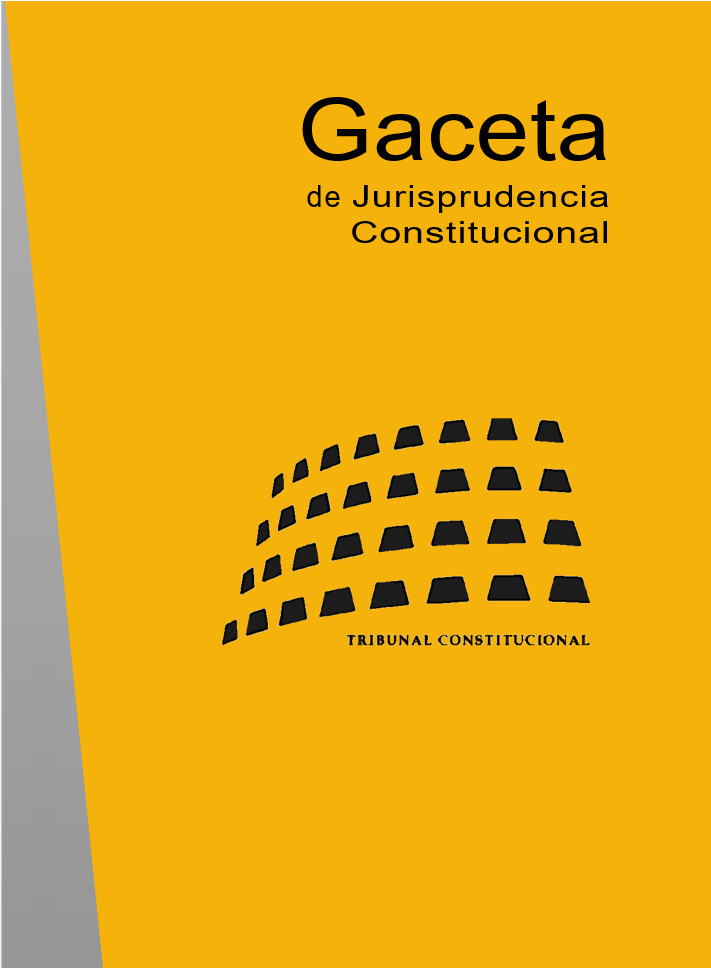 CONTENIDO1. SENTENCIAS: STC 73/2018 A STC 100/2018		22. AUTOS: ATC 74/2018 A ATC 99/2018		283. ÍNDICE DE DISPOSICIONES CON FUERZA DE LEY IMPUGNADAS:A) Disposiciones con fuerza de ley del Estado		36B) Disposiciones con fuerza de ley de las Comunidades Autónomas		384. ÍNDICE DE DISPOSICIONES GENERALES IMPUGNADAS:A) Disposiciones del Estado		43B) Disposiciones de las Comunidades y Ciudades Autónomas		455. ÍNDICE DE DISPOSICIONES CITADAS:A) Constitución		46B) Tribunal Constitucional		50C) Cortes Generales		52D) Leyes Orgánicas		53E) Leyes de las Cortes Generales		57F) Reales Decretos Legislativos		65G) Reales Decretos-leyes		68H) Reales Decretos y otras disposiciones generales del Estado		70I) Legislación preconstitucional		75J) Comunidades y Ciudades Autónomas		77L) Tratados y acuerdos internacionales		95M) Unión Europea		96N) Consejo de Europa		97Ñ) Legislación extranjera		986. ÍNDICE DE RESOLUCIONES JUDICIALES DE OTROS TRIBUNALES CITADAS:A) Tribunal Europeo de Derechos Humanos		100D) Otros Tribunales		1037. ÍNDICE ANALÍTICO		1051. SENTENCIAS: STC 73/2018 A STC 100/2018• Pleno. SENTENCIA 73/2018, de 5 de julio de 2018    Recurso de amparo 9138-2008.    (BOE núm. 189, de 06 de agosto de 2018)    ECLI:ES:TC:2018:73Síntesis Descriptiva: Promovido por Centro de Iniciativas para la Formación Agraria, S.A., respecto del Decreto de la Comunidad de Castilla-La Mancha 22/2004, de 2 de marzo, sobre admisión de alumnos en centros docentes no universitarios sostenidos con fondos públicos.Síntesis Analítica: Alegada vulneración del derecho a la educación: extinción del recurso de amparo por pérdida sobrevenida de su objeto. Votos particulares.Resumen: El Decreto de la Comunidad de Castilla-La Mancha 22/2004, de 2 de marzo, sobre admisión de alumnos en centros docentes no universitarios sostenidos con fondos públicos, establecía la educación mixta en los centros concertados y habilitaba a la administración a admitir a los alumnos de los centros concertados. El ahora recurrente, Centro de Iniciativas para la Formación Agraria, S.A., titular de siete escuelas que seguían el modelo pedagógico de educación diferenciada por sexos, impugnó el mencionado Decreto cuya legalidad fue ratificada por el Tribunal Supremo.Se declara la extinción del recurso por pérdida sobrevenida de objeto. Por un lado, el Decreto 22/2004, de 2 de marzo, fue derogado y la legislación actualmente vigente en Castilla-La Mancha contempla la participación de los titulares de los centros en la admisión de los alumnos. Por otro, la Ley Orgánica para la mejora de la calidad educativa incluyó una regulación específica de la enseñanza diferenciada por sexos. Además, la razón por la que el ATC 89/2013, de 6 de mayo, rechazó el desistimiento de la actora ha desaparecido, puesto que la doctrina que se consideraba conveniente completar ya ha sido dictada por la STC 31/2018, de 30 de abril.La sentencia cuenta con dos votos particulares discrepantes.• Pleno. SENTENCIA 74/2018, de 5 de julio de 2018    Recurso de amparo 210-2013.    (BOE núm. 189, de 06 de agosto de 2018)    ECLI:ES:TC:2018:74Síntesis Descriptiva: Promovido por la asociación de padres de alumnos Torrevelo del colegio homónimo, en relación con las resoluciones de la administración autonómica de Cantabria que denegaron el acceso y renovación del régimen de concierto, así como con la sentencia del Tribunal Superior de Justicia de Cantabria y el auto del Tribunal Supremo que desestimaron su recurso contencioso-administrativo.Síntesis Analítica: Vulneración del derecho a la libertad educativa en conexión con la garantía de la libertad ideológica: resoluciones administrativas que denegaron el acceso y renovación del régimen de concierto basándose exclusivamente en la opción ideológica del centro docente y negando así la libertad educativa de los padres de los alumnos. Votos particulares.Resumen: El Gobierno de Cantabria denegó la renovación del concierto a un colegio de educación diferenciada. Dicha decisión, impugnada por la asociación de padres de alumnos, fue posteriormente ratificada por diferentes órganos judiciales, incluido el Tribunal Supremo.Se otorga el amparo y se declara que la denegación del concierto exclusivamente basada en la opción pedagógica del centro vulneró los derechos de los padres de los alumnos a la libertad educativa, en conexión con la garantía constitucional de la libertad ideológica. La sentencia afirma que la decisión administrativa incide de modo intenso sobre la libertad educativa de los padres de los alumnos del colegio que, en ejercicio de la misma, optaron por matricular a sus hijos en un colegio de educación diferenciada, pues el incremento de los gastos vinculados a la escolarización dificulta o impide que los padres opten libremente por la educación diferenciada. Esta injerencia no dispone de la correspondiente cobertura legal, dado que, como se estableció en la STC 31/2018, de 10 de abril, la educación diferenciada es una opción pedagógica que no puede conceptuarse como discriminatoria. Por tanto, no cabe interpretar que la Ley Orgánica de Educación, en su redacción originaria, al hacer referencia a la prohibición de discriminación pretendiera excluir el sistema de educación diferenciada del régimen de ayudas públicas. En consecuencia, se anulan las resoluciones administrativas y sentencias correspondientes, y se ordena la reapertura del procedimiento administrativo para la renovación del concierto.La sentencia cuenta con dos votos particulares discrepantes, uno de ellos suscrito por dos Magistrados.• Pleno. SENTENCIA 75/2018, de 5 de julio de 2018    Recurso de inconstitucionalidad 1976-2014.    (BOE núm. 189, de 06 de agosto de 2018)    ECLI:ES:TC:2018:75Síntesis Descriptiva: Interpuesto por el Consejo de Gobierno de la Comunidad de Madrid en relación con diversos preceptos de la Ley 8/2013, de 26 de junio, de rehabilitación, regeneración y renovación urbanas.Síntesis Analítica: Competencias sobre urbanismo: extinción parcial de la impugnación (STC 143/2017), interpretación conforme de los preceptos legales que establecen el régimen de silencio negativo para determinados actos de uso del suelo.Resumen: Se enjuicia la constitucionalidad de varios preceptos de la Ley 8/2013, de 26 de junio, de rehabilitación, regeneración y renovación urbana, que regulan, entre otros, los siguientes extremos: a) el carácter negativo del silencio administrativo en los procesos de autorización de construcción e implantación de instalaciones que carecen del carácter de edificación y b) las reglas básicas de la ordenación y ejecución de las operaciones de rehabilitación, regeneración y renovación urbana.Por un lado, remitiéndose a lo declarado en la STC 143/2017, de 14 de diciembre, se declara que es conforme con la Constitución la imposición del silencio administrativo negativo para la autorización de construcción e implantación de instalaciones que carecen del carácter de edificación, siempre que las actividades y usos urbanísticos cuyo permiso se solicita se lleven a cabo en suelo rural que no esté previsto transformar.Por otro lado, se desestiman, entre otras, las impugnaciones sobre los preceptos que regulan: a) el régimen de las asociaciones administrativas, al no tener carácter supletorio y conceder margen para su desarrollo legislativo a las comunidades autónomas; b) el contenido del principio de desarrollo sostenible y las directrices de actuación de los poderes públicos derivadas del mismo, al constituir parámetros generales dentro de los cuales las comunidades autónomas pueden optar por el modelo concreto de ordenación territorial y urbanística que estimen pertinente; c) la exigencia de previa autorización de la administración urbanística competente para acceder a los elementos informativos que precisen los particulares para redactar los instrumentos de ordenación y gestión, al ser un principio procedimental conexo al derecho de urbanizar, encaminado a garantizar la igualación de los propietarios y empresarios urbanísticos; d) la habilitación a la administración pública para la ejecución subsidiaria de las obras de conservación de los edificios en los casos de inejecución injustificada por parte de los propietarios, al constituir una regla de carácter instrumental orientada a hacer efectivo este deber básico del derecho de propiedad del suelo; e) el deber del propietario de suelo rural no sometido al régimen de una actuación de urbanización, de costear y, en su caso, ejecutar las infraestructuras de conexión con las redes generales de servicios, al constituir un reverso lógico de su derecho a realizar usos privados del suelo no vinculados a su explotación primaria; f) los efectos derivados de la inactividad de la administración urbanística competente en los regímenes de control a posteriori, al constituir un ejercicio legítimo de la competencia del Estado sobre el sistema de responsabilidad de todas las administraciones públicas; g) la reserva de un porcentaje de edificabilidad residencial en los instrumentos de ordenación territorial, pues, al constituir una línea directriz que busca garantizar el acceso de ciertas capas de la población a una vivienda digna y lograr una moderación o contención de precios, encuentra amparo en la competencia del Estado sobre bases y coordinación de la planificación general de la actividad económica; h) los criterios para definir la situación del suelo como urbanizado y lo que se debe entender por actuaciones edificatorias, al constituir elementos indispensables para regular las condiciones básicas del ejercicio del derecho de propiedad del suelo, sin llegar a imponer un modelo urbanístico determinado; e i) la incorporación al listado de los usos de interés social de aquellos de carácter socio-económico para atender las necesidades de requiera el carácter integrado de operaciones de regeneración urbana, ya el destino de los bienes de patrimonio público de suelo es una regulación básica directamente vinculada a la planificación económica general.Finalmente, se declara la pérdida sobrevenida de objeto de las previsiones impugnadas declaradas inconstitucionales y nulas en la STC 143/2017 y se desestiman, por remisión, las controversias competenciales ya resueltas en dicha sentencia y en la STC 141/2014, de 11 de septiembre.La sentencia extiende sus efectos sobre los artículos equivalentes del Real-Decreto Legislativo 7/2015, de 30 de octubre, por el que se aprueba el texto refundido de la Ley de suelo y rehabilitación urbana, que derogó y reprodujo, entre otros, todos los preceptos objeto de este proceso.• Pleno. SENTENCIA 76/2018, de 5 de julio de 2018    Conflicto positivo de competencia 1866-2016.    (BOE núm. 189, de 06 de agosto de 2018)    ECLI:ES:TC:2018:76Síntesis Descriptiva: Planteado por el Consejo de Gobierno de la Junta de Andalucía en relación con diversos preceptos del Real Decreto 954/2015, de 23 de octubre, por el que se regula la indicación, uso y autorización de dispensación de medicamentos y productos sanitarios de uso humano por parte de los enfermeros.Síntesis Analítica: Competencias sobre sanidad y productos farmacéuticos: nulidad parcial de un precepto del texto refundido de la Ley de garantías y uso racional de medicamentos y productos sanitarios; nulidad de los preceptos reglamentarios que atribuyen a la administración del Estado el ejercicio de potestades ejecutivas.Resumen: Se plantea un conflicto positivo de competencia en relación con diversos preceptos del Real Decreto 954/2015, de 23 de octubre, por el que se regula la indicación, uso y autorización de dispensación de medicamentos y productos sanitarios de uso humano por parte de los enfermeros. La impugnación se dirige también contra el precepto del texto refundido de la Ley de garantías y uso racional de medicamentos y productos sanitarios, aprobado por Real Decreto Legislativo 1/2015, de 24 de julio, que atribuye al Estado la competencia en conflicto. En aplicación del artículo 67 de la Ley Orgánica 2/1979, de 3 de octubre, del Tribunal Constitucional, al ser la competencia controvertida atribuida por una norma con rango de ley, el conflicto de competencia se tramita en la forma prevista para el recurso de inconstitucionalidad.Se estima parcialmente el conflicto. Se declara inconstitucional y nula la atribución al Ministerio de Sanidad, Servicios Sociales e Igualdad de la tramitación del procedimiento de acreditación de estos profesionales. La sentencia reconoce expresamente la competencia estatal para disciplinar normativamente los requisitos y condiciones aplicables a este procedimiento de habilitación profesional derivada de la competencia estatal básica en materia de sanidad. No obstante, afirma que el otorgamiento de la acreditación, en cuanto actuación de naturaleza ejecutiva que se limita a certificar el cumplimiento de los mencionados requisitos, forma parte de las competencias autonómicas en materia sanitaria.• Pleno. SENTENCIA 77/2018, de 5 de julio de 2018    Cuestión de inconstitucionalidad 2764-2017.    (BOE núm. 189, de 06 de agosto de 2018)    ECLI:ES:TC:2018:77Síntesis Descriptiva: Planteada por un Juzgado de Primera Instancia e Instrucción de Eibar en relación con diversos apartados del artículo 11 de la Ley del Parlamento Vasco 7/2015, de 30 de junio, de relaciones familiares en supuestos de separación o ruptura de los progenitores.Síntesis Analítica: Competencias sobre legislación civil: inadmisión de la cuestión de inconstitucionalidad por inadecuada formulación del juicio de relevancia.Resumen: Se plantea la constitucionalidad de varios preceptos de la Ley del Parlamento Vasco 7/2015, de 30 de junio, de relaciones familiares en supuestos de separación o ruptura de los progenitores, que prevén un régimen específico de comunicación y estancia con los hijos menores o incapacitados cuando al menos uno de los progenitores haya sido condenado penalmente por sentencia firme por delito de violencia doméstica o de género.Se inadmite la cuestión de inconstitucionalidad por inadecuada formulación del juicio de aplicabilidad y relevancia. El órgano judicial promotor no razona suficientemente en qué medida la decisión del proceso –aprobar o no un convenio regulador pactado por los progenitores estando uno de ellos incurso en un procedimiento penal por violencia de género– depende de la validez de los preceptos cuestionados.• Pleno. SENTENCIA 78/2018, de 5 de julio de 2018    Recurso de inconstitucionalidad 3720-2017.    (BOE núm. 189, de 06 de agosto de 2018)    ECLI:ES:TC:2018:78Síntesis Descriptiva: Interpuesto por el Presidente del Gobierno en relación con los artículos 13 y 36 de la Ley 10/2016, de 27 de diciembre, del presupuesto de la Comunidad Autónoma de Andalucía para el año 2017.Síntesis Analítica: Competencias sobre ordenación general de la economía, hacienda general y función pública: nulidad parcial del precepto legal autonómico relativo a la oferta de empleo público de 2017 u otro instrumento similar de gestión de la provisión de necesidades de personal (STC 142/2017). Voto particular.Resumen: Se enjuicia la constitucionalidad de diversos preceptos de la Ley 10/2016, de 27 de diciembre, del Presupuesto de la comunidad autónoma de Andalucía para el año 2017.Se estima parcialmente el recurso. Se declara la inconstitucionalidad de la regulación sobre los límites a la contratación de personal en el sector público andaluz, pues es instrumental al establecimiento de una jornada ordinaria de 35 horas previsto en el Decreto-ley 5/2016, de 11 de octubre, por el que se regula la jornada de trabajo del personal empleado público de la Junta de Andalucía, declarado inconstitucional en la STC 142/2017, de 12 de diciembre. En relación con el anticipo de las participaciones de las entidades locales en los ingresos del Estado, dado que no altera ni incide en los criterios de reparto de la participación, no afecta a las competencias del Estado.La sentencia cuenta con un voto particular discrepante.• Pleno. SENTENCIA 79/2018, de 5 de julio de 2018    Conflicto positivo de competencia 4225-2017.    (BOE núm. 189, de 06 de agosto de 2018)    ECLI:ES:TC:2018:79Síntesis Descriptiva: Planteado por el Gobierno de Canarias respecto del artículo 1.2 del Real Decreto 424/2017, de 28 de abril, por el que se regula el régimen jurídico del control interno de las entidades del sector público local.Síntesis Analítica: Competencias sobre régimen local: constitucionalidad del precepto reglamentario que identifica las normas a las que deben ajustarse las actuaciones de control interno que se lleven a cabo en las entidades que conforman el sector público local.Resumen: Se enjuicia la constitucionalidad del precepto del Real Decreto 424/2017, de 28 de abril, por el que se regula el régimen jurídico del control interno de las entidades del sector público local, que identifica las normas a las que deben ajustarse las actuaciones de control interno; en particular, al texto refundido de la Ley reguladora de las haciendas locales, al propio Real Decreto y a las normas aprobadas por las entidades locales en desarrollo de las anteriores disposiciones.Se desestima el conflicto positivo de competencia. El precepto se limita a establecer una referencia a determinadas fuentes normativas para enmarcar el desarrollo reglamentario de la normativa estatal con fines de aclaración del conjunto, pero no por ello agota las fuentes, ni establece un orden de prelación entre ellas, por lo que no impide que el Gobierno de Canarias pueda ejercer la función de tutela financiera de las entidades locales que le corresponde, ni las más genéricas competencias de desarrollo y ejecución en régimen local.• Pleno. SENTENCIA 80/2018, de 5 de julio de 2018    Recurso de inconstitucionalidad 5425-2017.    (BOE núm. 189, de 06 de agosto de 2018)    ECLI:ES:TC:2018:80Síntesis Descriptiva: Interpuesto por el Presidente del Gobierno en relación con diversos preceptos de la Ley 2/2017, de 3 de febrero, por la función social de la vivienda de la Comunidad Valenciana.Síntesis Analítica: Competencias sobre condiciones básicas de igualdad, legislación procesal, crédito, ordenación general de la economía y energía: nulidad de los preceptos legales autonómicos que establecen la acción pública frente a los órganos judiciales, regulan situaciones sobrevenidas consecuencia de desahucios e introducen medidas para prevenir y paliar la pobreza energética. Votos particulares.Resumen: Se enjuicia la constitucionalidad de diversos preceptos de la Ley 2/2017, de 3 de febrero, por la función social de la vivienda de la Comunidad Valenciana que, por una parte, regulan cuestiones relativas a la función social de la vivienda y, por otra, establecen medidas para paliar la pobreza energética.Se estima parcialmente el recurso de inconstitucionalidad. En relación con grupo de preceptos relativos a la función social de la vivienda, la sentencia, en aplicación de la doctrina sentada en las SSTC 93/2015, de 14 de mayo y 16/2018, de 22 de febrero, declara la inconstitucionalidad y nulidad de la disposición autonómica que habilita la expropiación forzosa del uso de la vivienda objeto de un proceso judicial de desahucio. Se afirma que esta medida difiere sustancialmente y resulta incompatible con las adoptadas por el Estado para atender a las mismas necesidades, por lo que interfiere de un modo significativo en el ejercicio legítimo que el Estado hace de su competencia para sentar las bases y coordinar la planificación general de la actividad económica. Además, también en aplicación de la citada doctrina, se establece una interpretación conforme con la Constitución del precepto que impone como parte del contenido esencial del derecho de propiedad de la vivienda el deber de destinar de forma efectiva el bien al uso habitacional previsto por el ordenamiento jurídico. Se afirma que, tanto por el contexto normativo en que el precepto se inserta, como por la estipulación de que dicho deber forma parte de ese contenido esencial en la medida en que está previsto por el ordenamiento jurídico, hay que deducir que ello no implica una regulación que imponga ese deber como configurador del real contenido esencial de aquel derecho. Por otra parte, se declara la inconstitucionalidad y nulidad de la disposición autonómica que amplía la acción popular al permitir que todas las personas puedan exigir antes los órganos jurisdiccionales el cumplimiento de la normativa en materia de vivienda. La sentencia afirma que esa ampliación no se conecta de forma directa con una peculiaridad del derecho sustantivo de la Comunidad Autónoma, que no ha ofrecido justificación de la eventual necesidad de una especialidad procesal en este ámbito con respecto a las normas generales.En cuanto al bloque de preceptos impugnados que regulan medidas para paliar la pobreza energética, se declara la inconstitucionalidad y nulidad de la obligación de que las empresas suministradoras de gas y electricidad que deban realizar un corte de suministro soliciten previamente un informe a los servicios sociales municipales para determinar si la persona o la unidad de convivencia se encuentra en situación de riesgo de exclusión. Se afirma que esta obligación contradice la normativa básica estatal en la materia, que ya impone a tales empresas otras obligaciones cuando tengan que realizar un corte de suministro. Se desestima el recurso en todo lo demás.La sentencia cuenta con dos votos particulares                                                                                                                                                                                                 discrepantes, uno de ellos suscrito por dos magistrados.• Sala Segunda. SENTENCIA 81/2018, de 16 de julio de 2018    Recurso de amparo 2119-2013.    (BOE núm. 199, de 17 de agosto de 2018)    ECLI:ES:TC:2018:81Síntesis Descriptiva: Promovido por don Pere Nolla Aguilar en relación con la sentencia de la Sala de lo Contencioso-Administrativo del Tribunal Superior de Justicia de Cataluña que desestimó, en apelación, su demanda de protección de derechos fundamentales contra el Ayuntamiento de Canet de Mar.Síntesis Analítica: Supuesta vulneración de los derechos a la tutela judicial efectiva (motivación), a la integridad física y moral y al acceso en condiciones de igualdad a las funciones públicas: sentencia que da respuesta razonada y fundada en Derecho a una denuncia de acoso laboral.Resumen: Un inspector jefe de la policía denunció al Ayuntamiento de Canet de Mar por un supuesto daño moral por acoso laboral. La Sala de lo Contencioso-Administrativo del Tribunal Superior de Justicia de Cataluña desestimó, en apelación, la pretensión del recurrente. La sentencia recurrida consideró que la exigencia al recurrente de reportar diariamente el parte de novedades, la imposición del uso del uniforme reglamentario o la designación unilateral de los días de vacaciones que debía disfrutar no constituyen actos de acoso laboral, sino tan solo una situación de conflicto y desencuentro entre las partes.Se desestima el recurso de amparo. La sentencia declara que al haber la resolución impugnada constatado y valorado razonablemente que los actos ejecutados por el Ayuntamiento de Canet de Mar no representaron una situación de aislamiento, una reducción de las competencias o una vejación hacia el recurrente, el criterio interpretativo mantenido sobre la inexistencia de acoso laboral satisface el canon de motivación reforzada exigido para casos en los que, como este, se haya alegado la afectación del derecho fundamental a la integridad moral producto de una situación de acoso moral en el trabajo. Por lo anterior, se descarta la vulneración del derecho a la tutela judicial efectiva en relación con el derecho a la integridad moral.• Sala Segunda. SENTENCIA 82/2018, de 16 de julio de 2018    Cuestión de inconstitucionalidad 3649-2017.    (BOE núm. 199, de 17 de agosto de 2018)    ECLI:ES:TC:2018:82Síntesis Descriptiva: Planteada por el Juzgado de lo Contencioso-Administrativo número 1 de Santander respecto a los párrafos segundo y tercero del artículo 17.2 de la Ley 1/2001, de 16 de marzo, de colegios profesionales de Cantabria, en la redacción dada por la Ley 5/2011, de 29 de diciembre.Síntesis Analítica: Competencias sobre colegios profesionales: nulidad del precepto legal autonómico que regula las obligaciones de colegiación de empleados públicos (STC 3/2013).Resumen: Se estima la cuestión de inconstitucionalidad relativa a un precepto de la Ley 1/2001, de 16 de marzo, de colegios profesionales de Cantabria, en la redacción dada por la Ley 5/2011, de 29 de diciembre, que establece la exención de la colegiación obligatoria para los empleados públicos. En aplicación de la doctrina sentada, entre otras, por la STC 3/2013, de 17 de enero, se declara inconstitucional y nulo el precepto impugnado, ya que invade la competencia exclusiva del Estado en materia de bases del régimen jurídico de las administraciones públicas y afecta, a su vez, a las condiciones básicas del derecho al trabajo que garantizan la igualdad en su ejercicio.• Sala Primera. SENTENCIA 83/2018, de 16 de julio de 2018    Recurso de amparo 3849-2017.    (BOE núm. 199, de 17 de agosto de 2018)    ECLI:ES:TC:2018:83Síntesis Descriptiva: Promovido por doña María del Valle Gallardo Merinas y don José María Montaño Hidalgo en relación con las actuaciones de un juzgado de primera instancia de Fuengirola en procedimiento de ejecución hipotecaria.Síntesis Analítica: Vulneración del derecho a la tutela judicial sin indefensión: emplazamiento mediante edictos sin agotar los medios de comunicación personal (STC 122/2013). Voto particular.Resumen: A los recurrentes en amparo se les notificó un procedimiento de ejecución hipotecaria mediante edictos tras fracasar la diligencia de notificación personal intentada en el domicilio del inmueble hipotecado. En aplicación de la doctrina sentada en la STC 122/2013, de 20 de mayo, se otorga el amparo, se declara la nulidad de lo actuado desde el requerimiento de pago y se ordena retrotraer las actuaciones al momento inmediatamente anterior al mismo. El órgano judicial no agotó los medios de averiguación del domicilio real de la demandada –que constaba en la escritura de constitución de la hipoteca– antes de proceder a la comunicación por edictos, lo que vulneró su derecho a la tutela judicial efectiva sin indefensión.La sentencia cuenta con un voto particular suscrito por un magistrado.• Sala Segunda. SENTENCIA 84/2018, de 16 de julio de 2018    Recurso de amparo 4677-2017.    (BOE núm. 199, de 17 de agosto de 2018)    ECLI:ES:TC:2018:84Síntesis Descriptiva: Promovido por don J.M.C., en relación con la resolución de la Audiencia Provincial de Córdoba que decreta su ingreso no voluntario para tratamiento psiquiátrico.Síntesis Analítica: Vulneración del derecho a la libertad personal: resolución judicial que acuerda una medida de internamiento no voluntario subsiguiente al levantamiento de la prisión provisional, en ausencia de norma legal al respecto.Resumen: En un proceso penal por homicidio agravado en grado de tentativa y violencia física simple, el recurrente fue absuelto por la aplicación de una eximente completa de trastorno mental y sentenciado a una medida de seguridad de internamiento en un centro psiquiátrico. Luego de interponer un recurso de casación contra dicha sentencia el recurrente solicitó su libertad durante la tramitación del mismo, pedido que le fue denegado por la Audiencia Provincial de Córdoba, quien, interpretando el artículo 983 de la Ley de enjuiciamiento criminal, acordó el aplazamiento de su excarcelación a la espera de que se resolviese la casación.Se otorga el amparo por vulneración del derecho a la libertad personal. En primer lugar, la sentencia afirma que no es aplicable al presente supuesto la referencia a “otros motivos legales” contenida en el artículo 983 de la Ley de enjuiciamiento criminal como justificante del aplazamiento de la excarcelación, pues esta constituye tan solo una remisión a la que debe ser, en cada caso, la verdadera norma de cobertura de la medida. Así, siguiendo la doctrina contenida en la STC 217/2015, de 22 de octubre, se declara que, al no existir una norma orgánica que habilite de forma expresa el aplazamiento de la excarcelación tras una sentencia absolutoria que no ha ganado firmeza por eximente completa con imposición de medida de seguridad de internamiento penitenciario, la denegación de la puesta en libertad del recurrente constituye una medida limitativa de su derecho a la libertad personal carente de forma absoluta de cobertura legal.• Pleno. SENTENCIA 85/2018, de 19 de julio de 2018    Recurso de inconstitucionalidad 37-2016.    (BOE núm. 199, de 17 de agosto de 2018)    ECLI:ES:TC:2018:85Síntesis Descriptiva: Interpuesto por el Presidente del Gobierno en relación con la Ley Foral 16/2015, de 10 de abril, de reconocimiento y reparación de las víctimas por actos de motivación política provocados por grupos de extrema derecha o funcionarios públicos.Síntesis Analítica: Competencias sobre administración de justicia, legislación procesal y procedimiento administrativo: nulidad de los preceptos legales forales atinentes a los medios de declaración y reparación de quienes puedan ser consideradas víctimas de determinados actos de violencia de motivación política. Votos particulares.Resumen: Se enjuicia la constitucionalidad de la Ley Foral 16/2015, de 10 de abril, de reconocimiento y reparación de las víctimas por actos de motivación política provocados por grupos de extrema derecha o funcionarios públicos. Esta ley navarra crea una Comisión de Reconocimiento y Reparación a la que otorga competencia para la fijación e investigación de aquellos hechos que hayan tenido como consecuencia la muerte de la persona afectada o la producción de lesiones graves o permanentes, en el contexto de violencia de motivación política desde el 1 de enero de 1950, a los efectos de reconocer la condición de víctima y las consecuencias asociadas a tal reconocimiento.Se estima parcialmente el recurso. La sentencia afirma que el conocimiento de los hechos constitutivos de delito es competencia exclusiva de la jurisdicción penal y su investigación corresponde a la autoridad judicial, el Ministerio Fiscal y la policía judicial. La atribución a la comisión de facultades de investigación de hechos o conductas constitutivos de delitos, al margen del poder judicial, sobrepasa los límites constitucionales, pues interfiere con el sistema de justicia penal constitucionalmente configurado y menoscaba el principio de reserva de jurisdicción. La declaración de inconstitucionalidad se extiende por tanto a los preceptos relacionados con el funcionamiento y atribuciones de la comisión.La sentencia cuenta con cuatro votos particulares discrepantes, uno de ellos suscrito por dos magistrados.• Pleno. SENTENCIA 86/2018, de 19 de julio de 2018    Conflicto positivo de competencia 2057-2016.    (BOE núm. 199, de 17 de agosto de 2018)    ECLI:ES:TC:2018:86Síntesis Descriptiva: Planteado por el Gobierno de Aragón en relación con diversos preceptos del Real Decreto 954/2015, de 23 de octubre, por el que se regula la indicación, uso y autorización de dispensación de medicamentos y productos sanitarios de uso humano por parte de los enfermeros.Síntesis Analítica: Competencias sobre sanidad y productos farmacéuticos: pérdida sobrevenida de objeto respecto de los preceptos reglamentarios anulados por la STC 76/2018.Resumen: Se plantea un conflicto positivo de competencia en relación con diversos preceptos del Real Decreto 954/2015, de 23 de octubre, por el que se regula la indicación, uso y autorización de dispensación de medicamentos y productos sanitarios de uso humano por parte de los enfermeros. Se declara la perdida sobrevenida de objeto, al haber sido ya declarados inconstitucionales y nulos por la STC 76/2018 los preceptos que atribuyen al Estado la tramitación del procedimiento de acreditación de estos profesionales.• Pleno. SENTENCIA 87/2018, de 19 de julio de 2018    Recurso de inconstitucionalidad 2311-2017.    (BOE núm. 199, de 17 de agosto de 2018)    ECLI:ES:TC:2018:87Síntesis Descriptiva: Interpuesto por más de cincuenta diputados del Grupo Parlamentario Confederal Unidos Podemos-En Comú Podem-En Marea en relación con diversos preceptos de la Ley del Parlamento de Galicia 2/2017, de 8 de febrero, de medidas fiscales, administrativas y de ordenación.Síntesis Analítica: Principio de interdicción de la arbitrariedad de los poderes públicos y tutela judicial efectiva de las disposiciones normativas administrativas: constitucionalidad de los preceptos legales autonómicos que llevan a cabo una reordenación de los letrados del Consejo Consultivo de Galicia.Resumen: Se enjuicia la constitucionalidad de diversos preceptos de la Ley del Parlamento de Galicia 2/2017, de 8 de febrero, de medidas fiscales, administrativas y de ordenación, que establecen la supresión del cuerpo de personal letrado del Consejo Consultivo de Galicia y la futura provisión de los puestos de trabajo mediante libre designación entre funcionarios de la escala de letrados de la Xunta de Galicia, en la que queda integrado ese cuerpo.Se desestima el recurso. En cuanto al modo de adopción de la decisión, se descarta que la medida tenga el carácter de ley singular, ya que la forma de ley es imprescindible en este caso, puesto que existe una reserva de ley para la supresión de cuerpos y escalas de funcionarios y, de hecho, el cuerpo de letrados del Consejo Consultivo estaba previsto en una ley. Por otro lado, la regulación aprobada no invade el espacio de ordenación que corresponde a la administración a través de las relaciones de puestos de trabajo o instrumentos similares, los cuales siguen siendo necesarios aunque quedan ahora condicionados por esta decisión del legislador autonómico. Finalmente, tampoco se ha hurtado la negociación colectiva de las condiciones de trabajo de los funcionarios, que solo se aplica a las relaciones de la administración con sus empleados y no a las decisiones legislativas.En segundo lugar, se rechaza que constituyan irregularidades invalidantes la tramitación de la reforma a través de una “ley de acompañamiento”, ya que carece de fundamento, y la inobservancia de los principios de buena regulación y participación ciudadana recogidos en la Ley 39/2015, de 1 de octubre, del procedimiento administrativo común de las administraciones públicas, ya que no son aplicables a las iniciativas legislativas autonómicas.En tercer lugar, se desestima que la supresión del cuerpo de letrados del Consejo Consultivo lesione la equivalencia institucional y de garantías exigida por la doctrina constitucional para que los órganos autonómicos puedan reemplazar al Consejo de Estado en sus respectivos territorios, ya que ni la jurisprudencia constitucional ni la normativa estatal vigente imponen la existencia de un cuerpo especial de letrados al servicio de los órganos consultivos de las comunidades autónomas análogo al cuerpo de letrados del Consejo de Estado. Además, el sistema de provisión de los puestos de letrado mediante libre designación no tiene por qué comportar una merma de la garantía de independencia, objetividad y cualificación técnica de esos funcionarios.Finalmente, en relación con la supuesta vulneración de la garantía de mantenimiento del puesto de trabajo sin perturbaciones ilegítimas de los miembros que pertenecían a este cuerpo de funcionarios, se afirma que el derecho a no ser removido del puesto solo se predica de los cargos de representación política, no de los funcionarios, que no tienen un derecho sustantivo a desempeñar unas funciones determinadas, sino al mantenimiento de su condición de funcionarios, con la aplicación de unas reglas generales y abstractas para su cese. Una de ellas sería la integración forzosa por refundición de cuerpos, que es legítima, como ocurre en este supuesto, siempre que tenga una justificación objetiva y razonable, y no atienda a situaciones individuales o ad personam.• Pleno. SENTENCIA 88/2018, de 19 de julio de 2018    Conflicto positivo de competencia 3977-2017.    (BOE núm. 199, de 17 de agosto de 2018)    ECLI:ES:TC:2018:88Síntesis Descriptiva: Planteado por el Gobierno de la Generalitat de Cataluña respecto de diversos preceptos del Real Decreto 264/2017, de 17 de marzo, por el que se establecen las bases reguladoras para la financiación de la adaptación de las líneas eléctricas de alta tensión a los requisitos establecidos en el Real Decreto 1432/2008, de 29 de agosto, por el que se establecen medidas para la protección de la avifauna contra la colisión y la electrocución en líneas eléctricas de alta tensión.Síntesis Analítica: Competencias sobre medio ambiente y poder de gasto: nulidad de los preceptos reglamentarios que atribuyen a la administración del Estado el ejercicio de potestades ejecutivas (STC 13/1992).Resumen: Se resuelve el conflicto positivo de competencia interpuesto por el Gobierno de la Generalitat de Cataluña respecto de diversos preceptos del Real Decreto 264/2017, de 17 de marzo, por el que se establecen las bases reguladoras para la financiación de la adaptación de las líneas eléctricas de alta tensión para la protección de la avifauna contra la colisión y la electrocución.Se estima parcialmente el conflicto. En aplicación de la doctrina contenida en la STC 13/1992, de 6 de febrero, se afirma que el Estado puede consignar subvenciones de fomento y regular sus condiciones esenciales, pero su desarrollo y gestión corresponden a las comunidades autónomas. Por tanto, se declara la inconstitucionalidad y nulidad de los preceptos que habilitan al Estado para: a) aprobar las convocatorias públicas de las subvenciones y determinar su importe, b) fijar un  modelo normalizado de las solicitudes y su recepción, c) la realización de los trabajos de adaptación de las líneas eléctricas, d) la ordenación, instrucción y resolución del procedimiento de las ayudas, e) la valoración y el examen de las solicitudes  –a través una comisión integrada en su práctica totalidad por representantes estatales– , e) controlar la realización de la actividad, f) dar publicidad a las ayudas. Se desestima el conflicto en todo lo demás.• Pleno. SENTENCIA 89/2018, de 6 de septiembre de 2018    Recurso de amparo 4422-2017.    (BOE núm. 247, de 12 de octubre de 2018)    ECLI:ES:TC:2018:89Síntesis Descriptiva: Promovido por don Miguel Ángel Ramos Tejera en relación con la sentencia de la Sala de lo Social del Tribunal Superior de Justicia de Canarias, con sede en Las Palmas de Gran Canaria, que declaró la procedencia de su despido de la empresa Seguridad Integral Canaria, S.A.Síntesis Analítica: Vulneración del derecho a la libertad sindical en relación con la libertad de expresión: despido de un trabajador, miembro del comité de empresa, que asistió a un pleno municipal portando una careta y una camiseta que exhibía un lema crítico con el comportamiento de la empresa y del ayuntamiento de Las Palmas de Gran Canaria y que posteriormente participó en la rueda de prensa en la que se anunció convocatoria de huelga.Resumen: El recurrente en amparo, representante sindical de una empresa de seguridad que prestaba sus servicios al Ayuntamiento de las Palmas de Gran Canaria, fue despedido por exhibir en el pleno municipal, junto con otros representantes de los trabajadores, una camiseta con un lema crítico con la corrupción y participar en la rueda de prensa en la que se anunció la convocatoria de huelga. El trabajador instó en la vía judicial que se declarase la nulidad de su despido por lesión de derechos fundamentales (libertad sindical y libertad de expresión e información), pretensión que fue rechazada en todas las instancias.Se otorga el amparo y se declara la nulidad del despido. La resolución judicial omitió en la ponderación o no atribuyó significación suficiente a algunos elementos determinantes en la valoración constitucional del derecho a la libertad de expresión en el ámbito sindical. El objetivo de la crítica era reivindicar una actuación más enérgica de la administración frente a los incumplimientos salariales de la empresa y en el contexto de una crítica a la actuación de cargos públicos, lo que no permite restricciones que en otros ámbitos serían admisibles constitucionalmente. Considerando el contexto, significación, forma, lugar y propósito de la manifestación del recurrente, no puede considerarse que excediera los límites constitucionalmente admisibles. Por tanto, se declara que la conducta del recurrente se desarrolló dentro de los márgenes que delimitan el ejercicio legítimo de su derecho a la libertad sindical en relación con el derecho a la libertad de expresión. En consecuencia, se anulan tanto la sentencia del Tribunal Superior de Justicia de Canarias que declaró el despido procedente como la sentencia del Juzgado de lo Social que lo declaró improcedente y se declara la nulidad del mismo.La especial trascendencia se justifica en la ausencia de doctrina sobre el alcance del contenido de libertad de expresión en relación con el derecho de libertad sindical cuando además opera como instrumento de participación política mediante la crítica a la actuación de determinadas instituciones públicas.• Pleno. SENTENCIA 90/2018, de 6 de septiembre de 2018    Cuestión de inconstitucionalidad 5771-2017.    (BOE núm. 247, de 12 de octubre de 2018)    ECLI:ES:TC:2018:90Síntesis Descriptiva: Planteada por la Audiencia Provincial de Barcelona en relación con la disposición adicional tercera de la Ley del Parlamento de Cataluña 12/1987, de 28 de mayo, sobre regulación del transporte por carretera mediante vehículos de motor, añadida por la Ley 9/2011, de 29 de diciembre, de promoción de la actividad económica.Síntesis Analítica: Principio de proporcionalidad de las penas, competencias sobre legislación penal y seguridad pública: constitucionalidad del precepto legal autonómico que atribuye la condición de agente de la autoridad a los empleados de las empresas operadoras de servicios de transporte público regular (STC 50/2018).Resumen: Se enjuicia la constitucionalidad de un precepto de la Ley catalana 12/1987, de 28 de mayo, sobre regulación del transporte por carretera mediante vehículos de motor (añadido por el artículo 147 de la Ley 9/2011, de 29 de diciembre, de promoción de la actividad económica), que atribuye la condición de agente de la autoridad a los empleados de las empresas de transportes de viajeros por carretera en el ejercicio de sus funciones.Se desestima la cuestión de inconstitucionalidad. El precepto enjuiciado no concede expresamente relevancia penal a la condición de agente de la autoridad atribuida a los empleados, por lo que tal condición se entiende circunscrita al ejercicio de funciones de policía administrativa sobre los usuarios del servicio de transporte por carretera, tareas encuadrables en la competencia estatutaria autonómica en materia de transporte de viajeros por carretera. Por lo tanto, la previsión no invade las competencias exclusivas estatales en materia de legislación penal y seguridad pública.• Sala Primera. SENTENCIA 91/2018, de 17 de septiembre de 2018    Recurso de amparo 4432-2015, 4434-2015, 4433-2015, 4435-2015.    (BOE núm. 247, de 12 de octubre de 2018)    ECLI:ES:TC:2018:91Síntesis Descriptiva: Promovidos por doña Marina Sagastizabal Emilio-Yus, don Xabat Morán Ruiz, don Bergoi Madernaz del Pozo y doña Ainhoa Villaverde Barrutiabengoa en relación con los autos de la Sala de lo Penal de la Audiencia Nacional que acordaron su ingreso en prisión provisional.Síntesis Analítica: Vulneración del derecho a la libertad personal: resoluciones judiciales que, tras el pronunciamiento de una sentencia condenatoria no definitiva y sin celebración de audiencia, adoptan la medida de prisión provisional (STC 50/2009).Resumen: Tras serles notificada a los recurrentes su condena en primera instancia por sendos delitos de integración en organización terrorista, el órgano judicial consideró necesario modificar su situación de libertad por la de prisión provisional incondicional en atención al posible riesgo de fuga. No se convocó audiencia para discutir la concurrencia de los presupuestos legales para imponer la medida cautelar de privación de libertad.Se otorga el amparo y se declara la nulidad de las resoluciones impugnadas. El órgano judicial inaplicó sin justificarlo suficientemente un precepto de la Ley de Enjuiciamiento Criminal que prevé la celebración de audiencia tras el acuerdo de prisión provisional. En tanto que esta previsión legal pasa a integrar el contenido del derecho fundamental a la libertad personal, tal derecho resultó vulnerado en los recurrentes.• Sala Primera. SENTENCIA 92/2018, de 17 de septiembre de 2018    Recurso de amparo 4626-2015, 4627-2015, 4888-2015.    (BOE núm. 247, de 12 de octubre de 2018)    ECLI:ES:TC:2018:92Síntesis Descriptiva: Promovidos por don Igarki Robles Martínez del Campo, doña Aiala Zaldibar Alvarado y don Ibon Esteban Escaloni en relación con los autos de la Sala de lo Penal de la Audiencia Nacional que acordaron su ingreso en prisión provisional.Síntesis Analítica: Vulneración del derecho a la libertad personal: resoluciones judiciales que, tras el pronunciamiento de una sentencia condenatoria no definitiva y sin celebración de audiencia, adoptan la medida de prisión provisional (STC 50/2009).Resumen: Tras serles notificada a los recurrentes su condena en primera instancia por sendos delitos de integración en organización terrorista, el órgano judicial consideró necesario modificar su situación de libertad por la de prisión provisional incondicional en atención al posible riesgo de fuga. No se convocó posterior audiencia para discutir los motivos del internamiento.Por referirse el recurso a hechos idénticos a los enjuiciados en la STC 91/2018, procede remitirse a la calificación jurídica y sentido del fallo expresados en tal resolución.• Sala Segunda. SENTENCIA 93/2018, de 17 de septiembre de 2018    Recurso de amparo 2137-2017.    (BOE núm. 247, de 12 de octubre de 2018)    ECLI:ES:TC:2018:93Síntesis Descriptiva: Promovido por doña Soledad Granero Toledano respecto de la sanción que, como organizadora de una manifestación no comunicada, le fuera impuesta por la Subdelegación del Gobierno en Sevilla y la sentencia de un juzgado de lo contencioso-administrativo que desestimó su impugnación.Síntesis Analítica: Vulneración de los derechos a ser informada de la acusación y a la defensa: notificación edictal del acuerdo de incoación del expediente sancionador y de la resolución final recaída sin agotar las posibilidades de conocimiento del domicilio efectivo de la interesada, que figuraba en diversos registros administrativos.Resumen: En el marco de un procedimiento administrativo sancionador contra la recurrente, la Subdelegación del Gobierno en Sevilla remitió por correo certificado tanto la iniciación del expediente como la resolución definitiva al domicilio que constaba en su documento nacional de identidad, sin que se pudiera verificar la entrega. Posteriormente, se procedió a publicar sendos edictos en el “Boletín Oficial de la Provincia” de Sevilla.Se otorga el amparo y se declara que han sido vulnerados los derechos de la recurrente a ser informada de la acusación y a la defensa. De acuerdo con la doctrina iniciada con la STC 18/1981, de 8 de junio, estas garantías procedimentales son aplicables al ejercicio de la potestad sancionadora de la administración. En este caso, la administración sancionadora no acudió a ningún otro registro público para intentar obtener un domicilio de notificaciones alternativo, a pesar de que el domicilio habitual efectivo constaba tanto en el padrón municipal como en los registros de la Agencia Tributaria, por lo que no obró con la diligencia constitucionalmente exigible para que la interesada pudiera ejercer la defensa con plenitud de garantías constitucionales frente a la pretensión sancionadora. En consecuencia, se declara la nulidad de la resolución sancionadora y de la sentencia recaída en el procedimiento contencioso-administrativo.• Sala Segunda. SENTENCIA 94/2018, de 17 de septiembre de 2018    Recurso de amparo 4292-2017.    (BOE núm. 247, de 12 de octubre de 2018)    ECLI:ES:TC:2018:94Síntesis Descriptiva: Promovido por don Josep Vendell Gardeñes, portavoz del Grupo Parlamentario Confederal de Unidos Podemos-En Comú Podem-En Marea del Congreso de los Diputados, respecto de los acuerdos de la mesa del Congreso de los Diputados que inadmitieron una iniciativa parlamentaria.Síntesis Analítica: Vulneración del derecho al ejercicio de las funciones representativas, en relación con el derecho de los ciudadanos a participar en los asuntos públicos a través de sus representantes: acuerdos de la mesa de la cámara que, aceptando el criterio del Gobierno de la Nación, rechazaron la toma en consideración de una proposición de ley para el cierre de las centrales nucleares instaladas en España (SSTC 34/2018 y 44/2018).Resumen: El Grupo Parlamentario Confederal de Unidos Podemos-En Comú Podem-En Marea presentó ante la Mesa del Congreso de los Diputados una “Proposición de Ley para el cierre de las centrales nucleares”. El gobierno manifestó su disconformidad con la tramitación afirmando que su facultad de veto debe entenderse referida a un escenario presupuestario plurianual, en el marco del objetivo de estabilidad presupuestaria. La Mesa del Congreso de los Diputados, asumiendo este criterio, desestimó la solicitud de toma en consideración por el pleno de la proposición de ley.Se otorga el amparo y se declara que se ha vulnerado el derecho a ejercer las funciones representativas con los requisitos que señalan las leyes, en conexión con el derecho de los ciudadanos a participar en los asuntos públicos a través de sus representantes. En aplicación de la doctrina sobre el veto presupuestario desarrollada en las SSTC 34/2018, de 12 de abril, y 44/2018, de 26 de abril, se recuerda que esta prerrogativa se limita al presupuesto en vigor, por lo que aplicarlo a escenarios temporales posteriores lleva consigo una extensión en la potestad de su ejercicio que excede del propio marco constitucional. El gobierno no puede, en ejercicio de esta facultad, limitar la autonomía de las Cortes Generales para adoptar iniciativas que no afecten al presupuesto en vigor. La decisión de la Mesa del Congreso, fundamentada en la aplicación extensiva de la facultad de veto del gobierno a supuestos que exceden el marco temporal del presupuesto anual, constituye una limitación contraria al ejercicio de la vertiente esencial y más genuina del ius in officium de los parlamentarios, como es la del derecho a la iniciativa legislativa y a que las proposiciones de ley presentadas por los grupos puedan ser sometidas al debate de oportunidad política ante el Pleno de la Cámara.En consecuencia, se declara la nulidad de los acuerdos de la Mesa del Congreso de los Diputados y se ordena retrotraer las actuaciones hasta el momento inmediatamente anterior a su resolución para que dicte un nuevo acuerdo respetuoso con el derecho de participación política.• Sala Primera. SENTENCIA 95/2018, de 17 de septiembre de 2018    Recurso de amparo 4618-2017.    (BOE núm. 247, de 12 de octubre de 2018)    ECLI:ES:TC:2018:95Síntesis Descriptiva: Promovido por don Jesús María Escudero Vilariño frente a las resoluciones de las Salas de lo Social del Tribunal Supremo y del Tribunal Superior de Justicia de Madrid y la sentencia de un juzgado de este mismo orden jurisdiccional y capital, que declararon improcedente su despido por Radio Televisión Madrid, S.A.U.Síntesis Analítica: Alegadas vulneraciones de los derechos a la tutela judicial efectiva (acceso a la justicia y acceso al recurso) y a la libertad sindical: inadmisión del recurso de amparo por inadecuado agotamiento de la vía judicial previa.Resumen: Se inadmite el recurso interpuesto por un trabajador que fue despedido por Radio Televisión Madrid, S.A.U. Las sentencias de la Sala de lo Social del Tribunal Superior de Justicia de Madrid y de un juzgado de este mismo orden jurisdiccional declararon improcedente el despido del recurrente. Posteriormente, el actor interpuso un recurso de casación para la unificación de doctrina ante la Sala de lo Social del Tribunal Supremo, que fue inadmitido. La sentencia afirma que la vulneración del derecho a la tutela judicial efectiva debe ser rechazada, pues el recurrente debería haber interpuesto incidente de nulidad de actuaciones ante la Sala de los Social del Tribunal Superior de Justicia de Madrid para poder entender correctamente agotada la vía judicial ordinaria. También debe ser rechazada la vulneración del derecho de libertad sindical por falta de invocación previa, pues fue planteada por primera vez en el recurso de suplicación, cuando debería haber sido denunciada previamente ante el Juzgado de lo Social.• Pleno. SENTENCIA 96/2018, de 19 de septiembre de 2018    Conflicto positivo de competencia 4284-2014.    (BOE núm. 247, de 12 de octubre de 2018)    ECLI:ES:TC:2018:96Síntesis Descriptiva: Planteado por el Gobierno Vasco en relación con diversos preceptos del Real Decreto 126/2014, de 28 de febrero, por el que se establece el currículo básico de la educación primaria.Síntesis Analítica: Competencias sobre educación: adecuado ejercicio de las competencias estatales en la regulación de las asignaturas troncales y específicas, así como en la determinación de las características generales de las pruebas de la evaluación de final de etapa.Resumen: Se desestima el conflicto positivo de competencia planteado en relación con diversos preceptos del Real Decreto 126/2014, de 28 de febrero, por el que se establece el currículo básico de la educación primaria. Estos preceptos regulan: a) la atribución al gobierno de la determinación de los contenidos comunes, los estándares de aprendizaje evaluables, los criterios de evaluación y el horario lectivo mínimo del bloque de asignaturas troncales; b) la atribución al gobierno de la competencia para determinar los estándares de aprendizaje evaluables relativos a los contenidos del bloque de asignaturas específicas; c) la habilitación al gobierno para determinar las características generales de la evaluación final de la etapa de educación primaria y d) el tratamiento y evaluación de la asignatura de lengua cooficial y literatura. En aplicación de la doctrina contenida en las SSTC 14/2018, de 20 de febrero, y 53/2018, de 24 de mayo, se afirma que las disposiciones impugnadas se enmarcan en la competencia del Estado para establecer los aspectos básicos del currículo.• Pleno. SENTENCIA 97/2018, de 19 de septiembre de 2018    Recurso de inconstitucionalidad 1643-2016.    (BOE núm. 247, de 12 de octubre de 2018)    ECLI:ES:TC:2018:97Síntesis Descriptiva: Interpuesto por la Presidenta del Gobierno en funciones respecto de diversos preceptos de la Ley 3/2015, de 18 de junio, de vivienda del País Vasco.Síntesis Analítica: Competencias sobre condiciones básicas de igualdad, legislación civil y procesal, ordenación general de la economía, expropiación forzosa y vivienda; principios de interdicción de la arbitrariedad e igualdad, derechos a la presunción de inocencia, a la legalidad sancionadora y a la propiedad: nulidad de los preceptos legales autonómicos que regulan la acción pública en materia de vivienda y la expropiación temporal del uso de vivienda incursa en procedimiento de desahucio por ejecución hipotecaria; interpretación conforme de la disposición relativa al registro administrativo autonómico de agencias o agentes inmobiliarios.Resumen: Se enjuicia la constitucionalidad de diversos preceptos de la Ley 3/2015, de 18 de junio, de vivienda del País Vasco, que regulan el uso adecuado de una vivienda, su control por parte de las administraciones públicas, el procedimiento para apreciar el incumplimiento de la función social de la vivienda y los instrumentos de intervención administrativa en viviendas que no cumplen la función social.Se estima parcialmente el recurso. En relación con los preceptos que regulan la expropiación temporal de uso de viviendas incursas en procedimientos de desahucio se aplica la doctrina contenida en las SSTC 93/2015, de 17 de septiembre, y 80/2018, de 5 de julio, y se declara su inconstitucionalidad por contradecir la legislación básica en materia de coordinación de la planificación general de la actividad económica.Se establece una interpretación conforme con la Constitución de la disposición que prevé la inscripción registral de agencias y agentes inmobiliarios. La inscripción no debe entenderse como un requisito habilitante para el ejercicio de la actividad económica, sino como una opción voluntaria a disposición de los operadores del sector, destinada a prestigiar su actividad profesional y a proteger a los consumidores.Se desestima el recurso en todo lo demás. En particular, respecto de la impugnación del precepto que reconoce la acción pública administrativa, se afirma que no establece un régimen aplicable a la generalidad de los procedimientos administrativos, sino que reconoce la acción pública administrativa dentro del ámbito específico de la vivienda  –que corresponde al País Vasco de acuerdo con su estatuto– sin contradecir la normativa básica del régimen jurídico de las administraciones públicas. Tampoco invade las competencias estatales en materia de legislación procesal ya que, si bien permite que cualquier ciudadano pueda exigir ante las autoridades administrativas la observancia de esta ley, no implica que tenga legitimación para hacer lo propio frente a los tribunales.• Pleno. SENTENCIA 98/2018, de 19 de septiembre de 2018    Recurso de inconstitucionalidad 2374-2016.    (BOE núm. 247, de 12 de octubre de 2018)    ECLI:ES:TC:2018:98Síntesis Descriptiva: Interpuesto por más de cincuenta diputados pertenecientes al Grupo Parlamentario Podemos-En Comú Podem-En Marea y al Grupo Mixto en el Congreso de los Diputados en relación con el artículo 5 de la Ley 2/2016, de 28 de enero, de medidas fiscales y administrativas de la Comunidad Autónoma de Aragón, en cuanto modifica diversos preceptos de la Ley 10/2014, de 27 de noviembre, de aguas y ríos de Aragón.Síntesis Analítica: Principios de autonomía local, interdicción de la arbitrariedad, en relación con la potestad tributaria de las comunidades autónomas y los entes locales y con la protección del medio ambiente e integración de los tratados internacionales, y seguridad jurídica: constitucionalidad de los preceptos legales que establecen una nueva regulación del impuesto sobre contaminación de las aguas de Aragón.Resumen: Se enjuicia la constitucionalidad de diversos preceptos de la Ley 2/2016, de 28 de enero, de Medidas Fiscales y Administrativas de la Comunidad Autónoma de Aragón, que modifican la configuración del impuesto sobre contaminación de las aguas dada por la Ley 10/2014, de 27 de noviembre, de Aguas y Ríos de Aragón.Se desestima el recurso. En primer lugar, la reforma del impuesto autonómico controvertido no limita indebidamente las potestades tributarias municipales en relación con la tasa por saneamiento y depuración ni impide la prestación por los municipios de los servicios de su competencia, por lo que la autonomía local no resulta violentada. En segundo lugar, el actual sistema de bonificaciones del impuesto no carece de toda justificación razonable pues atiende en su establecimiento a consideraciones de orden económico, social y de población, lo que no vulnera el principio de interdicción de la arbitrariedad de los poderes públicos. Y en tercer lugar, la sustitución del régimen paccionado por la aplicación directa del impuesto al municipio de Zaragoza no vulnera los principios de seguridad jurídica y confianza legítima en tanto que los recurrentes no precisan qué expectativas legítimas de los contribuyentes podrían entenderse amparadas por la normativa modificada.• Pleno. SENTENCIA 99/2018, de 19 de septiembre de 2018    Recurso de inconstitucionalidad 1572-2017.    (BOE núm. 247, de 12 de octubre de 2018)    ECLI:ES:TC:2018:99Síntesis Descriptiva: Interpuesto por la Defensora del Pueblo respecto de la disposición adicional decimotercera de la Ley 18/2016, de 29 de diciembre, de presupuestos generales de la Comunidad Autónoma de las Illes Balears para el año 2017.Síntesis Analítica: Límites materiales de las leyes de presupuestos autonómicas: nulidad del precepto que introduce en la ley de presupuestos el régimen de exención de guardias de personal estatutario sanitario de atención especializada. Voto particular.Resumen: Se enjuicia la constitucionalidad de una disposición adicional de la Ley 18/2016, de 29 de diciembre, de presupuestos generales de la Comunidad Autónoma de las Illes Balears para el año 2017, que establece el régimen de la exención de guardias al personal estatutario sanitario de atención especializada mayor de 55 años.Se estima el recurso. La sentencia afirma que los límites al contenido posible de las leyes de presupuestos del Estado derivados de la Constitución son de aplicación a las leyes de presupuestos de las comunidades autónomas. Una ley de presupuestos no puede contener cualquier clase de norma, sino sólo aquellas que guarden relación con la ordenación de los ingresos y gastos, con los criterios de la política económica en que se sustentan o que sean un complemento necesario para la mayor inteligencia y para la mejor y más eficaz ejecución del presupuesto. Se afirma que la disposición impugnada regula una cuestión relativa a la determinación de las condiciones de trabajo del personal sanitario, que no guarda relación con la política presupuestaria. Por ello, al no incorporar un contenido esencial o eventual de una ley de presupuestos, debe declararse inconstitucional y nula.La sentencia cuenta con un voto particular discrepante.• Pleno. SENTENCIA 100/2018, de 19 de septiembre de 2018    Recurso de inconstitucionalidad 5003-2017.    (BOE núm. 247, de 12 de octubre de 2018)    ECLI:ES:TC:2018:100Síntesis Descriptiva: Interpuesto por el Presidente del Gobierno frente a la Ley del Parlamento de Cataluña 13/2017, de 6 de julio, de las asociaciones de consumidores de cannabis.Síntesis Analítica: Competencias sobre asociaciones, sanidad, legislación penal, productos farmacéuticos y seguridad pública: nulidad de la ley autonómica que incide sobre la tipificación penal de conductas ilícitas contenida en la legislación estatal (STC 144/2017).Resumen: Se enjuicia la constitucionalidad de la Ley del Parlamento de Cataluña 13/2017, de 6 de julio, de las asociaciones de consumidores de cannabis, que regula su constitución, organización y funcionamiento y define el autoabastecimiento y la distribución del cannabis como su objeto específico.Se estima el recurso de inconstitucionalidad. En aplicación de la doctrina contenida en la STC 144/2017, de 14 de diciembre, se establece que la competencia en materia de protección de los consumidores y usuarios recogida en el Estatuto de Autonomía de Cataluña no ampara una norma como la recurrida, ya que al regular el consumo, abastecimiento y dispensación de cannabis proporciona cobertura legal a comportamientos delictivos, menoscabando la competencia estatal exclusiva para delimitar los tipos penales.2. AUTOS: ATC 74/2018 A ATC 99/2018• Pleno. AUTO 74/2018, de 3 de julio de 2018    Conflicto positivo de competencia 1866-2016.    ECLI:ES:TC:2018:74ASíntesis Descriptiva: Acepta una abstención en el conflicto positivo de competencia 1866-2016, planteado por el Consejo de Gobierno de la Junta de Andalucía en relación con diversos preceptos del Real Decreto 954/2015, de 23 de octubre, por el que se regula la indicación, uso y autorización de dispensación de medicamentos y productos sanitarios de uso humano por parte de los enfermeros.• Sección Primera. AUTO 75/2018, de 10 de julio de 2018    Recurso de amparo 2214-2018.    ECLI:ES:TC:2018:75ASíntesis Descriptiva: Acepta una abstención en el recurso de amparo 2214-2018, promovido por don Christopher Ponce en proceso contencioso-administrativo.• Sección Primera. AUTO 76/2018, de 11 de julio de 2018    Recurso de amparo 2631-2018.    ECLI:ES:TC:2018:76ASíntesis Descriptiva: Acepta una abstención en el recurso de amparo 2631-2018, promovido por don José Ignacio Larrarte Zubiaurre en proceso contencioso-administrativo.• Sala Segunda. AUTO 77/2018, de 16 de julio de 2018    Recurso de amparo 4104-2017.    ECLI:ES:TC:2018:77ASíntesis Descriptiva: Plantea cuestión interna de inconstitucionalidad respecto del artículo 35.2 de la Ley de enjuiciamiento civil en el recurso de amparo 4104-2017, promovido por doña Amelia de Lucas Linares.• Sección Segunda. AUTO 78/2018, de 16 de julio de 2018    Recurso de amparo 1989-2018.    ECLI:ES:TC:2018:78ASíntesis Descriptiva: Acepta una abstención en el recurso de amparo 1989-2018, promovido por doña Paloma Santiesteban García en proceso contencioso-administrativo.• Pleno. AUTO 79/2018, de 17 de julio de 2018    Recurso de amparo 4035-2012.    ECLI:ES:TC:2018:79ASíntesis Descriptiva: Plantea cuestión interna de inconstitucionalidad respecto del artículo 294.1 de la Ley Orgánica del Poder Judicial en el recurso de amparo 4035-2012, promovido por don Mohammed Saad Akhtar.• Pleno. AUTO 80/2018, de 17 de julio de 2018    Cuestión de inconstitucionalidad 2795-2018.    ECLI:ES:TC:2018:80ASíntesis Descriptiva: Inadmite a trámite la cuestión de inconstitucionalidad 2795-2018, planteada por el Juzgado de lo Penal núm. 1 de Toledo en relación con el artículo 384 del Código penal.• Pleno. AUTO 81/2018, de 17 de julio de 2018    Cuestión de inconstitucionalidad 2796-2018.    ECLI:ES:TC:2018:81ASíntesis Descriptiva: Inadmite a trámite la cuestión de inconstitucionalidad 2796-2018, planteada por el Juzgado de lo Penal núm. 1 de Toledo en relación con el artículo 384 del Código penal.• Pleno. AUTO 82/2018, de 17 de julio de 2018    Recurso de amparo 2971-2018.    ECLI:ES:TC:2018:82ASíntesis Descriptiva: Deniega la suspensión de las resoluciones impugnadas en el recurso de amparo 2971-2018, promovido por don Jordi Turull i Negre y don Josep Rull i Andreu en causa penal.• Sección Tercera. AUTO 83/2018, de 25 de julio de 2018    Recurso de amparo 5505-2017.    ECLI:ES:TC:2018:83ASíntesis Descriptiva: Estima el recurso de súplica del Ministerio Fiscal sobre inadmisión del recurso de amparo 5505-2017, promovido por don Guillermo Coda Castaño y otras personas en causa penal, y rectifica error material padecido en la providencia de inadmisión.• Pleno. AUTO 84/2018, de 6 de septiembre de 2018    Recurso de inconstitucionalidad 5424-2017.    ECLI:ES:TC:2018:84ASíntesis Descriptiva: Acuerda la extinción, por desaparición sobrevenida de objeto, del recurso de inconstitucionalidad 5424-2017, interpuesto por el Presidente del Gobierno en relación con el artículo 3 de la Ley 3/2017, de 3 de febrero, para paliar y reducir la pobreza energética (electricidad, agua y gas) en la Comunidad Valenciana.• Sección Primera. AUTO 85/2018, de 11 de septiembre de 2018    Recurso de amparo 5270-2017.    ECLI:ES:TC:2018:85ASíntesis Descriptiva: Acepta una abstención en el recurso de amparo 5270-2017, promovido por don Agustín Olalla Gorrón en causa penal.• Sección Segunda. AUTO 86/2018, de 11 de septiembre de 2018    Recurso de amparo 2146-2018.    ECLI:ES:TC:2018:86ASíntesis Descriptiva: Acepta una abstención en el recurso de amparo 2146-2018, promovido por doña Cristina Nieto Báez en proceso contencioso-administrativo.• Sección Segunda. AUTO 87/2018, de 11 de septiembre de 2018    Recurso de amparo 2677-2018.    ECLI:ES:TC:2018:87ASíntesis Descriptiva: Acepta una abstención en el recurso de amparo 2677-2018, promovido por doña María del Mar Hernández González en proceso contencioso-administrativo.• Sala Segunda. AUTO 88/2018, de 17 de septiembre de 2018    Recurso de amparo 824-2017.    ECLI:ES:TC:2018:88ASíntesis Descriptiva: Deniega la suspensión en el recurso de amparo 824-2017, promovido por doña Inmaculada Muñoz Lorenzo en pleito civil.• Sección Cuarta. AUTO 89/2018, de 17 de septiembre de 2018    Recurso de amparo 1447-2018.    ECLI:ES:TC:2018:89ASíntesis Descriptiva: Estima el recurso de súplica del Ministerio Fiscal interpuesto frente a providencia de inadmisión y acuerda la inadmisión del recurso de amparo núm. 1447-2018, promovido por don José Simón García Alija y otras dos personas en causa penal.• Sección Primera. AUTO 90/2018, de 17 de septiembre de 2018    Recurso de amparo 2960-2018.    ECLI:ES:TC:2018:90ASíntesis Descriptiva: Acepta una abstención en el recurso de amparo 2960-2018, promovido por don Ramón Calero Rodríguez en proceso militar.• Sala Segunda. AUTO 91/2018, de 17 de septiembre de 2018    Recurso de amparo 3533-2018.    ECLI:ES:TC:2018:91ASíntesis Descriptiva: Excepciona en el recurso de amparo 3533-2018, la exigencia constitucional de publicidad de sus resoluciones en lo relativo a los datos de identidad de la demandante de amparo, sustituyendo sus datos de identificación por las iniciales correspondientes.• Sala Segunda. AUTO 92/2018, de 17 de septiembre de 2018    Recurso de amparo 3533-2018.    ECLI:ES:TC:2018:92ASíntesis Descriptiva: Mantiene la suspensión acordada por providencia en el recurso de amparo 3533-2018, promovido por doña M.S.C.• Sala Segunda. AUTO 93/2018, de 17 de septiembre de 2018    Recurso de amparo 3930-2018.    ECLI:ES:TC:2018:93ASíntesis Descriptiva: Suspende la ejecución de las penas privativas de libertad y las accesorias de carácter no patrimonial en el recurso de amparo 3930-2018, promovido por don Ricardo Gómez Noriega y otros en causa penal.• Pleno. AUTO 94/2018, de 18 de septiembre de 2018    Recurso de inconstitucionalidad 5332-2017.    ECLI:ES:TC:2018:94ASíntesis Descriptiva: Mantiene la suspensión acordada en el recurso de inconstitucionalidad 5332-2017, interpuesto por el Presidente del Gobierno en relación con determinados preceptos de la Ley del Parlamento de Cataluña 18/2007, de 1 de agosto, de comercio, servicios y ferias.• Pleno. AUTO 95/2018, de 18 de septiembre de 2018    Cuestión de inconstitucionalidad 1631-2018.    ECLI:ES:TC:2018:95ASíntesis Descriptiva: Inadmite a trámite la cuestión de inconstitucionalidad 1631-2018, planteada por el la Sala de lo Contencioso-Administrativo del Tribunal Superior de Justicia de la Comunidad Valenciana en relación con el Decreto-ley 3/2017, de 1 de septiembre, del Consell, por el que se adoptan medidas urgentes para la aplicación, durante el curso 2017-2018, de proyectos lingüísticos de centro.• Pleno. AUTO 96/2018, de 18 de septiembre de 2018    Cuestión de inconstitucionalidad 1637-2018.    ECLI:ES:TC:2018:96ASíntesis Descriptiva: Inadmite a trámite la cuestión de inconstitucionalidad 1637-2018, planteada por la Sala de lo Contencioso-Administrativo del Tribunal Superior de Justicia de la Comunidad Valenciana en relación con el Decreto-ley 3/2017, de 1 de septiembre, del Consell, por el que se adoptan medidas urgentes para la aplicación, durante el curso 2017-2018, de proyectos lingüísticos de centro.• Pleno. AUTO 97/2018, de 18 de septiembre de 2018    Recurso de inconstitucionalidad 2533-2018.    ECLI:ES:TC:2018:97ASíntesis Descriptiva: Mantiene la suspensión acordada en el recurso de inconstitucionalidad 2533-2018, interpuesto por el Presidente del Gobierno en relación con varios preceptos de la Ley del Parlamento de Cataluña 2/2018, de 8 de mayo, de modificación de la Ley 13/2008, de 5 de noviembre, de la Presidencia de la Generalitat y del Gobierno.• Pleno. AUTO 98/2018, de 18 de septiembre de 2018    Recurso de amparo 3707-2018.    ECLI:ES:TC:2018:98ASíntesis Descriptiva: Deniega la suspensión en el recurso de amparo 3707-2018, promovido por doña Carme Forcadell Lluis en causa penal.• Sección Cuarta. AUTO 99/2018, de 24 de septiembre de 2018    Recurso de amparo 5934-2017.    ECLI:ES:TC:2018:99ASíntesis Descriptiva: Acepta una abstención en el recurso de amparo 5934-2017, promovido por doña María Victoria Rosell Aguilar en proceso contencioso-administrativo.3. ÍNDICE DE DISPOSICIONES CON FUERZA DE LEY IMPUGNADASA) Disposiciones con fuerza de ley del EstadoLey Orgánica 6/1985, de 1 de julio. Poder judicialArtículo 294.1 inciso "por esta misma causa".- Auto 79/2018.Artículo 294.1 inciso "por inexistencia del hecho imputado".- Auto 79/2018.Ley Orgánica 10/1995, de 23 de noviembre. Código penalArtículo 384 párrafo 2 inciso 2.- Autos 80/2018; 81/2018.Ley 1/2000, de 7 de enero. Enjuiciamiento civilArtículo 35.2 párrafo 2 (redactado por la Ley 13/2009, de 3 de noviembre).- Auto 77/2018.Real Decreto Legislativo 2/2008, de 20 de junio. Texto refundido de la Ley de sueloArtículo 2 (redactado por la Ley 8/2013, de 26 de junio).- Sentencia 75/2018.Artículo 6.3 (redactado por la Ley 8/2013, de 26 de junio).- Sentencia 75/2018.Artículo 6.5 (redactado por la Ley 8/2013, de 26 de junio).- Sentencia 75/2018.Artículo 8.3 a) (redactado por la Ley 8/2013, de 26 de junio).- Sentencia 75/2018.Artículo 8.3 c) (redactado por la Ley 8/2013, de 26 de junio).- Sentencia 75/2018.Artículo 9.2 (redactado por la Ley 8/2013, de 26 de junio).- Sentencia 75/2018.Artículo 9.3 (redactado por la Ley 8/2013, de 26 de junio).- Sentencia 75/2018.Artículo 9.8 (redactado por la Ley 8/2013, de 26 de junio).- Sentencia 75/2018.Artículo 9.8 b) inciso sobre construcción e implantación de instalaciones (redactado por la Ley 8/2013, de 26 de junio).- Sentencia 75/2018 (interpreta).Artículo 9.8 c) (redactado por la Ley 8/2013, de 26 de junio).- Sentencia 75/2018 (interpreta).Artículo 9.9 (redactado por la Ley 8/2013, de 26 de junio).- Sentencia 75/2018.Artículo 10.1 b) (redactado por la Ley 8/2013, de 26 de junio).- Sentencia 75/2018.Artículo 12.3 (redactado por la Ley 8/2013, de 26 de junio).- Sentencia 75/2018.Artículo 14.1 (redactado por la Ley 8/2013, de 26 de junio).- Sentencia 75/2018.Artículo 14.2 (redactado por la Ley 8/2013, de 26 de junio).- Sentencia 75/2018.Artículo 14.3 (redactado por la Ley 8/2013, de 26 de junio).- Sentencia 75/2018.Artículo 15.4 (redactado por la Ley 8/2013, de 26 de junio).- Sentencia 75/2018.Artículo 16.1 b) (redactado por la Ley 8/2013, de 26 de junio).- Sentencia 75/2018.Artículo 16.1 c) (redactado por la Ley 8/2013, de 26 de junio).- Sentencia 75/2018.Artículo 17.3 (redactado por la Ley 8/2013, de 26 de junio).- Sentencia 75/2018.Artículo 17.4 (redactado por la Ley 8/2013, de 26 de junio).- Sentencia 75/2018.Artículo 17.6 (redactado por la Ley 8/2013, de 26 de junio).- Sentencia 75/2018.Artículo 39.1 (redactado por la Ley 8/2013, de 26 de junio).- Sentencia 75/2018.Ley 8/2013, de 26 de junio. Rehabilitación, regeneración y renovación urbanasArtículo 9.1.- Sentencia 75/2018.Artículo 10.1.- Sentencia 75/2018.Artículo 10.2.- Sentencia 75/2018.Artículo 10.3.- Sentencia 75/2018.Artículo 10.4.- Sentencia 75/2018.Artículo 12.- Sentencia 75/2018.Artículo 13.2.- Sentencia 75/2018.Artículo 13.3.- Sentencia 75/2018.Artículo 15.1.- Sentencia 75/2018.Artículo 15.3.- Sentencia 75/2018.Artículo 16.- Sentencia 75/2018.Disposición transitoria segunda.- Sentencia 75/2018.Disposición final duodécima.- Sentencia 75/2018.Disposición final duodécima, apartado 5.- Sentencia 75/2018 (interpreta).Real Decreto Legislativo 1/2015, de 24 de julio. Texto refundido de la Ley de garantías y uso racional de los medicamentos y productos sanitariosArtículo 79.1 párrafo 5.- Sentencia 76/2018 (anula).Real Decreto Legislativo 7/2015, de 30 de octubre. Texto refundido de la Ley de suelo y rehabilitación urbanaArtículo 11.4 b) inciso sobre construcción e implantación de instalaciones.- Sentencia 75/2018 (interpreta).Artículo 11.4 c).- Sentencia 75/2018 (interpreta).B) Disposiciones con fuerza de ley de las Comunidades AutónomasB.1) AndalucíaLey del Parlamento de Andalucía 10/2016, de 27 de diciembre. Presupuesto de la Comunidad Autónoma de Andalucía para el año 2017Artículo 13.2 párrafo 2.- Sentencia 78/2018 (declara inconstitucional).Artículo 36.- Sentencia 78/2018.Artículo 36.1.- Sentencia 78/2018.B.2) AragónLey de las Cortes de Aragón 10/2014, de 27 de noviembre. Aguas y ríos de AragónArtículo 82.5 (redactado por la Ley de las Cortes de Aragón 2/2016, de 28 de enero).- Sentencia 98/2018.Artículo 82.6 (redactado por la Ley de las Cortes de Aragón 2/2016, de 28 de enero).- Sentencia 98/2018.Disposición adicional séptima (redactada por la Ley de las Cortes de Aragón 2/2016, de 28 de enero).- Sentencia 98/2018.Disposición transitoria séptima (redactada por la Ley de las Cortes de Aragón 2/2016, de 28 de enero).- Sentencia 98/2018.Ley de las Cortes de Aragón 2/2016, de 28 de enero. Medidas fiscales y administrativas de la Comunidad AutónomaArtículo 5.3.- Sentencia 98/2018.Artículo 5.4.- Sentencia 98/2018.Artículo 5.6.- Sentencia 98/2018.Artículo 5.8.- Sentencia 98/2018.B.3) BalearesLey del Parlamento de las Illes Balears 18/2016, de 29 de diciembre. Presupuestos generales de la Comunidad Autónoma de las Illes Balears para el año 2017Disposición adicional decimotercera.- Sentencia 99/2018 (anula).B.4) CantabriaLey del Parlamento de Cantabria 1/2001, de 16 de marzo. Colegios profesionales de CantabriaArtículo 17.2 párrafo 2, inciso 1 (redactado por la Ley del Parlamento de Cantabria 5/2011, de 29 de diciembre).- Sentencia 82/2018 (anula).Artículo 17.2 párrafo 3, inciso 1 (redactado por la Ley del Parlamento de Cantabria 5/2011, de 29 de diciembre).- Sentencia 82/2018 (anula).B.5) CataluñaLey del Parlamento de Cataluña 12/1987, de 28 de mayo. Regulación del  transporte de viajeros por carretera mediante vehículos de motorDisposición adicional tercera (redactada por la Ley 9/2011, de 29 de diciembre).- Sentencia 90/2018.Ley del Parlamento de Cataluña 13/2008, de 5 de noviembre. Presidencia de la Generalitat y del GobiernoArtículo 4.3 (redactado por la Ley del Parlamento de Cataluña 2/2018, de 8 de mayo).- Auto 97/2018.Artículo 35.3 (redactado por la Ley del Parlamento de Cataluña 2/2018 de 8 de mayo).- Auto 97/2018.Artículo 35.4 (redactado por la Ley del Parlamento de Cataluña 2/2018, de 8 de mayo).- Auto 97/2018.Artículo 35.5 (redactado por la Ley del Parlamento de Cataluña 2/2018, de 8 de mayo).- Auto 97/2018.Artículo 35.6 (redactado por la Ley del Parlamento de Cataluña 2/2018, de 8 de mayo).- Auto 97/2018.Disposición adicional (redactada por la Ley del Parlamento de Cataluña 2/2018, de 8 de mayo).- Auto 97/2018.Ley del Parlamento de Cataluña 9/2011, de 29 de diciembre. Promoción de la actividad económicaArtículo 147.- Sentencia 90/2018.Ley del Parlamento de Cataluña 13/2017, de 6 de julio. Asociaciones de consumidores de cannabisEn general.- Sentencia 100/2018 (anula).Ley del Parlamento de Cataluña 18/2017, de 1 de agosto. Comercio, servicios y feriasArtículo 20.6.- Auto 94/2018.Ley del Parlamento de Cataluña 2/2018, de 8 de mayo. Modifica la Ley 13/2008, de la presidencia de la Generalitat y del GobiernoArtículo 1.- Auto 97/2018.Artículo 2.- Auto 97/2018.Disposición adicional.- Auto 97/2018.B.6) GaliciaLey del Parlamento de Galicia 2/2017, de 8 de febrero. Medidas fiscales, administrativas y de ordenaciónDisposición adicional tercera, apartado 5.- Sentencia 87/2018.Disposición adicional cuarta.- Sentencia 87/2018.Disposición transitoria única.- Sentencia 87/2018.B.7) NavarraLey Foral del Parlamento de Navarra 16/2015, de 10 de abril. Reconoce y repara las víctimas por actos de motivación política provocados por grupos de extrema derecha o funcionarios públicos.Artículo 1.1.- Sentencia 85/2018.Artículo 1.2 a).- Sentencia 85/2018 (anula).Artículo 1.2 c).- Sentencia 85/2018 (anula).Artículo 1.2 d).- Sentencia 85/2018 (anula).Artículo 2.- Sentencia 85/2018 (anula).Artículo 3.- Sentencia 85/2018 (anula).Artículo 4.- Sentencia 85/2018 (anula).Artículo 5.- Sentencia 85/2018 (anula).Artículo 6.- Sentencia 85/2018 (anula).Disposición adicional segunda.- Sentencia 85/2018 (anula).Disposición adicional tercera.- Sentencia 85/2018 (anula).Disposición adicional cuarta.- Sentencia 85/2018 (anula).Disposición transitoria única.- Sentencia 85/2018 (anula).B.8) País VascoLey del Parlamento Vasco 3/2015, de 18 de junio. ViviendaArtículo 3 t).- Sentencia 97/2018.Artículo 3 x).- Sentencia 97/2018.Artículo 4.1.- Sentencia 97/2018.Artículo 4.2 b).- Sentencia 97/2018.Artículo 6.1 inciso sobre y ante los juzgados y tribunales de la jurisdicción competente.- Sentencia 97/2018 (anula).Artículo 9.4.- Sentencia 97/2018 (anula).Artículo 56.1.- Sentencia 97/2018.Artículo 56.2.- Sentencia 97/2018.Artículo 56.3.- Sentencia 97/2018.Artículo 59.- Sentencia 97/2018.Artículo 63.2 a).- Sentencia 97/2018.Artículo 63.2 b).- Sentencia 97/2018.Artículo 63.2 c).- Sentencia 97/2018.Artículo 63.2 d).- Sentencia 97/2018.Artículo 63.2 f).- Sentencia 97/2018.Artículo 63.2 g).- Sentencia 97/2018.Artículo 63.2 h).- Sentencia 97/2018.Artículo 64.- Sentencia 97/2018.Artículo 72.1.- Sentencia 97/2018.Artículo 72.3 c).- Sentencia 97/2018.Artículo 74.- Sentencia 97/2018 (anula).Artículo 75.- Sentencia 97/2018.Artículo 75.3.- Sentencia 97/2018 (anula).Artículo 83 d).- Sentencia 97/2018.Artículo 84 d).- Sentencia 97/2018.Disposición adicional primera, apartado 3.- Sentencia 97/2018.Disposición adicional primera, apartado 3, párrafo 3.- Sentencia 97/2018 (interpreta).Ley del Parlamento Vasco 7/2015, de 30 de junio. Relaciones familiares en supuestos de separación o ruptura de los progenitoresArtículo 11.3.- Sentencia 77/2018.Artículo 11.4.- Sentencia 77/2018.Artículo 11.5.- Sentencia 77/2018.B.9) ValenciaLey de las Cortes Valencianas 2/2017, de 3 de febrero. Función social de la vivienda de la Comunitat ValencianaArtículo 5.3 b).- Sentencia 80/2018 (interpreta).Artículo 6.1 inciso y jurisdiccionales.- Sentencia 80/2018 (anula).Artículo 12.- Sentencia 80/2018.Artículo 12.4.- Sentencia 80/2018 (anula).Artículo 13.- Sentencia 80/2018 (anula).Artículo 14.- Sentencia 80/2018.Artículo 15.- Sentencia 80/2018.Artículo 16.- Sentencia 80/2018.Artículo 18.- Sentencia 80/2018.Artículo 19.- Sentencia 80/2018.Artículo 23.3.- Sentencia 80/2018.Artículo 23.5.- Sentencia 80/2018 (anula).Artículo 30.- Sentencia 80/2018.Artículo 31.- Sentencia 80/2018.Artículo 33.2.- Sentencia 80/2018.Artículo 33.3 b).- Sentencia 80/2018.Artículo 33.3 g).- Sentencia 80/2018.Anexo I.- Sentencia 80/2018 (anula).Anexo II.- Sentencia 80/2018.Ley de las Cortes Valencianas 3/2017, de 3 de febrero.Paliar y reducir la pobreza energética (electricidad, agua y gas) en la Comunitat ValencianaArtículo 3.- Auto 84/2018.Decreto-ley de la Generalitat Valenciana 3/2017, de 1 de septiembre. Se adoptan medidas urgentes para la aplicación, durante el curso 2017-2018, de los proyectos lingüísticos de centroEn general.- Autos 95/2018; 96/2018.4. ÍNDICE DE DISPOSICIONES GENERALES IMPUGNADASA) Disposiciones del EstadoReal Decreto 126/2014, de 28 de febrero. Establece el currículo básico de la educación primariaArtículo 3.1 a) epígrafe 1.- Sentencia 96/2018.Artículo 3.1 a) epígrafe 2.- Sentencia 96/2018.Artículo 3.1 b) epígrafe 6.- Sentencia 96/2018.Artículo 3.1 b) epígrafe 7.- Sentencia 96/2018.Artículo 4 Anexo I.- Sentencia 96/2018.Artículo 5 Anexo II.- Sentencia 96/2018.Artículo 8.4.- Sentencia 96/2018.Artículo 12.4.- Sentencia 96/2018.Disposición adicional quinta.- Sentencia 96/2018.Real Decreto 954/2015, de 23 de octubre. Regula la indicación, uso y autorización de dispensación de medicamentos y productos sanitarios de uso humano por parte de los enfermerosEn general.- Auto 74/2018.Artículo 1.1 c).- Sentencia 76/2018.Artículo 2.2.- Sentencia 76/2018 (anula).Artículo 2.2.- Sentencia 86/2018.Artículo 3.2.- Sentencia 76/2018 (anula).Artículo 3.2 párrafo 1.- Sentencia 86/2018.Artículo 8.1.- Sentencia 76/2018 (anula).Artículo 10.- Sentencia 76/2018 (anula).Artículo 10.1 párrafo 3.- Sentencia 86/2018.Artículo 10.2 párrafo 1.- Sentencia 86/2018.Artículo 10.3 párrafo 1.- Sentencia 86/2018.Disposición transitoria única, apartado 1.- Sentencia 76/2018.Disposición transitoria única, apartado 3.- Sentencia 76/2018.Disposición final cuarta, apartado 2.- Sentencia 76/2018 (anula).Disposición final cuarta, apartado 4.- Sentencia 76/2018 (anula).Disposición final cuarta, apartado 4.- Sentencia 86/2018.Anexo II.- Sentencia 76/2018 (anula).Anexo II.- Sentencia 86/2018.Real Decreto 264/2017, de 17 de marzo. Se establecen las bases reguladoras para la financiación de la adaptación de las líneas eléctricas de alta tensión a los requisitos establecidos en el Real Decreto 1432/2008, de 29 de agosto, por el que se establecen medidas para la protección de la avifauna contra la colisión y la electrocución en líneas eléctricas de alta tensiónArtículo 7.1 referencia al Secretario de Estado de Medio Ambiente, o bien por el órgano que proceda por delegación  y al informe de la Comisión de valoración.- Sentencia 88/2018 (anula).Artículo 7.5.- Sentencia 88/2018 (anula).Artículo 9.3 inciso sobre por el Secretario de Estado de Medio Ambiente o bien el órgano que proceda por delegación.- Sentencia 88/2018 (anula).Artículo 10 párrafo 1 referencia por el Secretario de Estado de Medio Ambiente y a los modelos normalizados de solicitud y que se establecerán en las correspondientes convocatorias.- Sentencia 88/2018 (anula).Artículo 10.2 k) inciso sobre conforme al modelo normalizado que se establezca en las correspondientes convocatorias y por cuenta del Ministerio de Agricultura y Pesca, Alimentación y Medio Ambiente.- Sentencia 88/2018 (anula).Artículo 12.1.- Sentencia 88/2018 (anula).Artículo 12.2.- Sentencia 88/2018 (anula).Artículo 12.4.- Sentencia 88/2018 (anula).Artículo 12.7.- Sentencia 88/2018 (anula).Artículo 14.2 inciso sobre las resoluciones de las solicitudes de modificación serán dictadas por el Secretario de Estado de Medio Ambiente.- Sentencia 88/2018 (anula).Artículo 15.2 inciso sobre firmado por un representante de la Dirección General de Calidad y Evaluación Ambiental y Medio Natural.- Sentencia 88/2018 (anula).Artículo 20 referencia a el Ministerio de Agricultura y Pesca, Alimentación y Medio Ambiente.- Sentencia 88/2018 (anula).Real Decreto 424/2017, de 28 de abril. Regula el régimen jurídico del control interno en las entidades del sector público localArtículo 1.2.- Sentencia 79/2018.B) Disposiciones de las Comunidades y Ciudades AutónomasB.1) Castilla-La ManchaDecreto de la Junta de Comunidades de Castilla-La Mancha 22/2004, de 2 de marzo de 2004. Admisión del alumnado en los centros docentes no universitarios sostenidos con fondos públicos en la Comunidad Autónoma de Castilla-La ManchaEn general.- Sentencia 73/2018.5. ÍNDICE DE DISPOSICIONES CITADASA) ConstituciónConstitución española, de 27 de diciembre de 1978Título preliminar.- Sentencia 74/2018, f. 4.Título I.- Sentencia 99/2018, f. 3.Título VI.- Sentencia 85/2018, f. 5.Preámbulo.- Sentencia 74/2018, VP II.Artículo 1.- Sentencias 74/2018, VP I; 89/2018, f. 3.Artículo 1.1.- Sentencias 74/2018, VP I; 80/2018, VP I; 85/2018, ff. 5, 6, VP I.Artículo 1.2.- Sentencia 74/2018, VP II.Artículo 3.- Sentencia 96/2018, f. 6.Artículo 7.- Sentencia 89/2018, f. 6.Artículo 9.- Sentencia 74/2018, VP I.Artículo 9.2.- Sentencia 74/2018, VP I, VP II.Artículo 9.3.- Sentencias 97/2018, ff. 1, 5; 99/2018, f. 1.Artículo 9.3 (interdicción de la arbitrariedad de los poderes públicos).- Sentencias 87/2018, ff. 1, 6; 98/2018, f. 5.Autos 95/2018, f. único; 96/2018, f. único.Artículo 9.3 (jerarquía normativa).- Sentencia 87/2018, f. 2.Artículo 9.3 (seguridad jurídica).- Sentencias 76/2018, f. 9; 98/2018, ff. 1, 2, 6; 99/2018, f. 4.Autos 89/2018, f. 1; 97/2018, f. 3.Artículo 10.1.- Sentencias 74/2018, VP II; 89/2018, f. 3.Artículo 10.2.- Sentencias 74/2018, f. 4; 85/2018, VP III.Artículo 14.- Sentencias 74/2018, ff. 3, 5, 6, VP I, VP II; 97/2018, ff. 1, 5.Auto 79/2018, ff. 2, 3.Artículo 14 (discriminación por opinión).- Sentencia 74/2018, ff. 1, 5.Artículo 14 (discriminación por religión).- Sentencia 74/2018, f. 1.Artículo 14 (igualdad en la aplicación de la ley).- Sentencia 73/2018, VP II.Auto 79/2018, f. 1.Artículos 14 a 29 y 30.2.- Sentencia 73/2018, VP II.Artículo 15.- Sentencias 81/2018, ff. 1 a 5; 85/2018, f. 1.Artículo 16.1.- Sentencia 74/2018, ff. 1, 3, 4, 6.Artículo 17.- Sentencias 85/2018, f. 1; 90/2018, f. 1.Auto 79/2018, ff. 1 a 3.Artículo 17.1.- Sentencias 84/2018, ff. 1 a 3, 5; 85/2018, VP I; 91/2018, ff. 1, 3 a 6; 92/2018, ff. 1, 3 a 6.Artículo 18.- Sentencia 85/2018, ff. 1, 7.Artículo 18.1.- Sentencia 85/2018, VP I.Artículo 18.4.- Auto 91/2018, f. 1.Artículo 20.1 a).- Sentencias 74/2018, f. 4; 89/2018, ff. 1 a 3, 7.Artículo 22.- Sentencia 82/2018, f. 3.Artículo 22.2.- Sentencia 100/2018, f. 3.Artículo 23.- Sentencia 94/2018, ff. 5 a 8.Auto 82/2018, f. 2.Artículo 23.1.- Sentencia 94/2018, ff. 1, 4, 7, 8.Artículo 23.2.- Sentencias 81/2018, ff. 1, 2; 87/2018, ff. 1, 5, 6; 94/2018, ff. 1, 4, 7, 8.Artículo 23.2 inciso in fine.- Sentencia 94/2018, f. 4.Artículo 24.- Sentencias 74/2018, f. 3; 81/2018, ff. 1, 2; 85/2018, ff. 1, 7.Artículo 24.1.- Sentencias 74/2018, ff. 1, 6; 81/2018, ff. 1 a 6; 83/2018, ff. 1 a 5, VP; 84/2018, f. 1; 87/2018, ff. 1 a 3; 95/2018, f. 2.Autos 77/2018, ff. 1, 3, 4; 89/2018, ff. 1, 2; 95/2018, f. único; 96/2018, f. único.Artículo 24.2.- Sentencias 92/2018, f. 5; 93/2018, ff. 1 a 4; 97/2018, ff. 1, 4.Auto 79/2018, f. 2.Artículo 24.2 (derecho a la presunción de inocencia).- Sentencias 85/2018, VP I; 97/2018, f. 4.Auto 79/2018, ff. 1 a 3.Artículo 24.2 (derecho a un proceso con todas las garantías).- Sentencia 91/2018, f. 5.Auto 83/2018, f. 1.Artículo 25.- Sentencias 85/2018, f. 5, VP I; 90/2018, f. 1; 97/2018, ff. 1, 4.Artículo 25.1.- Sentencias 90/2018, ff. 1, 5; 93/2018, f. 3.Artículo 25.3.- Sentencia 85/2018, VP I.Artículo 27.- Sentencias 73/2018, ff. 3, 5, VP II; 74/2018, ff. 2, 4, 6, VP II; 96/2018, f. 2.Artículo 27.1.- Sentencias 73/2018, ff. 1, 2, VP I, VP II; 74/2018, ff. 1, 3 a 6, VP II.Artículo 27.2.- Sentencia 74/2018, f. 4, VP II.Artículo 27.3.- Sentencia 74/2018, ff. 1, 3 a 6, VP I, VP II.Artículo 27.4.- Sentencia 74/2018, f. 4.Artículo 27.6.- Sentencias 73/2018, ff. 1, 2, VP I, VP II; 74/2018, ff. 4, 5, VP I.Artículo 27.9.- Sentencias 73/2018, VP II; 74/2018, ff. 1, 3, 4, 6, VP I.Artículo 28.1.- Sentencias 89/2018, ff. 1 a 4, 6, 7; 95/2018, f. 2.Artículo 31.2.- Sentencia 74/2018, VP I.Artículo 32.- Sentencia 77/2018, f. 1.Artículo 32.1.- Sentencia 99/2018, f. 3.Artículo 33.- Sentencias 75/2018, ff. 5, 6; 80/2018, f. 4; 97/2018, ff. 1, 4, 5.Artículo 33.1.- Sentencia 80/2018, f. 1.Artículo 33.2.- Sentencia 75/2018, f. 5.Artículo 33.3.- Sentencia 80/2018, VP II.Artículo 36.- Sentencia 82/2018, ff. 1, 3.Artículo 37.- Sentencia 87/2018, f. 1.Artículo 38.- Sentencias 75/2018, ff. 5, 6; 89/2018, f. 3; 97/2018, f. 7.Artículo 39.2.- Sentencia 77/2018, f. 2.Artículo 45.- Sentencia 98/2018, ff. 1, 2.Artículo 47.- Sentencia 75/2018, ff. 5, 7.Artículo 51.1.- Sentencia 80/2018, VP I.Artículo 53.1.- Sentencias 73/2018, ff. 1, 2; 97/2018, f. 7.Artículo 53.2.- Sentencias 73/2018, VP II; 83/2018, VP.Artículo 66.- Sentencia 99/2018, f. 5.Artículo 66.2.- Sentencia 84/2018, f. 5.Artículo 72.- Sentencia 94/2018, ff. 7, 8.Artículo 76.- Sentencia 85/2018, VP I.Artículo 76.1.- Sentencia 85/2018, VP I, VP IV.Artículo 81.- Sentencia 87/2018, f. 6.Artículo 81.1.- Sentencia 84/2018, ff. 3, 5.Artículo 86.1.- Autos 95/2018, f. único; 96/2018, f. único.Artículo 93.- Sentencia 98/2018, f. 2.Artículo 96.- Sentencia 98/2018, ff. 1, 2.Artículo 96.1.- Sentencia 98/2018, f. 2.Artículo 97.- Sentencias 94/2018, f. 5; 97/2018, f. 2.Artículo 101.2.- Sentencia 97/2018, f. 2.Artículo 103.1.- Sentencias 75/2018, f. 6; 87/2018, f. 3.Artículo 103.2.- Sentencia 87/2018, f. 3.Artículo 103.3.- Sentencia 87/2018, ff. 2, 6.Artículo 104.- Sentencia 90/2018, f. 6.Artículo 106.1.- Sentencia 87/2018, f. 3.Artículo 107.- Sentencia 87/2018, f. 6.Artículo 117.- Sentencias 81/2018, f. 5; 85/2018, ff. 1, 4 a 6, VP I, VP II, VP III, VP IV.Artículo 117.1.- Sentencia 85/2018, f. 6, VP I, VP II.Auto 77/2018, f. 4.Artículo 117.3.- Sentencias 81/2018, f. 2; 85/2018, f. 5, VP II, VP IV; 90/2018, f. 2; 91/2018, f. 3; 92/2018, f. 3.Autos 77/2018, f. 4; 82/2018, f. 1; 95/2018, f. único; 96/2018, f. único; 98/2018, f. 1.Artículos 117 a 127.- Sentencia 85/2018, f. 5.Artículo 118.- Sentencia 85/2018, f. 6.Autos 95/2018, f. único; 96/2018, f. único.Artículo 122.1.- Sentencia 87/2018, f. 2.Artículo 124.- Sentencia 85/2018, ff. 5, 6, VP I, VP II.Artículo 126.- Sentencia 85/2018, ff. 5, 6, VP I, VP II, VP III.Artículo 128.1.- Sentencia 80/2018, VP I.Artículo 133.- Sentencia 98/2018, ff. 1, 2, 4.Artículo 133.1.- Sentencia 98/2018, f. 4.Artículo 133.2.- Sentencia 98/2018, f. 4.Artículo 134.- Sentencias 94/2018, f. 5; 99/2018, ff. 1, 3 a 6.Artículo 134.1.- Sentencia 94/2018, f. 5.Artículo 134.2.- Sentencias 94/2018, f. 5; 99/2018, f. 5.Artículo 134.4.- Sentencia 94/2018, f. 5.Artículo 134.5.- Sentencia 94/2018, f. 5.Artículo 134.6.- Sentencia 94/2018, ff. 1 a 3, 5, 7.Artículo 134.7.- Sentencia 99/2018, f. 5.Artículo 135 (redactado por la reforma constitucional de 27 de septiembre de 2011).- Sentencia 94/2018, f. 7.Artículo 137.- Sentencia 98/2018, ff. 1, 2, 4.Artículo 138.- Sentencia 78/2018, f. 4.Artículo 139.- Sentencia 76/2018, f. 4.Artículo 140.- Sentencia 98/2018, ff. 1, 2, 4.Artículo 141.- Sentencia 98/2018, ff. 1, 2, 4.Artículo 142.- Sentencias 78/2018, f. 4; 79/2018, f. 4; 98/2018, ff. 1, 2, 4.Artículo 148.1.1.- Sentencia 87/2018, f. 5.Artículo 148.1.3.- Sentencia 75/2018, f. 5.Artículo 149.1.- Sentencia 79/2018, f. 3.Artículo 149.1.1.- Sentencias 75/2018, ff. 2, 3, 5, 6; 76/2018, ff. 4, 7; 80/2018, ff. 1, 4; 82/2018, ff. 1, 3; 97/2018, ff. 1, 4, 5, 7.Artículo 149.1.5.- Sentencia 85/2018, ff. 1, 7.Artículo 149.1.6.- Sentencias 80/2018, f. 5; 85/2018, ff. 1, 7; 90/2018, ff. 1 a 4; 97/2018, ff. 1, 5, 6; 100/2018, ff. 1, 3, 5.Artículo 149.1.8.- Sentencias 75/2018, ff. 2, 5, 6; 77/2018, f. 1; 80/2018, ff. 1, 4; 97/2018, ff. 1, 4, 5.Artículo 149.1.11.- Sentencias 80/2018, ff. 1, 3; 97/2018, ff. 1, 5.Artículo 149.1.13.- Sentencias 75/2018, ff. 2 a 4, 6, 7; 78/2018, ff. 1, 3; 80/2018, ff. 1, 3 a 6, VP II; 97/2018, ff. 1, 3 a 5, 7.Auto 84/2018, f. 1.Artículo 149.1.14.- Sentencias 75/2018, f. 2; 78/2018, ff. 1, 3 a 5; 79/2018, ff. 1 a 4; 98/2018, f. 4.Artículo 149.1.16.- Sentencias 76/2018, ff. 1 a 4; 86/2018, f. 1; 100/2018, ff.1, 3.Artículo 149.1.18.- Sentencias 75/2018, ff. 2, 5, 6; 78/2018, ff. 1, 3 a 5; 79/2018, ff. 1 a 4; 80/2018, f. 1; 82/2018, ff. 1, 3; 85/2018, ff. 1, 7; 87/2018, ff. 3, 5; 97/2018, ff. 1, 5 a 7.Artículo 149.1.22.- Sentencia 88/2018, ff. 3, 5, 6.Artículo 149.1.23.- Sentencias 75/2018, ff. 2, 4; 88/2018, ff. 1 a 3.Artículo 149.1.25.- Sentencias 80/2018, ff. 1, 6; 88/2018, ff. 2, 3.Auto 84/2018, f. 1.Artículo 149.1.29.- Sentencias 90/2018, ff. 1, 6; 100/2018, ff. 1, 3.Artículo 149.1.30.- Sentencia 96/2018, ff. 1 a 3.Artículo 149.3.- Sentencia 75/2018, f. 3.Artículo 152.1.- Sentencia 99/2018, f. 5.Auto 97/2018, ff. 3, 4.Artículo 153.- Sentencia 87/2018, f. 5.Artículo 155.- Auto 94/2018, f. 1.Artículo 156.1.- Sentencia 98/2018, f. 4.Artículo 157.1 b).- Sentencia 98/2018, f. 4.Artículo 157.3.- Sentencia 98/2018, f. 4.Artículo 161.1 a).- Sentencia 87/2018, f. 3.Artículo 161.1 b).- Sentencia 73/2018, VP II.Artículo 161.2.- Autos 94/2018, ff. 1, 2; 97/2018, ff. 1, 2.Artículo 162.1 a).- Sentencias 97/2018, f. 2; 99/2018, f. 3.Artículo 163.- Sentencia 77/2018, f. 2.Artículo 164.- Auto 91/2018, f. 1.Disposición adicional primera.- Sentencia 96/2018, f. 2.B) Tribunal ConstitucionalLey Orgánica 2/1979, de 3 de octubre. Tribunal ConstitucionalEn general.- Sentencia 95/2018, f. 2.Artículo 15.- Sentencia 87/2018, f. 5.Artículo 27.- Sentencia 87/2018, f. 3.Artículo 30.- Auto 97/2018, f. 1.Artículo 35.- Auto 77/2018, f. 3.Artículo 35 (redactado por la Ley Orgánica 6/2007, de 24 de mayo).- Sentencia 99/2018, f. 3.Auto 79/2018, f. 1.Artículo 35.1.- Sentencia 90/2018, f. 2.Autos 95/2018, f. único; 96/2018, f. único.Artículo 35.2 (redactado por la Ley Orgánica 6/2007, de 24 de mayo).- Sentencias 77/2018, f. 2; 90/2018, f. 2.Autos 95/2018, f. único; 96/2018, f. único.Artículo 35.3 (redactado por la Ley Orgánica 6/2007, de 24 de mayo).- Autos 95/2018, f. único; 96/2018, f. único.Artículo 37.- Sentencia 77/2018, f. 2.Artículo 37.1.- Sentencia 77/2018, f. 2.Autos 80/2018, f. único; 81/2018.Artículos 38 a 40.- Sentencia 74/2018, VP I.Artículo 39.- Sentencia 77/2018, f. 2.Artículo 39.1.- Sentencia 76/2018, f. 9.Artículo 40.1.- Sentencias 76/2018, f. 9; 99/2018, VP.Artículo 41.3.- Sentencia 73/2018, f. 2.Artículo 42 (redactado por la Ley Orgánica 6/2007, de 24 de mayo).- Sentencia 94/2018, ff. 1, 3.Artículo 43 (redactado por la Ley Orgánica 6/2007, de 24 de mayo).- Sentencias 73/2018, VP I; 74/2018, f. 3; 81/2018, f. 2; 93/2018, ff. 2, 3.Artículo 44 (redactado por la Ley Orgánica 6/2007, de 24 de mayo).- Sentencia 83/2018, f. 2.Auto 89/2018, f. 2.Artículo 44.1 (redactado por la Ley Orgánica 6/2007, de 24 de mayo).- Auto 89/2018, f. 1.Artículo 44.1 a) (redactado por la Ley Orgánica 6/2007, de 24 de mayo).- Sentencias 81/2018, f. 2; 83/2018, f. 2.Auto 89/2018, f. 1.Artículo 44.1 b).- Sentencia 81/2018, ff. 2, 5.Artículo 44.1 c) (redactado por la Ley Orgánica 6/2007, de 24 de mayo).- Sentencias 74/2018, f. 2; 83/2018, f. 2; 95/2018, f. 2.Auto 83/2018, f. 1.Artículo 44.2 (redactado por la Ley Orgánica 6/2007, de 24 de mayo).- Sentencia 81/2018, f. 2.Auto 83/2018, f. 1.Artículo 49.1 (redactado por la Ley Orgánica 6/2007, de 24 de mayo).- Sentencia 83/2018, f. 3.Artículo 50.1 (redactado por la Ley Orgánica 6/2007, de 24 de mayo).- Sentencias 83/2018, f. 3; 91/2018, f. 2; 92/2018, f. 2.Auto 79/2018, f. 2.Artículo 50.1 a) (redactado por la Ley Orgánica 6/2007, de 24 de mayo).- Autos 83/2018, f. 1; 89/2018, f. 1.Artículo 50.1 b) (redactado por la Ley Orgánica 6/2007, de 24 de mayo).- Sentencia 83/2018, f. 3.Autos 83/2018, f. 1; 89/2018, f. 2.Artículo 52.1 (redactado por la Ley Orgánica 6/2007, de 24 de mayo).- Sentencia 84/2018, f. 1.Artículo 54 (redactado por la ley Orgánica 6/2007, de 24 de mayo).- Sentencia 83/2018, VP.Artículo 55.1 (redactado por la Ley Orgánica 6/2007, de 24 de mayo).- Sentencia 94/2018, f. 8.Artículo 55.2 (redactado por la Ley Orgánica 6/2007, de 24 de mayo).- Autos 77/2018, f. 3; 79/2018, f. 1.Artículo 56 (redactado por la Ley Orgánica 6/2007, de 24 de mayo).- Autos 82/2018, ff. 1, 2; 88/2018, f. 1.Artículo 56.1 (redactado por la Ley Orgánica 6/2007, de 24 de mayo).- Autos 82/2018, f. 1; 93/2018, f. 1; 98/2018, f. 1.Artículo 56.2 (redactado por la Ley Orgánica 6/2007, de 24 de mayo).- Autos 93/2018, f. 1; 98/2018, f. 1.Artículo 56.6 (redactado por la Ley Orgánica 6/2007, de 24 de mayo).- Auto 92/2018, ff. 1, 2.Artículo 67.- Sentencia 76/2018, ff. 1, 2, 4.Artículo 80 (redactado por la Ley Orgánica 15/2015, de 16 de octubre).- Autos 74/2018, f. único; 75/2018, f. único; 76/2018, f. único; 78/2018, f. único; 85/2018, f. único; 86/2018, f. único; 87/2018, f. único; 90/2018, f. único; 99/2018, f. único.Artículo 86.1 (redactado por la Ley Orgánica 6/1988, de 9 de junio).- Sentencia 73/2018, f. 2, VP I.Artículo 86.3.- Sentencia 84/2018, f. 1.Auto 91/2018, f. 1.Artículo 86.3 (redactado por la Ley Orgánica 6/2007, de 24 de mayo).- Auto 91/2018, f. 1.Artículo 90.2 (redactado por la Ley Orgánica 6/2007, de 24 de mayo).- Sentencias 73/2018, VP I; 74/2018, VP I; 80/2018, VP II; 83/2018, VP; 85/2018, VP II, VP III, VP IV; 99/2018, VP.Ley Orgánica 6/1988, de 9 de junio. Modifica los artículos 50 y 86 de la Ley Orgánica 2/1979, de 3 de octubre, del Tribunal ConstitucionalEn general.- Sentencia 73/2018, f. 2.Ley Orgánica 6/2007, de 24 de mayo. Modificación de la Ley Orgánica 2/1979, de 3 de octubre, del Tribunal ConstitucionalEn general.- Sentencias 73/2018, VP I; 74/2018, ff. 2, 3; 77/2018, f. 2; 80/2018, VP II; 85/2018, VP II, VP III, VP IV; 90/2018, f. 2; 91/2018, f. 2; 92/2018, f. 2; 93/2018, f. 2; 94/2018, ff. 1, 8; 95/2018, f. 2; 99/2018, f. 3, VP.Autos 77/2018, f. 3; 79/2018, ff. 1, 2; 82/2018, f. 1; 83/2018, f. 1.Acuerdo del Pleno del Tribunal Constitucional de 23 de julio de 2015. Regula la exclusión de los datos de identidad personal en la publicación de las resoluciones jurisdiccionalesArtículo 1.- Auto 91/2018, f. 1.Artículo 2.- Auto 91/2018, f. 1.Artículo 3.- Auto 91/2018, f. 1.C) Cortes GeneralesReglamento del Congreso de los Diputados, de 10 de febrero de 1982Artículo 126.- Sentencia 94/2018, f. 7.Artículo 126.2.- Sentencia 94/2018, ff. 2, 3, 5.Artículo 126.3.- Sentencia 94/2018, f. 5.D) Leyes OrgánicasLey Orgánica 1/1979, de 26 de septiembre. General penitenciariaArtículo 8.1.- Sentencia 84/2018, f. 5.Ley Orgánica 3/1980, de 22 de abril. Consejo de EstadoArtículo 23.2.- Sentencia 87/2018, f. 5.Ley Orgánica 8/1980, de 22 de septiembre. Financiación de las comunidades autónomasEn general.- Sentencia 99/2018, f. 5.Artículo 6.2 (redactado por la Ley Orgánica 3/2009, de 18 de diciembre).- Sentencia 98/2018, f. 4.Artículo 6.3 (redactado por la Ley Orgánica 3/2009, de 18 de diciembre).- Sentencia 98/2018, ff. 1, 4.Artículo 11 (redactado por la Ley Orgánica 3/2009, de 18 de diciembre).- Sentencia 98/2018, f. 4.Artículo 17.- Sentencia 78/2018, f. 5.Artículo 21.- Sentencia 78/2018, f. 5.Artículo 21.1 (redactado por la Ley Orgánica 5/2001, de 13 de diciembre).- Sentencia 99/2018, ff. 1, 5.Ley Orgánica 5/1985, de 19 de junio. Régimen electoral generalArtículo 49.- Auto 97/2018, f. 3.Artículo 114.- Auto 97/2018, f. 3.Ley Orgánica 6/1985, de 1 de julio. Poder judicialArtículo 2.1.- Sentencia 85/2018, VP II.Artículo 5.- Sentencia 93/2018, f. 2.Artículo 5.1.- Sentencia 83/2018, f. 2.Artículo 9.3.- Sentencia 85/2018, f. 5.Artículo 11.3.- Sentencia 83/2018, f. 2.Artículo 17.2.- Sentencia 85/2018, f. 6.Artículo 23.- Sentencia 85/2018, f. 5.Artículo 219.2 (redactado por la Ley Orgánica 19/2003, de 23 de diciembre).- Auto 75/2018, f. único.Artículo 219.11 (redactado por la Ley Orgánica 19/2003, de 23 de diciembre).- Auto 85/2018, f. único.Artículo 219.12 (redactado por la Ley Orgánica 19/2003, de 23 de diciembre).- Auto 99/2018, f. único.Artículo 219.13 (redactado por la Ley Orgánica 19/2003, de 23 de diciembre).- Auto 74/2018, f. único.Artículo 219.15 (redactado por la Ley Orgánica 19/2003, de 23 de diciembre).- Autos 76/2018, f. único; 90/2018, f. único.Artículo 221.4.- Autos 74/2018, f. único; 78/2018, f. único; 86/2018, f. único; 87/2018, f. único.Artículo 240.1.- Sentencia 83/2018, f. 2.Artículo 241 (redactado por la Ley Orgánica 6/2007, de 24 de mayo).- Sentencia 81/2018, f. 6.Artículo 241.1 (redactado por la Ley Orgánica 6/2007, de 24 de mayo).- Sentencia 83/2018, VP.Artículo 293.- Auto 79/2018, f. 3.Artículo 294.- Auto 79/2018, ff. 2, 3.Artículo 294.1.- Autos 78/2018; 79/2018, ff. 1 a 3.Artículo 294.1 inciso "por esta misma causa".- Auto 79/2018.Artículo 294.1 inciso "por inexistencia del hecho imputado".- Auto 79/2018.Artículo 455 (redactado por la Ley Orgánica 7/2015, de 21 de julio).- Sentencia 83/2018, f. 2.Ley Orgánica 11/1985, de 2 de agosto. Libertad sindicalEn general.- Sentencia 95/2018, ff. 1, 2.Ley Orgánica 4/1988, de 25 de mayo. Reforma la Ley de enjuiciamiento criminalEn general.- Auto 82/2018, f. 2.Ley Orgánica 5/1995, de 22 de mayo. Tribunal del JuradoEn general.- Sentencias 91/2018, ff. 2, 4; 92/2018, ff. 2, 4.Ley Orgánica 10/1995, de 23 de noviembre. Código penalEn general.- Sentencia 90/2018, f. 4.Artículo 20.1.- Sentencia 84/2018, ff. 1, 3, 5.Artículo 33.- Auto 93/2018, f. 2.Artículo 101.- Sentencia 84/2018, ff. 1, 4.Artículo 138.- Sentencia 85/2018, f. 3.Artículo 147.- Sentencia 85/2018, f. 3.Artículo 368 (redactado por la Ley Orgánica 5/2010, de 22 de junio).- Sentencia 100/2018, f. 3.Artículo 550.- Sentencia 90/2018, ff. 3, 4.Artículo 556.- Sentencia 90/2018, f. 4.Ley Orgánica 1/1996, de 15 de enero. Protección jurídica del menor, modificación parcial del Código civil y de la Ley de enjuiciamiento civilArtículo 2 (redactado por la Ley Orgánica 8/2015, de 22 de julio).- Sentencia 77/2018, f. 2.Ley Orgánica 4/2000, de 11 de enero. Derechos y libertades de los extranjeros en España y su integración socialArtículo 31 bis.- Sentencia 85/2018, VP I.Artículo 59 bis.- Sentencia 85/2018, VP I.Ley Orgánica 5/2000, de 12 de enero.  Responsabilidad penal de los menoresEn general.- Sentencia 85/2018, VP I.Ley Orgánica 5/2001, de 13 de diciembre. Complementaria a la Ley general de estabilidad presupuestariaEn general.- Sentencia 99/2018, f. 1.Ley Orgánica 1/2002, de 22 de marzo. Derecho de asociaciónEn general.- Sentencia 100/2018, f. 3.Ley Orgánica 10/2002, de 23 de diciembre. Calidad de la educaciónArtículo 9.2.- Sentencia 74/2018, f. 4.Artículo 71.3.- Sentencia 74/2018, VP I.Ley Orgánica 13/2003, de 24 octubre. Reforma de la Ley de enjuiciamiento criminal en materia de prisión provisionalEn general.- Sentencias 91/2018, f. 4; 92/2018, ff. 1, 4.Ley Orgánica 19/2003, de 23 de diciembre. Modificación de la Ley Orgánica 6/1985, de 1 de julio, del Poder JudicialEn general.- Autos 74/2018, f. único; 75/2018, f. único; 76/2018, f. único.Ley Orgánica 1/2004, de 28 de diciembre. Medidas de protección integral contra la violencia de géneroArtículo 65.- Sentencia 77/2018, f. 2.Ley Orgánica 2/2006, de 3 de mayo. EducaciónEn general.- Sentencia 74/2018, ff. 2, 5.En general (redactado por la Ley Orgánica 8/2013, de 9 de diciembre).- Sentencia 96/2018, f. 3.Artículo 4.2.- Sentencia 74/2018, f. 4.Artículo 6 bis (redactado por la Ley Orgánica 8/2013, de 9 de diciembre).- Sentencia 96/2018, f. 3.Artículo 6 bis 1 apartado e) (redactado por la Ley Orgánica 8/2013, de 9 de diciembre).- Sentencia 96/2018, f. 5.Artículo 6 bis 2 a) apartado 3 (redactado por la Ley Orgánica 8/2013, de 9 de diciembre).- Sentencia 96/2018, f. 5.Artículo 6 bis 2 apartado c) 4 (redactado por la Ley Orgánica 8/2013, de 9 de diciembre).- Sentencia 96/2018, f. 3.Artículo 6 bis 2 párrafo 1 (redactado por la Ley Orgánica 8/2013, de 9 de diciembre).- Sentencia 96/2018, f. 3.Artículo 6 bis 2, apartado e) (redactado por la Ley Orgánica 8/2013, de 9 de diciembre).- Sentencia 96/2018, f. 3.Artículo 6.1.- Sentencia 96/2018, f. 5.Artículo 6.1 e) (redactado por la Ley Orgánica 8/2013, de 9 de diciembre).- Sentencia 96/2018, f. 5.Artículo 6.2.- Sentencia 96/2018, f. 5.Artículo 6.2 f) (redactado por la Ley Orgánica 8/2013, de 9 de diciembre).- Sentencia 96/2018, f. 5.Artículo 21.1 (redactado por la Ley Orgánica 8/2013, de 9 de diciembre).- Sentencia 96/2018, ff. 5, 6.Artículo 21.2 (redactado por la Ley Orgánica 8/2013, de 9 de diciembre).- Sentencia 96/2018, f. 5.Artículo 84.- Sentencias 73/2018, f. 3; 74/2018, VP I, VP II.Artículo 84.1.- Sentencia 74/2018, VP II.Articulo 84.2 (redactado por la Ley 26/2015, de 28 de julio).- Sentencia 73/2018, f. 3.Artículo 84.2 (redactado por la Ley Orgánica 8/2013, de 9 de diciembre).- Sentencia 73/2018, f. 3.Artículo 84.3.- Sentencias 73/2018, f. 4, VP II; 74/2018, f. 5, VP I, VP II.Artículo 84.3 (redactado por la Ley Orgánica 8/2013, de 9 de diciembre).- Sentencias 73/2018, ff. 3 a 5, VP I; 74/2018, VP I, VP II.Artículo 84.3 párrafo 2 (redactado por la Ley Orgánica 8/2013, de 9 de diciembre).- Sentencia 74/2018, VP I, VP II.Artículo 84.3 párrafo 3 (redactado por la Ley Orgánica 8/2013, de 9 de diciembre).- Sentencia 74/2018, VP I, VP II.Artículo 84.7 (redactado por la Ley Orgánica 8/2013, de 9 de diciembre).- Sentencia 73/2018, f. 3.Artículo 108.4.- Sentencia 74/2018, VP II.Disposición adicional vigésima quinta.- Sentencia 74/2018, VP I.Disposición adicional trigésima octava (redactada por la Ley Orgánica 8/2013, de 9 de diciembre).- Sentencia 96/2018, f. 6.Disposición adicional trigésima novena (redactada por la Ley Orgánica 8/2013, de 9 de diciembre).- Sentencia 96/2018, f. 6.Disposición transitoria segunda.- Sentencia 74/2018, VP I.Ley Orgánica 5/2010, de 22 de junio. Modifica la Ley Orgánica 10/1995, de 23 de noviembre, del Código penalEn general.- Sentencia 100/2018, f. 3.Ley Orgánica 8/2013, de 9 de diciembre. Mejora de la calidad educativaEn general.- Sentencias 73/2018, ff. 3, 5; 74/2018, VP I, VP II; 96/2018, f. 3.Preámbulo.- Sentencia 74/2018, VP II.Artículo único, apartado 61.- Sentencia 74/2018, VP II.Artículo único, apartado 4.- Sentencia 96/2018, f. 5.Artículo único, apartado 5.- Sentencia 96/2018, ff. 3, 5.Artículo único, apartado 99.- Sentencia 96/2018, f. 6.Artículo único, apartado 100.- Sentencia 96/2018, f. 6.Ley Orgánica 7/2015, de 21 de julio. Modificación de la Ley Orgánica 6/1985, de 1 de julio, del Poder JudicialArtículo único, apartado 67.- Sentencia 83/2018, f. 2.Disposición adicional primera.- Sentencia 83/2018, f. 2.Ley Orgánica 8/2015, de 22 de julio. Modifica el sistema de protección a la infancia y a la adolescenciaEn general.- Sentencia 77/2018, f. 2.Artículo 2.3.- Sentencia 84/2018, f. 3.Ley Orgánica 15/2015, de 16 de octubre. Reforma de la Ley Orgánica 2/1979, de 3 de octubre, del Tribunal Constitucional, para la ejecución de las resoluciones del Tribunal Constitucional como garantía del Estado de DerechoEn general.- Autos 74/2018, f. único; 75/2018, f. único; 76/2018, f. único; 78/2018, f. único.E) Leyes de las Cortes GeneralesLey 50/1981, de 30 de diciembre. Estatuto orgánico del Ministerio FiscalEn general.- Sentencia 85/2018, VP I.Artículo 2.1 (redactado por la Ley 24/2007, de 9 de octubre).- Sentencia 85/2018, f. 6.Ley 24/1983, de 21 de diciembre. Medidas urgentes de saneamiento y regulación de haciendas localesEn general.- Sentencia 79/2018, f. 3.Ley 30/1984, de 2 de agosto. Medidas para la reforma de la función públicaEn general.- Sentencia 87/2018, f. 6.Ley 7/1985, de 2 de abril. Reguladora de bases del régimen localArtículo 25.2 c) (redactado por la Ley 27/2013, de 27 de diciembre).- Sentencia 98/2018, f. 4.Artículo 26.2 b) (redactado por la Ley 27/2013, de 27 de diciembre).- Sentencia 98/2018, f. 4.Ley 14/1986, de 25 de abril. General de sanidadArtículo 18.14.- Sentencia 76/2018, f. 3.Ley 39/1988, de 28 de diciembre. Haciendas localesEn general.- Sentencia 79/2018, f. 3.Ley 30/1992, de 26 de noviembre. Régimen jurídico de las administraciones públicas y del procedimiento administrativo comúnEn general.- Sentencia 76/2018, f. 7.En general (redactada por la Ley 4/1999, de 13 de enero).- Sentencia 85/2018, VP III.Disposición adicional decimoquinta.- Sentencia 87/2018, f. 5.Ley 35/1995, de 11 de diciembre. Ayudas y asistencia a las víctimas de delitos violentos y contra la libertad sexualEn general.- Sentencia 85/2018, f. 4.Ley 50/1997, de 27 de noviembre. GobiernoArtículo 21.3.- Sentencia 97/2018, f. 2.Artículo 21.4.- Sentencia 97/2018, f. 2.Ley 6/1998, de 13 de abril. Régimen del suelo y valoracionesArtículo 4.- Sentencia 75/2018, f. 5.Artículo 8.- Sentencia 75/2018, f. 6.Ley 29/1998, de 13 de julio. Jurisdicción contencioso-administrativaEn general.- Sentencia 97/2018, f. 6.Artículo 19 a).- Sentencia 97/2018, f. 6.Artículo 19 h).- Sentencias 80/2018, f. 5; 97/2018, f. 6.Artículo 102 bis, apartado 2 (redactado por la Ley 13/2009, de 3 de noviembre).- Auto 77/2018, f. 3.Artículo 102 bis, apartado 2 párrafo 1 (redactado por la Ley 13/2009, de 3 de noviembre).- Auto 77/2018, ff. 3, 4.Ley 34/1998, de 7 de octubre. Sector de hidrocarburosEn general.- Sentencia 80/2018, VP I.Auto 84/2018, f. 1.Artículo 57 (redactado por el Real Decreto-ley 13/2012, de 30 de marzo).- Sentencia 80/2018, f. 6.Articulo 57.3 (redactado por el Real Decreto-ley 13/2012, de 30 de marzo).- Sentencia 80/2018, VP I.Artículo 88.3.- Sentencia 80/2018, f. 6.Ley 4/1999, de 13 de enero. Modificación de la Ley 30/1992, de 26 de noviembre, de  régimen jurídico de las Administraciones públicas y del procedimiento administrativo comúnDisposición adicional decimoséptima.- Sentencia 87/2018, f. 5.Ley 32/1999, de 8 de octubre. Solidaridad con las víctimas del terrorismoEn general.- Sentencia 85/2018, f. 4, VP I, VP III.Artículo 5.- Sentencia 85/2018, VP I.Artículo 10.- Sentencia 85/2018, VP I.Ley 38/1999, de 5 de noviembre.  Ordenación de la edificaciónEn general.- Sentencia 75/2018, f. 6.Ley 1/2000, de 7 de enero. Enjuiciamiento civilEn general.- Auto 77/2018, f. 4.Artículo 11.- Sentencia 80/2018, f. 5.Artículo 34.2 párrafo 2 (redactado por la Ley 13/2009, de 3 de noviembre).- Auto 77/2018, f. 4.Artículo 34.2 párrafo 3 (redactado por la Ley 13/2009, de 3 de noviembre).- Auto 77/2018, f. 4.Artículo 35.2 (redactado por la Ley 13/2009, de 3 de noviembre).- Auto 77/2018, ff. 1, 2, 4.Artículo 35.2 párrafo 2 (redactado por la Ley 13/2009, de 3 de noviembre).- Auto 77/2018, f. 4.Artículo 178.1 (redactado por la Ley Orgánica 7/2015, de 21 de julio).- Sentencia 83/2018, f. 2.Artículo 228 (redactada por la Ley 13/2009, de 3 de noviembre).- Sentencia 83/2018, f. 2.Artículo 228.1.- Auto 77/2018, f. 1.Artículo 452 (redactado por la Ley 13/2009, de 3 de noviembre).- Sentencia 83/2018, VP.Artículo 453 (redactado por la Ley 13/2009, de 3 de noviembre).- Sentencia 83/2018, VP.Artículo 453.2 (redactado por la Ley 13/2009, de 3 de noviembre).- Sentencia 83/2018, VP.Artículo 454 bis (redactado por la Ley 37/2011, de 10 de octubre).- Auto 77/2018, f. 2.Artículo 553 (redactado por la ley 13/2009, de 3 de noviembre).- Sentencia 83/2018, f. 4.Artículo 562.2 (redactado por la Ley Orgánica 13/2009, de 3 de noviembre).- Sentencia 83/2018, f. 2.Artículo 686 (redactado por la Ley 13/2009, de 3 de noviembre).- Sentencia 83/2018, VP.Artículo 686.3 (redactado por la Ley 13/2009, de 3 de noviembre).- Sentencia 83/2018, ff. 3, 4, VP.Artículo 763.- Sentencia 84/2018, ff. 3 a 5.Artículo 763.3.- Sentencia 84/2018, f. 3.Disposición adicional primera (redactada por la Ley Orgánica 8/2015, de 22 de julio).- Sentencia 84/2018, f. 3.Ley 10/2003, de 20 de mayo. Medidas urgentes de liberalización en el sector inmobiliario y transportesEn general.- Sentencia 97/2018, f. 7.Exposición de motivos.- Sentencia 97/2018, f. 7.Artículo 3.- Sentencia 97/2018, f. 7.Artículo 3 a).- Sentencia 97/2018, f. 7.Artículo 3 b).- Sentencia 97/2018, f. 7.Disposición final segunda.- Sentencia 97/2018, f. 7.Ley 21/2003, de 7 de julio. Seguridad aéreaArtículo 13.- Sentencia 85/2018, VP I.Ley 38/2003, de 17 de noviembre. General de subvencionesArtículo 32.- Sentencia 88/2018, f. 7.Ley 44/2003, de 21 de noviembre. Ordenación de las profesiones sanitariasEn general.- Sentencia 76/2018, f. 3.Artículo 12 f).- Sentencia 76/2018, f. 3.Artículo 33.- Sentencia 76/2018, f. 4.Ley 47/2003, de 26 de noviembre. General presupuestariaArtículo 60.- Sentencia 78/2018, f. 5.Ley 28/2005, de 26 de diciembre. Medidas sanitarias frente al tabaquismo y reguladora de la venta, el suministro, el consumo y la publicidad de los productos del tabacoEn general.- Sentencia 100/2018, f. 2.Ley 8/2007, de 28 de mayo. Ley de sueloEn general.- Sentencia 75/2018, f. 2.Ley 24/2007, de 9 de octubre. Modificación de la Ley 50/1981, de 30 de diciembre. Regulación del Estatuto Orgánico del Ministerio FiscalEn general.- Sentencia 85/2018, f. 6.Ley 42/2007, de 13 de diciembre. Patrimonio natural y de la biodiversidadArtículo 58.- Sentencia 88/2018, f. 3.Artículo 60.1.- Sentencia 88/2018, f. 2.Ley 52/2007, de 26 de diciembre.  Se reconocen y amplían derechos y se establecen medidas en favor de quienes padecieron persecución o violencia durante la guerra civil y la dictaduraEn general.- Sentencia 85/2018, f. 3, VP III, VP IV.Artículo 4.- Sentencia 85/2018, VP III.Artículo 10.- Sentencia 85/2018, VP I, VP III, VP IV.Ley 13/2009, de 3 de noviembre. Reforma de la legislación procesal para la implantación de la nueva oficina judicialEn general.- Auto 77/2018, ff. 1 a 4.Ley 17/2009, de 23 de noviembre. Libre acceso a las actividades de servicios y su ejercicioEn general.- Sentencia 97/2018, f. 7.Artículo 3.11.- Sentencia 97/2018, f. 7.Ley 25/2009, de 22 de diciembre. Modificación de diversas leyes para su adaptación a la Ley sobre el libre acceso a las actividades de servicios y su ejercicioArtículo 5.5.- Sentencia 82/2018, f. 3.Ley 28/2009, de 30 de diciembre. Modificación de la Ley 29/2006, de 26 de julio, de garantías y uso racional de los medicamentos y productos sanitariosPreámbulo.- Sentencia 76/2018, f. 3.Ley 29/2011, de 22 de septiembre. Reconocimiento y protección integral a las víctimas del terrorismoEn general.- Sentencia 85/2018, f. 3, VP I, VP III, VP IV.Artículo 3 bis 1 párrafo 3.- Sentencia 85/2018, VP I.Artículo 4.- Sentencia 85/2018, VP III.Artículo 30.- Sentencia 85/2018, VP I.Artículo 41.- Sentencia 85/2018, VP I.Ley 36/2011, de 10 de octubre. Reguladora de la jurisdicción socialEn general.- Auto 77/2018, f. 3.Artículo 188.1 párrafo 1.- Auto 77/2018, f. 3.Ley 37/2011, de 10 de octubre. Medidas de agilización procesalEn general.- Auto 77/2018, f. 2.Ley 2/2012, de 29 de junio. Presupuestos Generales del Estado para el año 2012Disposición adicional septuagésima primera.- Sentencia 78/2018, f. 2.Ley 8/2012, de 30 de octubre. Saneamiento y venta de los activos inmobiliarios del sector financieroEn general.- Sentencias 80/2018, f. 3; 97/2018, f. 3.Ley 9/2012, de 14 de noviembre. Reestructuración y resolución de entidades de créditoEn general.- Sentencias 80/2018, f. 3; 97/2018, f. 3.Ley 1/2013, de 14 de mayo. Medidas para reforzar la protección a los deudores hipotecarios, reestructuración de deuda y alquiler socialEn general.- Sentencias 80/2018, f. 3, VP II; 97/2018, f. 3.Artículo 1.- Sentencia 80/2018, VP II.Artículo 1.1.- Sentencia 80/2018, f. 5.Artículo 1.2 (redactado por el Real Decreto-ley 5/2017, de 17 de marzo).- Sentencia 80/2018, f. 5.Artículo 1.3 (redactado por el Real Decreto-ley 5/2017, de 17 de marzo).- Sentencia 80/2018, f. 5.Disposición adicional primera.- Sentencia 80/2018, VP II.Ley 8/2013, de 26 de junio. Rehabilitación, regeneración y renovación urbanasEn general.- Sentencia 75/2018, ff. 1, 2, 4 a 6.Artículo 9.1.- Sentencia 75/2018, ff. 1, 2.Artículo 10.1.- Sentencia 75/2018, f. 1.Artículo 10.1 párrafo 1.- Sentencia 75/2018, f. 2.Artículo 10.1 párrafo 2.- Sentencia 75/2018, f. 2.Artículo 10.2.- Sentencia 75/2018, ff. 1, 2.Artículo 10.3.- Sentencia 75/2018, ff. 1, 2.Artículo 10.4.- Sentencia 75/2018, ff. 1, 2.Artículo 12.- Sentencia 75/2018, f. 1.Artículo 12.1 a).- Sentencia 75/2018, f. 2.Artículo 12.1 b).- Sentencia 75/2018, f. 2.Artículo 12.1 c).- Sentencia 75/2018, f. 2.Artículo 12.2.- Sentencia 75/2018, f. 2.Artículo 13.2.- Sentencia 75/2018, f. 1.Artículo 13.2 a).- Sentencia 75/2018, f. 2.Artículo 13.2 b).- Sentencia 75/2018, f. 1.Artículo 13.3.- Sentencia 75/2018, ff. 1, 2.Artículo 13.3 párrafo 2.- Sentencia 75/2018, f. 2.Artículo 15.- Sentencia 75/2018, f. 3.Artículo 15.1.- Sentencia 75/2018, ff. 1 a 3.Artículo 15.1 inciso in fine.- Sentencia 75/2018, f. 3.Artículo 15.3.- Sentencia 75/2018, ff. 1, 2.Artículo 16.- Sentencia 75/2018, ff. 1, 3.Artículo 16.1.- Sentencia 75/2018, f. 3.Artículo 16.2.- Sentencia 75/2018, f. 3.Artículo 16.3.- Sentencia 75/2018, f. 3.Disposición transitoria segunda.- Sentencia 75/2018, ff. 1, 6.Disposición final duodécima.- Sentencia 75/2018, ff. 1, 3 a 7.Disposición final duodécima, apartado 1.- Sentencia 75/2018, f. 2.Disposición final duodécima, apartado 10.- Sentencia 75/2018, f. 2.Disposición final duodécima, apartado 4.- Sentencia 75/2018, f. 2.Disposición final duodécima, apartado 5.- Sentencia 75/2018, f. 2.Disposición final duodécima, apartado 8.- Sentencia 75/2018, f. 2.Disposición final duodécima, apartado 9.- Sentencia 75/2018, f. 2.Disposición final decimonovena.- Sentencia 75/2018, f. 3.Ley 20/2013, de 9 de diciembre. Garantía de la unidad de mercadoEn general.- Sentencia 97/2018, ff. 3, 7.Artículo 5.- Sentencia 97/2018, f. 7.Artículo 5.1.- Sentencia 97/2018, f. 7.Artículo 5.2.- Sentencia 97/2018, f. 7.Artículo 6.- Sentencia 97/2018, ff. 3, 7.Artículo 17.- Sentencia 97/2018, f. 7.Artículo 17.1.- Sentencia 97/2018, f. 7.Artículo 17.1 a).- Sentencia 97/2018, f. 7.Artículo 17.1 inciso 1.- Sentencia 97/2018, f. 7.Artículo 17.1 párrafo in fine.- Sentencia 97/2018, f. 7.Artículo 18.2 b).- Sentencia 97/2018, f. 3.Artículo 18.2 c).- Sentencia 97/2018, f. 3.Artículo 18.2 e).- Sentencia 97/2018, f. 3.Artículo 19.- Sentencia 97/2018, ff. 3, 7.Artículo 20.- Sentencia 97/2018, ff. 3, 7.Artículo 21.2 c).- Sentencia 97/2018, f. 3.Disposición final primera.- Sentencia 97/2018, f. 3.Ley 24/2013, de 26 de diciembre. Sector eléctricoEn general.- Sentencia 80/2018, VP I.Auto 84/2018, f. 1.Artículo 45 (redactado por el Real Decreto-ley 7/2016, de 23 de diciembre).- Sentencia 80/2018, f. 6.Artículo 45.1 (redactado por el Real Decreto-ley 7/2016, de 23 de diciembre).- Sentencia 80/2018, f. 6.Artículo 45.3 (redactado por el Real Decreto-ley 7/2016, de 23 de diciembre).- Sentencia 80/2018, f. 6.Artículo 45.4 (redactado por el Real Decreto-ley 7/2016, de 23 de diciembre).- Sentencia 80/2018, f. 6.Artículo 52  (redactado por el Real Decreto-ley 7/2016, de 23 de diciembre).- Sentencia 80/2018, f. 6.Artículo 52.3, párrafo 2 (redactado por el Real Decreto-ley 7/2016, de 23 de diciembre).- Sentencia 80/2018, f. 6.Artículo 52.4.- Sentencia 80/2018, VP I.Artículo 52.4 j) (redactado por el Real Decreto-ley 7/2016, de 23 de diciembre).- Sentencia 80/2018, f. 6.Ley 27/2013, de 27 de diciembre. Racionalización y sostenibilidad de la Administración localEn general.- Sentencia 79/2018, ff. 2 a 4.Artículo 1.8.- Sentencia 98/2018, f. 4.Ley 3/2014, de 27 de marzo. Modifica el texto refundido de la Ley General para la defensa de los consumidores y usuarios y otras leyes complementarias, aprobado por el Real Decreto Legislativo 1/2007, de 16 de noviembreArtículo 16.10.- Auto 94/2018, f. 2.Ley 11/2015, de 18 de junio.  Recuperación y resolución de entidades de crédito y empresas de servicios de inversiónEn general.- Sentencia 97/2018, f. 3.Ley 19/2015, de 13 de julio. Medidas de reforma administrativa en el ámbito de la Administración de Justicia y del Registro CivilEn general.- Sentencia 83/2018, f. 5.Ley 25/2015, de 28 de julio. Mecanismo de segunda oportunidad, reducción de la carga financiera y otras medidas de orden socialEn general.- Sentencia 97/2018, f. 3.Ley 38/2015, de 29 de septiembre. Sector ferroviarioArtículo 72.- Sentencia 85/2018, VP I.Ley 39/2015, de 1 de octubre. Procedimiento administrativo común de las administraciones públicasEn general.- Sentencia 97/2018, f. 6.Artículo 129.- Sentencia 87/2018, f. 4.Artículo 133.- Sentencia 87/2018, f. 4.Disposición derogatoria única, apartado 2 c).- Sentencia 87/2018, f. 5.Ley 40/2015, de 1 de octubre. Régimen jurídico del sector públicoArtículo 7.- Sentencia 87/2018, f. 5.Ley 48/2015, de 29 de octubre. Presupuestos Generales del Estado para el año 2016Artículo 107.- Sentencia 78/2018, ff. 3, 5.Artículo 107.1.- Sentencia 78/2018, f. 5.Ley 3/2017, de 27 de junio. Presupuestos Generales del Estado para el año 2017Artículo 98.2.- Sentencia 78/2018, f. 5.Ley 6/2018, de 3 de julio. Presupuestos generales del Estado para el año 2018Disposición adicional centésima cuadragésima cuarta.- Sentencia 78/2018, f. 2.F) Reales Decretos LegislativosReal Decreto Legislativo 1/2001, de 20 de julio. Texto refundido de la Ley de aguasArtículo 111 bis.- Sentencia 98/2018, f. 5.Real Decreto Legislativo 2/2004, de 5 de marzo. Texto refundido de la Ley reguladora de las haciendas localesEn general.- Sentencia 79/2018, ff. 2, 4.Artículo 1.1.- Sentencia 79/2018, ff. 2, 4.Artículo 5.- Sentencia 79/2018, f. 4.Artículo 20.4 r).- Sentencia 98/2018, f. 4.Artículo 39.- Sentencia 78/2018, f. 4.Artículo 118.- Sentencia 78/2018, f. 4.Artículo 213 (redactado por la Ley 27/2013, de 27 de diciembre).- Sentencia 79/2018, ff. 2, 4.Artículo 213 párrafo 2 (redactado por la Ley 27/2013, de 27 de diciembre).- Sentencia 79/2018, f. 4.Real Decreto Legislativo 1/2007, de 16 de noviembre. Texto refundido de la Ley general para la defensa de los consumidores y usuarios y otras leyes complementariasArtículo 8 a).- Sentencia 80/2018, VP I.Artículo 8 f).- Sentencia 80/2018, VP I.Real Decreto Legislativo 2/2008, de 20 de junio. Texto refundido de la Ley de sueloEn general.- Sentencia 75/2018, ff. 2 a 4, 6.Artículo 2 (redactado por la Ley 8/2013, de 26 de junio).- Sentencia 75/2018, f. 1.Artículo 2.1 (redactado por la Ley 8/2013, de 26 de junio).- Sentencia 75/2018, ff. 2, 4.Artículo 2.2 (redactado por la Ley 8/2013, de 26 de junio).- Sentencia 75/2018, f. 4.Artículo 2.2 a) (redactado por la Ley 8/2013, de 26 de junio).- Sentencia 75/2018, f. 4.Artículo 2.2 b) (redactado por la Ley 8/2013, de 26 de junio).- Sentencia 75/2018, f. 4.Artículo 2.2 c) (redactado por la Ley 8/2013, de 26 de junio).- Sentencia 75/2018, f. 4.Artículo 2.3 (redactado por la Ley 8/2013, de 26 de junio).- Sentencia 75/2018, f. 4.Artículo 2.4 (redactado por la Ley 8/2013, de 26 de junio).- Sentencia 75/2018, f. 2.Artículo 6 (redactado por la Ley 8/2013, de 26 de junio).- Sentencia 75/2018, f. 5.Artículo 6.1 (redactado por la Ley 8/2013, de 26 de junio).- Sentencia 75/2018, f. 5.Artículo 6.3 (redactado por la Ley 8/2013, de 26 de junio).- Sentencia 75/2018, ff. 1, 5.Artículo 6.5 (redactado por la Ley 8/2013, de 26 de junio).- Sentencia 75/2018, ff. 1, 5.Artículo 6.5 in fine (redactado por la Ley 8/2013, de 26 de junio).- Sentencia 75/2018, f. 5.Artículo 8.2 párrafo in fine (redactado por la Ley 8/2013, de 26 de junio).- Sentencia 75/2018, f. 5.Artículo 8.3 a) (redactado por la Ley 8/2013, de 26 de junio).- Sentencia 75/2018, ff. 1, 2.Artículo 8.3 c) (redactado por la Ley 8/2013, de 26 de junio).- Sentencia 75/2018, ff. 1, 2.Artículo 9 (redactado por la Ley 8/2013, de 26 de junio).- Sentencia 75/2018, f. 5.Artículo 9.1 (redactado por la Ley 8/2013, de 26 de junio).- Sentencia 75/2018, f. 5.Artículo 9.2 (redactado por la Ley 8/2013, de 26 de junio).- Sentencia 75/2018, ff. 1, 5.Artículo 9.2 apartado 1 (redactado por la Ley 8/2013, de 26 de junio).- Sentencia 75/2018, f. 5.Artículo 9.3 (redactado por la Ley 8/2013, de 26 de junio).- Sentencia 75/2018, ff. 1, 5.Artículo 9.3 párrafo in fine (redactado por la Ley 8/2013, de 26 de junio).- Sentencia 75/2018, f. 5.Artículo 9.8 (redactado por la Ley 8/2013, de 26 de junio).- Sentencia 75/2018, f. 1.Artículo 9.8 a) (redactado por la Ley 8/2013, de 26 de junio).- Sentencia 75/2018, f. 2.Artículo 9.8 b) (redactado por la Ley 8/2013, de 26 de junio).- Sentencia 75/2018, f. 2.Artículo 9.8 b) inciso sobre construcción e implantación de instalaciones (redactado por la Ley 8/2013, de 26 de junio).- Sentencia 75/2018.Artículo 9.8 c) (redactado por la Ley 8/2013, de 26 de junio).- Sentencia 75/2018, f. 2.Artículo 9.8 d) (redactado por la Ley 8/2013, de 26 de junio).- Sentencia 75/2018, f. 2.Artículo 9.9 (redactado por la Ley 8/2013, de 26 de junio).- Sentencia 75/2018, ff. 1, 5.Artículo 9.9 párrafo in fiine (redactado por la Ley 8/2013, de 26 de junio).- Sentencia 75/2018, f. 5.Artículo 10.1 b).- Sentencia 75/2018, f. 6.Artículo 10.1 b) (redactado por la Ley 8/2013, de 26 de junio).- Sentencia 75/2018, ff. 1, 6.Artículo 10.1 b) in fine (redactado por la Ley 8/2013, de 26 de junio).- Sentencia 75/2018, f. 6.Artículo 10.1 b), apartado 2 (redactado por la Ley 8/2013, de 26 de junio).- Sentencia 75/2018, f. 6.Artículo 12.3 (redactado por la Ley 8/2013, de 26 de junio).- Sentencia 75/2018, ff. 1, 6.Artículo 12.3 a) (redactado por la Ley 8/2013, de 26 de junio).- Sentencia 75/2018, f. 6.Artículo 12.3 b) (redactado por la Ley 8/2013, de 26 de junio).- Sentencia 75/2018, f. 6.Artículo 12.3 c) (redactado por la Ley 8/2013, de 26 de junio).- Sentencia 75/2018, f. 6.Artículo 14.- Sentencia 75/2018, f. 6.Artículo 14 (redactado por la Ley 8/2013, de 26 de junio).- Sentencia 75/2018, f. 6.Artículo 14.1 (redactado por la Ley 8/2013, de 26 de junio).- Sentencia 75/2018, ff. 1, 2, 6.Artículo 14.2 (redactado por la Ley 8/2013, de 26 de junio).- Sentencia 75/2018, ff. 1, 6.Artículo 14.3 (redactado por la Ley 8/2013, de 26 de junio).- Sentencia 75/2018, ff. 1, 6.Artículo 15.4 (redactado por la Ley 8/2013, de 26 de junio).- Sentencia 75/2018, ff. 1, 2.Artículo 16.1 a) (redactado por la Ley 8/2013, de 26 de junio).- Sentencia 75/2018, f. 6.Artículo 16.1 b) (redactado por la Ley 8/2013, de 26 de junio).- Sentencia 75/2018, ff. 1, 2.Artículo 16.1 c) (redactado por la Ley 8/2013, de 26 de junio).- Sentencia 75/2018, ff. 1, 2.Artículo 16.2 a).- Sentencia 75/2018, f. 7.Artículo 17.- Sentencia 75/2018, f. 6.Artículo 17.1 a).- Sentencia 75/2018, f. 6.Artículo 17.1 b).- Sentencia 75/2018, f. 6.Artículo 17.2.- Sentencia 75/2018, f. 6.Artículo 17.3 (redactado por la Ley 8/2013, de 26 de junio).- Sentencia 75/2018, ff. 1, 6.Artículo 17.3 párrafo 2 (redactado por la Ley 8/2013, de 26 de junio).- Sentencia 75/2018, f. 6.Artículo 17.4 (redactado por la Ley 8/2013, de 26 de junio).- Sentencia 75/2018, ff. 1, 6.Artículo 17.6 (redactado por la Ley 8/2013, de 26 de junio).- Sentencia 75/2018, ff. 1, 6.Artículo 17.6 párrafo 1 (redactado por la Ley 8/2013, de 26 de junio).- Sentencia 75/2018, f. 6.Artículo 17.6 párrafo in fine (redactado por la Ley 8/2013, de 26 de junio).- Sentencia 75/2018, f. 6.Articulo 38 (redactado por el Real Decreto Legislativo 7/2015, de 30 de octubre).- Sentencia 75/2018, f. 7.Artículo 38.1.- Sentencia 75/2018, f. 7.Artículo 39 (redactado por el Real Decreto Legislativo 7/2015 de 30 de octubre).- Sentencia 75/2018, f. 7.Artículo 39.1 (redactado por la Ley 8/2013, de 26 de junio).- Sentencia 75/2018, ff. 1, 7.Real Decreto Legislativo 2/2011, de 5 de septiembre. Texto refundido de la Ley de Puertos del Estado y de la marina mercanteArtículo 265.2.- Sentencia 85/2018, VP I.Artículo 265.3.- Sentencia 85/2018, VP I.Real Decreto Legislativo 1/2015, de 24 de julio. Texto refundido de la Ley de garantías y uso racional de los medicamentos y productos sanitariosArtículo 79.- Sentencia 76/2018, f. 3.Artículo 79.1.- Sentencia 76/2018, ff. 1 a 3, 9.Artículo 79.1 párrafo 1.- Sentencia 76/2018, f. 2.Artículo 79.1 párrafo 2.- Sentencia 76/2018, f. 2.Artículo 79.1 párrafo 3.- Sentencia 76/2018, f. 2.Artículo 79.1 párrafo 4.- Sentencia 76/2018, f. 2.Artículo 79.1 párrafo 5.- Sentencia 76/2018, ff. 2, 4, 6, 9.Disposición final primera, apartado 2.- Sentencia 76/2018, f. 1.Real Decreto Legislativo 2/2015, de 23 de octubre. Texto refundido de la Ley del estatuto de los trabajadoresArtículo 68 d).- Sentencia 89/2018, f. 6.Real Decreto Legislativo 5/2015, de 30 de octubre. Texto refundido de la Ley del estatuto básico del empleado públicoEn general.- Sentencia 81/2018, f. 4.Artículo 1.1.- Sentencia 87/2018, f. 3.Artículo 9.2.- Sentencia 90/2018, f. 4.Artículo 33.- Sentencia 87/2018, f. 3.Artículo 37.1.- Sentencia 87/2018, f. 3.Artículo 37.1 c).- Sentencia 87/2018, f. 3.Artículo 74.- Sentencia 87/2018, ff. 1, 3.Artículo 75.2.- Sentencia 87/2018, f. 2.Artículo 81.2.- Sentencia 87/2018, f. 6.Disposición final primera.- Sentencia 87/2018, f. 3.Real Decreto Legislativo 7/2015, de 30 de octubre. Texto refundido de la Ley de suelo y rehabilitación urbanaEn general.- Sentencia 75/2018, f. 1.Artículo 2.1.- Sentencia 75/2018, f. 7.Artículo 9.3.- Sentencia 75/2018, f. 2.Artículo 9.4 e).- Sentencia 75/2018, f. 2.Artículo 11.4 a).- Sentencia 75/2018, f. 2.Artículo 11.4 b) inciso sobre construcción e implantación de instalaciones.- Sentencia 75/2018.Artículo 11.4 c).- Sentencia 75/2018.Artículo 11.4 d).- Sentencia 75/2018, f. 2.Artículo 24.1 párrafo 2.- Sentencia 75/2018, f. 2.Artículo 24.2.- Sentencia 75/2018, f. 2.Artículo 24.3.- Sentencia 75/2018, f. 2.Artículo 42.3.- Sentencia 75/2018, f. 2.Artículo 43.2.- Sentencia 75/2018, f. 2.Artículo 51.- Sentencia 75/2018, f. 7.Artículo 52.- Sentencia 75/2018, f. 7.Artículo 52.1.- Sentencia 75/2018, f. 7.G) Reales Decretos-leyesReal Decreto-ley 11/1995, de 28 de diciembre. Se establecen las normas aplicables al tratamiento de las aguas residuales urbanasEn general.- Sentencia 98/2018, f. 3.Real Decreto-ley 6/2000, de 23 de junio.  Medidas urgentes de intensificación de la competencia en mercados de bienes y serviciosArtículo 39.- Sentencia 82/2018, f. 3.Real Decreto-ley 6/2012, de 9 de marzo. Medidas urgentes de protección de deudores hipotecarios sin recursosEn general.- Sentencias 80/2018, f. 5; 97/2018, f. 3.Artículo 3.1 (redactado por el Real Decreto-ley 5/2017, de 17 de marzo).- Sentencia 80/2018, f. 5.Anexo, apartado 4 (redactado por el Real Decreto-ley 5/2017, de 17 de marzo).- Sentencia 80/2018, f. 5, VP II.Anexo, apartado 4, párrafo 1 (redactado por el Real Decreto-ley 5/2017, de 17 de marzo).- Sentencia 80/2018, f. 5.Anexo, apartado 5 (redactado por el Real Decreto-ley 5/2017, de 17 de marzo).- Sentencia 80/2018, f. 5.Real Decreto-ley 13/2012, de 30 de marzo. Se transponen directivas en materia de mercados interiores de electricidad y gas y en materia de comunicaciones electrónicas, y por el que se adoptan medidas para la corrección de las desviaciones por desajustes entre los costes e ingresos de los sectores eléctrico y gasistaEn general.- Sentencia 80/2018, VP I.Artículo 2.- Sentencia 80/2018, f. 6.Real Decreto-ley 1/2015, de 27 de febrero. Mecanismo de segunda oportunidad, reducción de carga financiera y otras medidas de orden socialEn general.- Sentencia 97/2018, f. 3.Real Decreto-ley 4/2016, de 2 de diciembre. Medidas urgentes en materia financieraEn general.- Sentencia 97/2018, f. 3.Real Decreto-ley 7/2016, de 23 de diciembre. Regula el mecanismo de financiación del coste del bono social y otras medidas de protección al consumidor vulnerable de energía eléctricaEn general.- Sentencia 80/2018, f. 6, VP I.Auto 84/2018, f. 1.Disposición final primera.- Sentencia 80/2018, f. 6.Real Decreto-ley 5/2017, de 17 de marzo. Modifica el Real Decreto-ley 6/2012, de 9 de marzo, de medidas urgentes de protección de deudores hipotecarios sin recursos, y la Ley 1/2013, de 14 de mayo, de medidas para reforzar la protección a los deudores hipotecarios, reestructuración de deuda y alquiler socialEn general.- Sentencias 80/2018, f. 5, VP II; 97/2018, f. 3.Artículo 1.1.- Sentencia 80/2018, f. 5.Artículo 2.- Sentencia 80/2018, f. 5.Anexo, apartado 4.- Sentencia 80/2018, f. 5.H) Reales Decretos y otras disposiciones generales del EstadoReal Decreto 484/1982, de 5 de marzo. Se desarrolla el Real Decreto-ley 3/1979, de 26 de eneroArtículo 4.- Sentencia 85/2018, VP I.Artículo 5.- Sentencia 85/2018, VP I.Real Decreto 336/1986, de 24 de enero. Se regulan las indemnizaciones a las víctimas de bandas armadas y elementos terroristasArtículo 4.- Sentencia 85/2018, VP I.Artículo 5.- Sentencia 85/2018, VP I.Real Decreto 1311/1988, de 28 de octubre. Se regulan los resarcimientos a las víctimas de bandas armadas y elementos terroristasArtículo 4.- Sentencia 85/2018, VP I.Artículo 5.- Sentencia 85/2018, VP I.Real Decreto 673/1992, de 19 de junio.  Se regulan los resarcimientos por daños a víctimas de bandas armadas y elementos terroristasEn general.- Sentencia 85/2018, VP I.Artículo 2.- Sentencia 85/2018, VP I.Artículo 3.- Sentencia 85/2018, VP I.Real Decreto 190/1996, de 9 de febrero. Reglamento penitenciarioArtículo 183.- Sentencia 84/2018, f. 5.Artículo 184 apartados a), b).- Sentencia 84/2018, f. 5.Real Decreto 1211/1997, de 18 de julio. Se aprueba el Reglamento de ayudas y resarcimientos a las víctimas de delitos de terrorismoArtículo 2.- Sentencia 85/2018, VP I.Artículo 4.- Sentencia 85/2018, VP I.Resolución de 8 de agosto de 1997, de la Dirección General de Trabajo. Da publicidad, al acuerdo y al anexo al mismo suscrito entre la Administración sanitaria del Estado-INSALUD y los organismos sindicales CEMSATSE y CC. OO., sobre exención de guardias a lasfacultativos de mas de cincuenta y cinco añosEn general.- Sentencia 99/2018, f. 6.Real Decreto 1434/2002, de 27 de diciembre. Regula las actividades de transporte, distribución, comercialización, suministro y procedimientos de autorización de instalaciones de gas naturalEn general.- Sentencia 80/2018, f. 6.Auto 84/2018, f. 1.Artículo 56.- Sentencia 80/2018, f. 6.Artículo 56.2.- Sentencia 80/2018, f. 6.Disposición final primera.- Sentencia 80/2018, f. 6.Real Decreto 1432/2008, de 29 de agosto. Se establecen medidas para la protección de la avifauna contra la colisión y la electrocución en líneas eléctricas de alta tensiónEn general.- Sentencia 88/2018, f. 3.Artículo 2.- Sentencia 88/2018, f. 2.Artículo 2 u).- Sentencia 88/2018, f. 2.Artículo 3.- Sentencia 88/2018, f. 2.Artículo 3.2.- Sentencia 88/2018, ff. 2, 3, 6.Artículo 4.- Sentencia 88/2018, ff. 2, 3, 6.Artículo 5.- Sentencia 88/2018, f. 2.Artículo 5.2.- Sentencia 88/2018, ff. 2, 3, 6.Artículo 6.- Sentencia 88/2018, f. 2.Artículo 7.- Sentencia 88/2018, f. 2.Artículo 8.- Sentencia 88/2018, f. 2.Artículo 9.- Sentencia 88/2018, f. 2.Disposición transitoria única. 3.- Sentencia 88/2018, ff. 2, 3, 6.Real Decreto 1791/2008, de 3 de noviembre. Declaración de reparación y reconocimiento personal a quienes padecieron persecución o violencia durante la Guerra Civil y la DictaduraArtículo 7.- Sentencia 85/2018, VP III.Real Decreto 1803/2008, de 3 de noviembre. Se regulan las condiciones y el procedimiento para el abono de las indemnizaciones reconocidas en la Ley 52/2007, de 26 de diciembre, a favor de personas fallecidas o con lesiones incapacitantes por su actividad en defensa de la DemocraciaArtículo 7.- Sentencia 85/2018, VP IV.Resolución de 5 de mayo de 2011, de la Secretaría de Estado para la Función Pública. Se aprueba y publica el Acuerdo de 6 de abril de 2011 de la Mesa General de Negociación de la Administración General del Estado sobre el Protocolo de actuación frente al acoso laboral en la Administración General del EstadoArtículo 2.1.- Sentencia 81/2018.Real Decreto 840/2011, de 17 de junio. Se establecen las circunstancias de ejecución de las penas de trabajo en beneficio de la comunidad y de localización permanente en centro penitenciario, de determinadas medidas de seguridad, así como de la suspensión de la ejecución de la penas privativas de libertad y sustitución de penasArtículo 21.- Sentencia 84/2018, f. 5.Real Decreto 671/2013, de 6 de septiembre. Aprueba el Reglamento de la Ley 29/2011, de 22 de septiembre, de reconocimiento y protección integral a las víctimas del terrorismoEn general.- Sentencia 85/2018, VP III.Artículo 51.- Sentencia 85/2018, VP IV.Real Decreto 126/2014, de 28 de febrero. Establece el currículo básico de la educación primariaEn general.- Sentencia 96/2018, f. 3.Artículo 3.1 a) epígrafe 1.- Sentencia 96/2018, ff. 1, 3.Artículo 3.1 a) epígrafe 2.- Sentencia 96/2018, ff. 1, 3, 4.Artículo 3.1 b) epígrafe 1.- Sentencia 96/2018, f. 3.Artículo 3.1 b) epígrafe 4.- Sentencia 96/2018, f. 3.Artículo 3.1 b) epígrafe 6.- Sentencia 96/2018, ff. 1, 3, 4.Artículo 3.1 b) epígrafe 7.- Sentencia 96/2018, ff. 1, 3, 4.Artículo 4 Anexo I.- Sentencia 96/2018, ff. 1, 3.Artículo 5 Anexo II.- Sentencia 96/2018, ff. 1, 3, 4.Artículo 8.4.- Sentencia 96/2018, ff. 1, 3, 6.Artículo 12.2.- Sentencia 96/2018, f. 6.Artículo 12.4.- Sentencia 96/2018, ff. 1, 3, 6.Artículo 12.4 párrafo 1 inciso 2.- Sentencia 96/2018, f. 3.Artículo 12.4 párrafo 1 último inciso.- Sentencia 96/2018, f. 5.Disposición adicional quinta.- Sentencia 96/2018, ff. 3, 6.Disposición adicional quinta, apartado 2.- Sentencia 96/2018, ff. 1, 6.Disposición adicional quinta, apartado 2 último inciso.- Sentencia 96/2018, f. 6.Real Decreto 640/2014, de 25 de julio. Se regula el registro estatal de profesionales sanitariosArtículo 6.1 c) (redactado por el Real Decreto 954/2015, de 23 de octubre).- Sentencia 76/2018, f. 8.Anexo I (redactado por el Real Decreto 954/2015, de 23 de octubre).- Sentencia 76/2018, f. 8.Real Decreto 954/2015, de 23 de octubre. Regula la indicación, uso y autorización de dispensación de medicamentos y productos sanitarios de uso humano por parte de los enfermerosEn general.- Sentencia 76/2018, ff. 1 a 4, 6 a 9.Auto 74/2018, f. único.Artículo 1.- Sentencia 76/2018, f. 5.Artículo 1.1 c).- Sentencia 76/2018, ff. 1, 5.Artículo 2.- Sentencia 76/2018, f. 5.Artículo 2.2.- Sentencias 76/2018, ff. 1, 6, 9; 86/2018, ff. 1, 2.Artículo 3.- Sentencia 76/2018, f. 5.Artículo 3.2.- Sentencia 76/2018, ff. 1, 6, 9.Artículo 3.2 párrafo 1.- Sentencia 86/2018, ff. 1, 2.Artículo 8.1.- Sentencia 76/2018, ff. 1, 6, 9.Artículo 9.- Sentencia 76/2018, ff. 4, 6.Artículo 10.- Sentencias 76/2018, ff. 1, 4, 6, 7, 9; 86/2018, f. 2.Artículo 10.1.- Sentencia 76/2018, f. 7.Artículo 10.1 párrafo 3.- Sentencia 86/2018, f. 1.Artículo 10.2.- Sentencia 76/2018, ff. 4, 7.Artículo 10.2 párrafo 1.- Sentencia 86/2018, f. 1.Artículo 10.3.- Sentencia 76/2018, f. 7.Artículo 10.3 párrafo 1.- Sentencia 86/2018, f. 1.Disposición transitoria única, apartado 1.- Sentencia 76/2018, ff. 1, 7.Disposición transitoria única, apartado 2.- Sentencia 76/2018, f. 4.Disposición transitoria única, apartado 3.- Sentencia 76/2018, ff. 1, 7.Disposición transitoria única, apartado 3 párrafo 2.- Sentencia 86/2018, f. 1.Disposición final cuarta, apartado 2.- Sentencia 76/2018, ff. 1, 8, 9.Disposición final cuarta, apartado 4.- Sentencias 76/2018, ff. 1, 8, 9; 86/2018, ff. 1, 2.Anexo I.- Sentencia 76/2018, f. 4.Anexo II.- Sentencias 76/2018, ff. 1, 7, 9; 86/2018, ff. 1, 2.Real Decreto 264/2017, de 17 de marzo. Se establecen las bases reguladoras para la financiación de la adaptación de las líneas eléctricas de alta tensión a los requisitos establecidos en el Real Decreto 1432/2008, de 29 de agosto, por el que se establecen medidas para la protección de la avifauna contra la colisión y la electrocución en líneas eléctricas de alta tensiónPreámbulo.- Sentencia 88/2018, ff. 3, 5, 6.Artículo 1.1.- Sentencia 88/2018, f. 3.Artículo 3.- Sentencia 88/2018, f. 6.Artículo 5 a).- Sentencia 88/2018, f. 6.Artículo 5.2.- Sentencia 88/2018, f. 6.Artículo 6.1.- Sentencia 88/2018, f. 3.Artículo 6.2.- Sentencia 88/2018, f. 3.Artículo 7.1 referencia al Secretario de Estado de Medio Ambiente, o bien por el órgano que proceda por delegación  y al informe de la Comisión de valoración.- Sentencia 88/2018, ff. 1, 2, 7.Artículo 7.5.- Sentencia 88/2018, ff. 1, 2, 7.Artículo 9.- Sentencia 88/2018, f. 2.Artículo 9.3 inciso sobre por el Secretario de Estado de Medio Ambiente o bien el órgano que proceda por delegación.- Sentencia 88/2018, ff. 1, 2, 7.Artículo 10.- Sentencia 88/2018, f. 2.Artículo 10 párrafo 1 referencia por el Secretario de Estado de Medio Ambiente y a los modelos normalizados de solicitud y que se establecerán en las correspondientes convocatorias.- Sentencia 88/2018, ff. 1, 2, 7.Artículo 10.2 k) inciso sobre conforme al modelo normalizado que se establezca en las correspondientes convocatorias y por cuenta del Ministerio de Agricultura y Pesca, Alimentación y Medio Ambiente.- Sentencia 88/2018, ff. 1, 2, 7.Artículo 11.- Sentencia 88/2018, ff. 2, 6, 7.Artículo 12.- Sentencia 88/2018, f. 2.Artículo 12.1.- Sentencia 88/2018, ff. 1, 2, 7.Artículo 12.2.- Sentencia 88/2018, ff. 1, 2, 7.Artículo 12.4.- Sentencia 88/2018, ff. 1, 2, 5, 7.Artículo 12.5.- Sentencia 88/2018, f. 7.Artículo 12.6.- Sentencia 88/2018, f. 7.Artículo 12.7.- Sentencia 88/2018, ff. 1, 2, 7.Artículo 13.- Sentencia 88/2018, f. 2.Artículo 14.- Sentencia 88/2018, f. 2.Artículo 14.2 inciso sobre las resoluciones de las solicitudes de modificación serán dictadas por el Secretario de Estado de Medio Ambiente.- Sentencia 88/2018, ff. 1, 2, 7.Artículo 15.- Sentencia 88/2018, f. 2.Artículo 15.2 inciso sobre firmado por un representante de la Dirección General de Calidad y Evaluación Ambiental y Medio Natural.- Sentencia 88/2018, ff. 1, 2, 7.Artículo 16.- Sentencia 88/2018, f. 2.Artículo 17.- Sentencia 88/2018, f. 2.Artículo 18.- Sentencia 88/2018, f. 2.Artículo 19.- Sentencia 88/2018, f. 2.Artículo 20.- Sentencia 88/2018, ff. 2, 7.Artículo 20 referencia a el Ministerio de Agricultura y Pesca, Alimentación y Medio Ambiente.- Sentencia 88/2018, f. 1.Disposición final primera.- Sentencia 88/2018, ff. 2, 3.Real Decreto 424/2017, de 28 de abril. Regula el régimen jurídico del control interno en las entidades del sector público localEn general.- Sentencia 79/2018, ff. 2, 4.Preámbulo.- Sentencia 79/2018, f. 4.Artículo 1.1.- Sentencia 79/2018, f. 2.Artículo 1.2.- Sentencia 79/2018, ff. 1 a 5.Disposición final primera.- Sentencia 79/2018, ff. 2, 4.Real Decreto 897/2017, de 6 de octubre. Regula la figura del consumidor vulnerable, el bono social y otras medidas de protección para los consumidores domésticos de energía eléctricaEn general.- Sentencia 80/2018, f. 6, VP I.Auto 84/2018, f. 1.Artículo 3.4.- Sentencia 80/2018, f. 6.Artículos 3 a 5.- Sentencia 80/2018, f. 6.Artículo 4.- Sentencia 80/2018, f. 6.Artículos 6 a 11.- Sentencia 80/2018, f. 6.Artículos 13 a 17.- Sentencia 80/2018, f. 6.Artículo 19.2.- Sentencia 80/2018, f. 6.Artículo 19.3.- Sentencia 80/2018, f. 6.Artículo 19.4.- Sentencia 80/2018, f. 6.Artículo 20.- Sentencia 80/2018, f. 6.Disposición final tercera.- Sentencia 80/2018, f. 6.Real Decreto 944/2017, de 27 de octubre. Designa a órganos y autoridades encargados de dar cumplimiento a las medidas dirigidas al Gobierno y a la administración de la Generalitat de Cataluña, autorizadas por acuerdo del Pleno del Senado, de 27 de octubre de 2017, por el que se aprueban las medidas requeridas por el Gobierno, al amparo del artículo 155 de la ConstituciónEn general.- Auto 94/2018, f. 1.I) Legislación preconstitucionalLey de Instrucción pública de 9 de diciembre de 1857 (Ley Moyano)En general.- Sentencia 74/2018, VP II.Real Decreto de 14 de septiembre de 1882. Ley de enjuiciamiento criminalEn general.- Sentencias 85/2018, VP II; 91/2018, f. 4.Artículo 12.- Sentencia 85/2018, f. 5.Artículo 381.- Sentencia 84/2018, f. 5.Artículo 383.- Sentencia 84/2018, f. 5.Artículo 384 bis (redactado por la Ley Orgánica 4/1988, de 25 de mayo).- Auto 82/2018, f. 2.Artículo 503.- Sentencias 91/2018, f. 4; 92/2018, f. 4.Artículo 504.2 in fine.- Sentencia 84/2018, f. 3.Artículo 505.- Sentencias 91/2018, ff. 1, 4, 5; 92/2018, ff. 1, 4, 5.Artículo 539.- Sentencias 91/2018, ff. 1, 4, 5; 92/2018, ff. 1, 4, 5.Artículo 539 (redactado por la Ley Orgánica 5/1995, de 22 de mayo).- Sentencias 91/2018, ff. 2, 4; 92/2018, f. 2.Artículo 539 párrafo 1 (redactado por la Ley Orgánica 5/1995, de 22 de mayo).- Sentencias 91/2018, f. 4; 92/2018, ff. 3, 4.Artículo 539 párrafo 2 (redactado por la Ley Orgánica 5/1995, de 22 de mayo).- Sentencias 91/2018, f. 4; 92/2018, f. 4.Artículo 539 párrafo 3 (redactado por la Ley Orgánica 13/2003, de 24 de octubre).- Sentencias 91/2018, f. 4; 92/2018, f. 4.Artículo 539 párrafo 4.- Sentencia 91/2018, ff. 1, 5.Artículo 539 párrafo 4 (redactado por la Ley Orgánica 13/2003, de 24 de octubre).- Sentencias 91/2018, ff. 1, 4; 92/2018, ff. 1, 4, 5.Artículo 539 párrafo 5 (redactado por la Ley Orgánica 5/1995, de 22 de mayo).- Sentencias 91/2018, f. 4; 92/2018, f. 4.Artículo 544 quinquies (redactado por la Ley 4/2015, de 27 de abril).- Sentencia 77/2018, f. 2.Artículo 861 bis a).- Sentencias 91/2018, ff. 4, 5; 92/2018, ff. 4, 5.Artículo 861 bis b).- Sentencias 91/2018, ff. 4, 5; 92/2018, ff. 4, 5.Artículo 903.- Sentencias 91/2018, f. 4; 92/2018, f. 4.Artículo 983.- Sentencia 84/2018, f. 5.Artículos 983 a 999.- Sentencia 85/2018, f. 5.Real Decreto de 24 de julio de 1889. Código civilArtículo 2.2.- Sentencia 87/2018, f. 2.Artículo 92.7.- Sentencia 77/2018, f. 2.Ley de 16 de diciembre de 1954. Expropiación forzosaArtículo 1.- Sentencia 80/2018, VP II.Artículo 52.- Sentencia 97/2018, f. 5.Artículo 108.- Sentencia 80/2018, VP II.Ley 49/1960, de 21 de julio. Propiedad horizontalEn general.- Sentencia 75/2018, f. 6.Artículo 10.3.- Sentencia 75/2018, f. 6.Artículo 24.- Sentencia 75/2018, f. 6.Ley 14/1970, de 4 de agosto. General de educaciónEn general.- Sentencia 74/2018, VP II.Ley 2/1974, de 13 de febrero. Colegios profesionalesArtículo 1.3 (redactado por la Ley 25/2009, de 22 de diciembre).- Sentencia 82/2018, f. 3.Artículo 3.2 (redactado por la Ley 25/2009, de 22 de diciembre).- Sentencia 82/2018, ff. 1 a 4.Real Decreto-ley 10/1976, de 30 de julio. Concede amnistíaEn general.- Sentencia 85/2018, VP I.Ley 46/1977, de 15 de octubre. AmnistíaArtículo 7.- Sentencia 85/2018, VP I, VP III, VP IV.J) Comunidades y Ciudades AutónomasJ.1) AndalucíaJ.1.a) Estatuto de AutonomíaLey Orgánica 2/2007, de 19 de marzo. Reforma del Estatuto de Autonomía de AndalucíaArtículo 42.2 apartado 2.- Sentencia 76/2018, ff. 1, 3.Artículo 55.- Sentencia 76/2018, ff. 1, 3, 4.Artículo 60.3.- Sentencia 79/2018, f. 3.Artículo 190.- Sentencia 78/2018, f. 5.Artículo 192.- Sentencia 78/2018, f. 4.Artículo 192.5.- Sentencia 78/2018, ff. 3 a 5.Artículo 218.- Sentencia 78/2018, f. 3.J.1.b) Leyes y disposiciones con fuerza de LeyLey del Parlamento de Andalucía 1/1986, de 2 de enero. Electoral de AndalucíaArtículo 6.2 c) (redactado por la Ley del Parlamento de Andalucía 9/2011, de 5 de diciembre).- Auto 97/2018, f. 3.Decreto Legislativo de la Junta de Andalucía 1/2010, de 2 de marzo. Texto refundido de la Ley general de la hacienda pública de la Junta de AndalucíaArtículo 44.- Sentencia 78/2018, f. 5.Ley del Parlamento de Andalucía 1/2010, de 8 de marzo. Derecho a la vivienda en AndalucíaArtículo 1.3 (redactado por la Ley del Parlamento de Andalucía 4/2013, de 1 de octubre).- Sentencia 80/2018, f. 4.Ley del Parlamento de Andalucía 6/2010, de 11 de junio. Reguladora de la participación de las entidades locales en los tributos de la Comunidad Autónoma de AndalucíaEn general.- Sentencia 78/2018, f. 5.Ley del Parlamento de Andalucía 10/2010, de 15 de noviembre. Medidas para la asistencia y atención a las víctimas del terrorismo de la Comunidad Autónoma de AndalucíaEn general.- Sentencia 85/2018, VP I.Ley del Parlamento de Andalucía 9/2011, de 5 de diciembre. Modificación de la Ley 1/1986, de 2 de enero, electoral de Andalucía, la Ley 2/2005, de 8 de abril, por la que se regula el estatuto de los ex Presidentes de la Junta de Andalucía, y la Ley 3/2005, de 8 de abril, de incompatibilidades de altos cargos de la Administración de la Junta de Andalucía y de declaración de actividades, bienes e intereses de altos cargos y otros cargos públicosArtículo 1.- Auto 97/2018, f. 3.Decreto-ley de la Junta de Andalucía 6/2013, de 9 de abril. Medidas para asegurar el cumplimiento de la función social de la viviendaEn general.- Sentencia 80/2018, f. 2.Disposición adicional segunda.- Sentencias 80/2018, f. 3; 97/2018, f. 5.Ley del Parlamento de Andalucía 4/2013, de 1 de octubre. Medidas para asegurar el cumplimiento de la función social de la viviendaEn general.- Sentencias 80/2018, f. 4; 97/2018, f. 4.Artículo 1.- Sentencia 80/2018, f. 2.Disposición adicional primera.- Sentencias 80/2018, ff. 2, 3; 97/2018, f. 5.Decreto-ley de la Junta de Andalucía 5/2016, de 11 de octubre. Regula la jornada de trabajo del personal empleado público de la Junta de AndalucíaEn general.- Sentencia 78/2018, f. 2.Ley del Parlamento de Andalucía 10/2016, de 27 de diciembre. Presupuesto de la Comunidad Autónoma de Andalucía para el año 2017Artículo 13.2.- Sentencia 78/2018, f. 2.Artículo 13.2 párrafo 2.- Sentencia 78/2018, ff. 1, 2, VP.Artículo 36.- Sentencia 78/2018, ff. 1, 3, 5.Artículo 36.1.- Sentencia 78/2018, ff. 1, 3, 5.Artículo 36.2.- Sentencia 78/2018, f. 5.Artículo 36.2 párrafo 3.- Sentencia 78/2018, f. 5.Artículo 36.3.- Sentencia 78/2018, f. 5.Artículo 36.4.- Sentencia 78/2018, f. 5.Artículo 36.5.- Sentencia 78/2018, f. 5.Artículo 36.7.- Sentencia 78/2018, f. 5.Artículo 36.8.- Sentencia 78/2018, f. 5.Artículo 36.9.- Sentencia 78/2018, f. 5.Ley del Parlamento de Andalucía 8/2017, de 28 de diciembre. Garantiza los derechos, la igualdad de trato y no discriminación de las personas LGTBI y sus familiares en AndalucíaArtículos 13 a 16.- Sentencia 74/2018, VP II.J.2) AragónJ.2.a) Estatuto de AutonomíaLey Orgánica 5/2007, de 20 de abril. Reforma del Estatuto de Autonomía de AragónArtículo 19.2.- Sentencia 98/2018, f. 4.Artículo 71.55.- Sentencia 86/2018, f. 1.Artículo 77.1.- Sentencia 86/2018, f. 1.Artículo 103.- Sentencia 98/2018, f. 4.Artículo 104.1.- Sentencia 98/2018, f. 4.Artículo 105.1.- Sentencia 98/2018, f. 4.J.2.b) Leyes y disposiciones con fuerza de LeyLey de las Cortes de Aragón 9/1997, de 7 de noviembre. Saneamiento y depuración de las aguas residuales de la Comunidad Autónoma de AragónEn general.- Sentencia 98/2018, f. 6.Artículo 38.- Sentencia 98/2018, f. 3.Ley de las Cortes de Aragón 6/2001, de 25 de mayo. Ordenación y participación en la gestión del agua en AragónArtículo 50.- Sentencia 98/2018, f. 3.Ley de las Cortes de Aragón 9/2007, de 29 de diciembre. Se modifica la Ley 6/2001, de 17 de mayo. Ordenación y participación en la gestión del agua en AragónEn general.- Sentencia 98/2018, f. 4.Ley de las Cortes de Aragón 4/2008, de 17 de junio. Medidas a favor de las víctimas del terrorismoEn general.- Sentencia 85/2018, VP I.Ley de las Cortes de Aragón 10/2014, de 27 de noviembre. Aguas y ríos de AragónEn general.- Sentencia 98/2018, f. 5.Exposición de motivos.- Sentencia 98/2018, f. 5.Artículo 10.- Sentencia 98/2018, f. 5.Artículo 64.- Sentencia 98/2018, f. 5.Artículo 79.- Sentencia 98/2018, f. 5.Artículo 80 (redactado por la Ley de las Cortes de Aragón 2/2016, de 28 de enero).- Sentencia 98/2018, f. 3.Artículo 81.- Sentencia 98/2018, ff. 3, 4.Artículo 82 (redactado por la Ley de las Cortes de Aragón 2/2016, de 28 de enero).- Sentencia 98/2018, ff. 3 a 5.Artículo 82.4 (redactado por la Ley de  las Cortes de Aragón 2/2016, de 28 de enero).- Sentencia 98/2018, ff. 3, 4.Artículo 82.5 (redactado por la Ley de las Cortes de Aragón 2/2016, de 28 de enero).- Sentencia 98/2018, ff. 1, 3 a 5.Artículo 82.6 (redactado por la Ley de las Cortes de Aragón 2/2016, de 28 de enero).- Sentencia 98/2018, ff. 1, 3, 5.Artículo 84.1.- Sentencia 98/2018, f. 3.Artículo 85.- Sentencia 98/2018, f. 3.Artículo 89 (redactado por la Ley de las Cortes de Aragón 10/2015, de 28 de diciembre).- Sentencia 98/2018, f. 4.Artículo 89.4 (redactado por la Ley de las Cortes de Aragón  10/2015, de 28 de diciembre).- Sentencia 98/2018, f. 4.Disposición adicional séptima (redactada por la Ley de las Cortes de Aragón 2/2016, de 28 de enero).- Sentencia 98/2018, ff. 1, 3 a 6.Disposición adicional séptima, apartado 2 (redactada por la Ley de las Cortes de Aragón 2/2016, de 28 de enero).- Sentencia 98/2018, f. 6.Disposición adicional séptima, apartado 3 (redactada por la Ley de  las Cortes de Aragón 2/2016, de 28 de enero).- Sentencia 98/2018, f. 5.Disposición adicional séptima, apartado 4 (redactada por la Ley de las Cortes de Aragón 2/2016, de 28 de enero).- Sentencia 98/2018, f. 5.Disposición adicional úndecima.- Sentencia 98/2018, f. 4.Disposición transitoria sexta (redactada por la Ley de las Cortes de Aragón 2/2016, de 28 de enero).- Sentencia 98/2018, ff. 5, 6.Disposición transitoria sexta, apartado 1 (redactada por la Ley de las Cortes de Aragón 2/2016, de 28 de enero).- Sentencia 98/2018, ff. 3, 4.Disposición transitoria sexta, apartado 2 (redactada por la Ley de las Cortes de Aragón 2/2016, de 28 de enero).- Sentencia 98/2018, ff. 3, 4.Disposición transitoria séptima (redactada por la Ley de las Cortes de Aragón 2/2016, de 28 de enero).- Sentencia 98/2018, f. 1.Ley de las Cortes de Aragón 2/2016, de 28 de enero. Medidas fiscales y administrativas de la Comunidad AutónomaExposición de motivos.- Sentencia 98/2018, f. 5.Artículo 5.- Sentencia 98/2018, f. 4.Artículo 5.3.- Sentencia 98/2018, ff. 1 a 3, 5.Artículo 5.4.- Sentencia 98/2018, ff. 1 a 3, 5.Artículo 5.6.- Sentencia 98/2018, ff. 1 a 3, 5, 6.Artículo 5.8.- Sentencia 98/2018, ff. 1 a 3, 5, 6.Disposición transitoria sexta.- Sentencia 98/2018, f. 3.J.3) BalearesJ.3.a) Estatuto de AutonomíaLey Orgánica 1/2007, de 28 de febrero. Reforma del Estatuto de Autonomía de las Illes BalearsArtículo 135.1.- Sentencia 99/2018, ff. 1, 5.J.3.b) Leyes y disposiciones con fuerza de LeyLey del Parlamento de las Illes Balears 8/1986, de 26 de noviembre. Electoral de la Comunidad AutónomaArtículo 16.4 (redactado por la Ley 6/2002, de 21 de junio).- Auto 97/2018, f. 3.Ley del Parlamento de las Illes Balears 6/2002, de 21 junio. Modificación de la Ley 8/1986, de 2 de noviembre, electoral de la Comunidad AutónomaArtículo 1.- Auto 97/2018, f. 3.Ley del Parlamento de las Illes Balears 8/2016, de 30 de mayo.  Garantiza los derechos de lesbianas, gays, trans, bisexuales e intersexuales y para erradicar la LGTBI fobiaArtículo 12.- Sentencia 74/2018, VP II.Ley del Parlamento de las Illes Balears 18/2016, de 29 de diciembre. Presupuestos generales de la Comunidad Autónoma de las Illes Balears para el año 2017En general.- Sentencia 99/2018, f. 6.Disposición adicional decimotercera.- Sentencia 99/2018, ff. 1, 6, VP.Ley del Parlamento de las Illes Balears 13/2017, 29 de diciembre. Presupuestos generales de la Comunidad Autónoma de las Illes Balears para el año 2018En general.- Sentencia 99/2018, f. 2, VP.Disposición derogatoria única.- Sentencia 99/2018, f. 2.Disposición derogatoria única, apartado a).- Sentencia 99/2018, VP.J.4) CanariasJ.4.a) Estatuto de AutonomíaLey Orgánica 10/1982, de 10 de agosto. Estatuto de Autonomía de CanariasArtículo 32.4.- Sentencia 79/2018, ff. 1, 3.J.4.b) Leyes y disposiciones con fuerza de LeyLey del Parlamento de Canarias 2/2003, de 30 de enero. Vivienda de CanariasEn general.- Sentencia 80/2018, f. 2.Ley del Parlamento de Canarias 2/2014, de 20 de junio. Modificación de la Ley 2/2003 de 30 de enero, de vivienda de Canarias y de medidas para garantizar el derecho a la viviendaEn general.- Sentencia 97/2018, f. 4.Artículo 1.- Sentencia 80/2018, f. 2.Disposición adicional segunda.- Sentencia 80/2018, f. 2.Disposición adicional cuarta.- Sentencias 80/2018, ff. 2, 3; 97/2018, f. 5.Ley del Parlamento de Canarias 7/2015, de 1 de abril. Municipios de CanariasEn general.- Sentencia 79/2018, f. 1.J.5) CantabriaJ.5.a) Estatuto de AutonomíaLey Orgánica 8/1981, de 30 de diciembre. Estatuto de Autonomía de CantabriaArtículo 25.5.- Sentencia 82/2018, f. 3.J.5.b) Leyes y disposiciones con fuerza de LeyLey del Parlamento de Cantabria 1/2001, de 16 de marzo. Colegios profesionales de CantabriaArtículo 17.2 (redactado por la Ley del Parlamento de Cantabria 5/2011, de 29 de diciembre).- Sentencia 82/2018, ff. 1, 2.Artículo 17.2 párrafo 2, inciso 1 (redactado por la Ley del Parlamento de Cantabria 5/2011, de 29 de diciembre).- Sentencia 82/2018, f. 2.Artículo 17.2 párrafo 3, inciso 1 (redactado por la Ley del Parlamento de Cantabria 5/2011, de 29 de diciembre).- Sentencia 82/2018, ff. 2, 4.J.6) Castilla-La ManchaJ.6.b) Leyes y disposiciones con fuerza de LeyLey de las Cortes de Castilla-La Mancha 11/2002, de 27 de junio. Modificación de la Ley 5/1986, de 23 de diciembre, electoral de Castilla-La ManchaArtículo 1.- Auto 97/2018, f. 3.J.6.c) Decretos y otras disposiciones reglamentariasDecreto de la Junta de Comunidades de Castilla-La Mancha 22/2004, de 2 de marzo de 2004. Admisión del alumnado en los centros docentes no universitarios sostenidos con fondos públicos en la Comunidad Autónoma de Castilla-La ManchaEn general.- Sentencia 73/2018, ff. 1 a 4, VP I, VP II.Preámbulo.- Sentencia 73/2018, VP II.Artículo 2.- Sentencia 73/2018, f. 1.Artículo 2.4.- Sentencia 73/2018, ff. 1 a 4, VP I, VP II.Artículo 2.4 (redactado por el Decreto de la Junta de Comunidades de Castilla-La Mancha 2/2007, de 16 de enero).- Sentencia 73/2018, f. 3.Artículo 4.1.- Sentencia 73/2018, ff. 1 a 4, VP I, VP II.Artículo 5 (redactado por el Decreto de la Junta de Comunidades de Castilla-La Mancha 2/2007, de 16 de enero).- Sentencia 73/2018, f. 3.Artículo 12.- Sentencia 73/2018, ff. 1 a 4, VP I, VP II.Decreto de la Junta de Comunidades de Castilla-La Mancha 2/2007, de 16 de enero de 2007. Admisión del alumnado en los centros docentes públicos y privados concertados no universitarios de Castilla-La ManchaEn general.- Sentencia 73/2018, ff. 1, 3, 4, VP I, VP II.Disposición derogatoria única.- Sentencia 73/2018, f. 3.Decreto de la Junta de Comunidades de Castilla-La Mancha 1/2017, de 10 de enero. Regula los criterios y el procedimiento de admisión del alumnado en los centros docentes públicos y privados concertados no universitarios de Castilla-La ManchaEn general.- Sentencia 73/2018, ff. 3, 4.Preámbulo.- Sentencia 73/2018, f. 3.Artículo 2.4.- Sentencia 73/2018, f. 4.Artículo 2.5.- Sentencia 73/2018, f. 4.J.7) Castilla y LeónJ.7.b) Leyes y disposiciones con fuerza de LeyLey de las Cortes de Castilla y León 4/2017, de 26 de septiembre. Reconocimiento y atención a las víctimas del terrorismo en Castilla y LeónEn general.- Sentencia 85/2018, VP I.J.8) CataluñaJ.8.a) Estatuto de AutonomíaLey Orgánica 6/2006, de 19 de julio. Reforma del Estatuto de Autonomía de CataluñaEn general.- Sentencia 99/2018, f. 3.Artículo 48.1.- Sentencia 79/2018, f. 3.Artículo 48.2 inciso 2.- Sentencia 78/2018, f. 4.Artículo 65.- Auto 97/2018, f. 3.Artículo 66.- Auto 97/2018, f. 3.Artículo 67.- Auto 97/2018, f. 3.Artículo 68.1.- Auto 97/2018, f. 4.Artículo 75.- Auto 97/2018, f. 3.Artículo 118.- Sentencia 100/2018, ff. 1, 5.Artículo 123.- Sentencia 100/2018, ff. 1, 5.Artículo 144.1.- Sentencia 88/2018, f. 3.Artículo 162.- Sentencia 100/2018, f. 1.Artículo 162.3 b).- Sentencia 100/2018, f. 5.Artículo 169.- Sentencia 90/2018, ff. 4, 6.Artículo 218.- Sentencia 78/2018, f. 3.J.8.b) Leyes y disposiciones con fuerza de LeyLey del Parlamento de Cataluña 8/1987, de 15 de abril. Municipal y de régimen local de CataluñaArtículo 81 a).- Sentencia 78/2018, f. 4.Artículo 182.2.- Sentencia 78/2018, f. 4.Ley del Parlamento de Cataluña 12/1987, de 28 de mayo. Regulación del  transporte de viajeros por carretera mediante vehículos de motorDisposición adicional tercera (redactada por la Ley 9/2011, de 29 de diciembre).- Sentencia 90/2018, ff. 1 a 4, 6.Ley del Parlamento de Cataluña 16/1991, de 10 de julio. Policías localesArtículo 9.1.- Sentencia 81/2018, f. 4.Ley del Parlamento de Cataluña 4/2006, de 31 de marzo. FerroviariaArtículo 38.3.- Sentencia 90/2018, f. 1.Artículo 38.4.- Sentencia 90/2018, ff. 1, 4.Ley del Parlamento de Cataluña 13/2008, de 5 de noviembre. Presidencia de la Generalitat y del GobiernoArtículo 2 (redactado por la Ley del Parlamento de Cataluña 2/2018, de 8 de mayo).- Auto 97/2018, f. 1.Artículo 4.3 (redactado por la Ley del Parlamento de Cataluña 2/2018, de 8 de mayo).- Auto 97/2018, f. 1.Artículo 10.- Auto 97/2018, f. 3.Artículo 11.- Auto 97/2018, f. 3.Artículo 12.- Auto 97/2018, f. 3.Artículo 26.- Auto 97/2018, f. 4.Artículo 35.3 (redactado por la Ley del Parlamento de Cataluña 2/2018 de 8 de mayo).- Auto 97/2018, ff. 1, 4.Artículo 35.4 (redactado por la Ley del Parlamento de Cataluña 2/2018, de 8 de mayo).- Auto 97/2018, ff. 1, 4.Artículo 35.5 (redactado por la Ley del Parlamento de Cataluña 2/2018, de 8 de mayo).- Auto 97/2018, ff. 1, 4.Artículo 35.6 (redactado por la Ley del Parlamento de Cataluña 2/2018, de 8 de mayo).- Auto 97/2018, ff. 1, 4.Disposición adicional (redactada por la Ley del Parlamento de Cataluña 2/2018, de 8 de mayo).- Auto 97/2018, f. 1.Ley del Parlamento de Cataluña 9/2011, de 29 de diciembre. Promoción de la actividad económicaArtículo 147.- Sentencia 90/2018, ff. 1 a 4.Decreto-ley de la Generalidad de Cataluña 4/2012, de 30 de octubre. Medidas en materia de horarios comerciales y determinadas actividades de promociónArtículo 5.- Auto 94/2018, f. 2.Ley del Parlamento de Cataluña 11/2014, de 10 de octubre. Garantiza los derechos de lesbianas, gays, bisexuales, transgéneros e intersexuales y para erradicar la homofobia, la bifobia y la transfobiaArtículo 12.- Sentencia 74/2018, VP II.Ley del Parlamento de Cataluña 3/2015, de 11 de marzo. Medidas fiscales, financieras y administrativasEn general.- Auto 97/2018, f. 2.Ley del Parlamento de Cataluña 13/2017, de 6 de julio. Asociaciones de consumidores de cannabisEn general.- Sentencia 100/2018, ff. 1, 4, 6.Artículo 1.- Sentencia 100/2018, f. 2.Artículo 4 a).- Sentencia 100/2018, ff. 2, 4.Artículo 4 c).- Sentencia 100/2018, ff. 2, 4.Artículo 4 d).- Sentencia 100/2018, f. 4.Artículos 5 a 8.- Sentencia 100/2018, f. 2.Artículo 7 a).- Sentencia 100/2018, ff. 2, 4.Artículo 9.- Sentencia 100/2018, f. 2.Artículos 9 a 14.- Sentencia 100/2018, f. 2.Artículo 10.3.- Sentencia 100/2018, f. 2.Artículo 12 a).- Sentencia 100/2018, f. 2.Artículo 12 b).- Sentencia 100/2018, f. 2.Artículo 13.- Sentencia 100/2018, f. 2.Artículos 15 a 17.- Sentencia 100/2018, f. 2.Artículo 17.- Sentencia 100/2018, f. 4.Artículo 18.- Sentencia 100/2018, f. 4.Artículo 18.4.- Sentencia 100/2018, f. 2.Artículos 18 a 20.- Sentencia 100/2018, f. 2.Artículo 19.- Sentencia 100/2018, f. 4.Artículo 20.- Sentencia 100/2018, ff. 2, 4.Artículo 20.2.- Sentencia 100/2018, f. 2.Artículo 20.3.- Sentencia 100/2018, f. 2.Artículo 20.4.- Sentencia 100/2018, f. 2.Artículo 21.2.- Sentencia 100/2018, f. 4.Artículos 21 a 24.- Sentencia 100/2018, f. 2.Artículo 22.1.- Sentencia 100/2018, f. 4.Artículo 25.- Sentencia 100/2018, f. 2.Artículos 25 a 28.- Sentencia 100/2018, f. 2.Artículos 29, 30.- Sentencia 100/2018, f. 2.Artículos 31 a 38.- Sentencia 100/2018, f. 2.Artículo 33.2 apartado b) epígrafe 1.- Sentencia 100/2018, f. 2.Artículo 33.2 apartado b) epígrafe 2.- Sentencia 100/2018, f. 2.Artículo 33.3 apartado a) epígrafe 2.- Sentencia 100/2018, f. 2.Artículo 33.3 apartado a) epígrafe 3.- Sentencia 100/2018, f. 2.Ley del Parlamento de Cataluña 18/2017, de 1 de agosto. Comercio, servicios y feriasArtículo 20.6.- Auto 94/2018, ff. 1, 2.Ley del Parlamento de Cataluña 2/2018, de 8 de mayo. Modifica la Ley 13/2008, de la presidencia de la Generalitat y del GobiernoArtículo 1.- Auto 97/2018, ff. 1, 3.Artículo 2.- Auto 97/2018, ff. 1, 4.Disposición adicional.- Auto 97/2018, ff. 1, 3.J.8.c) Decretos y otras disposiciones reglamentariasDecreto de la Generalitat de Cataluña 16/2015, de 24 de febrero. Creación del Comisionado para la Transición NacionalEn general.- Auto 97/2018, f. 2.J.9) ExtremaduraJ.9.b) Leyes y disposiciones con fuerza de LeyLey de la Asamblea de Extremadura 6/2005, de 27 de diciembre. Medidas para la asistencia y atención de las víctimas del terrorismo y de creación del centro extremeño de Estudios para la PazEn general.- Sentencia 85/2018, VP I.Ley de la Asamblea de Extremadura 12/2015, de 8 de abril. Igualdad social de lesbianas, gais, bisexuales, transexuales, transgénero e intersexuales y de políticas públicas contra la discriminación por orientación sexual e identidad de género en la Comunidad Autónoma de ExtremaduraArtículos 20 a 24.- Sentencia 74/2018, VP II.J.10) GaliciaJ.10.b) Leyes y disposiciones con fuerza de LeyLey del Parlamento de Galicia 9/1995, de 10 de noviembre. Consejo Consultivo de GaliciaArtículo 21.- Sentencia 87/2018, f. 2.Ley del Parlamento de Galicia 2/2014, de 14 de abril. Igualdad de trato y la no discriminación de lesbianas, gays, transexuales, bisexuales e intersexuales en GaliciaArtículos 22 a 26.- Sentencia 74/2018, VP II.Ley 3/2014 del Parlamento de Galicia de 24 de abril. Consejo Consultivo de GaliciaArtículo 3 ( redactado por la Ley del Parlamento de Galicia 2/2017, de 24 de abril).- Sentencia 87/2018, f. 5.Artículo 5 (redactado por la Ley del Parlamento de Galicia 2/2017, de 24 de abril).- Sentencia 87/2018, f. 5.Artículo 11.2 (redactado por la Ley del Parlamento de Galicia 2/2017, de 24 de abril).- Sentencia 87/2018, f. 5.Artículo 30 (redactado por la Ley del Parlamento de Galicia 2/2017, de 8 de febrero).- Sentencia 87/2018, ff. 2, 3.Artículo 30.1 (redactado por la Ley del Parlamento de Galicia de 2/2017, de 24 de abril).- Sentencia 87/2018, ff. 3, 5.Artículo 30.2 párrafo 2 (redactado por la Ley del Parlamento de Galicia de 2/2017, 24 de abril).- Sentencia 87/2018, ff. 3, 6.Ley del Parlamento de Galicia 2/2015, de 29 de abril. Empleo público de GaliciaArtículo 40.2.- Sentencia 87/2018, f. 2.Artículo 94.- Sentencia 87/2018, f. 6.Ley del Parlamento de Galicia 4/2016, de 4 de abril. Ordenación de la asistencia jurídica de la Administración General de la Comunidad Autónoma de Galicia y de su sector públicoArtículo 38.1.- Sentencia 87/2018, f. 5.Ley del Parlamento de Galicia 2/2017, de 8 de febrero. Medidas fiscales, administrativas y de ordenaciónDisposición adicional tercera, apartado 5.- Sentencia 87/2018, ff. 1 a 3.Disposición adicional cuarta.- Sentencia 87/2018, f. 1.Disposición transitoria única.- Sentencia 87/2018, ff. 1, 6.J.11) MadridJ.11.a) Estatuto de AutonomíaLey Orgánica 3/1983, de 25 de febrero. Estatuto de Autonomía de la Comunidad de MadridArtículo 26.1.3.- Sentencia 75/2018, ff. 1, 2.Artículo 26.1.4.- Sentencia 75/2018, ff. 1, 2.Artículo 26.1.17.- Sentencia 75/2018, ff. 1, 2.Artículo 27.7.- Sentencia 75/2018, ff. 1, 2.J.11.b) Leyes y disposiciones con fuerza de LeyLey de la Asamblea de Madrid 12/1996, de 19 de diciembre. Ayuda a las víctimas del terrorismoEn general.- Sentencia 85/2018, VP I.Ley de la Asamblea de Madrid 2/2016, de 29 de marzo. Identidad y expresión de género e igualdad social y no discriminación de la Comunidad de MadridArtículos 23 a 25.- Sentencia 74/2018, VP II.J.11.c) Decretos y otras disposiciones reglamentariasDecreto del Consejo de Gobierno de la Comunidad de Madrid 8/2018, de 13 de febrero. Creael registro de agentes inmobiliarios de la Comunidad de Madrid y se regulanlos requisitos para la inscripción del agente inmobiliarioEn general.- Sentencia 97/2018, f. 7.J.12) MurciaJ.12.b) Leyes y disposiciones con fuerza de LeyLey de la Asamblea Regional de Murcia 7/2009, de 2 de noviembre. Ayuda a las víctimas del terrorismo de la Comunidad Autónoma de la Región de MurciaEn general.- Sentencia 85/2018, VP I.Ley de la Asamblea Regional de Murcia 8/2016, de 27 de mayo. Igualdad social de lesbianas, gais, bisexuales, transexuales, transgénero e intersexuales, y de políticas públicas contra la discriminación por orientación sexual e identidad de género en la Comunidad Autónoma de la Región de MurciaArtículos 25 a 28.- Sentencia 74/2018, VP II.J.13) NavarraJ.13.a) Estatuto de AutonomíaLey Orgánica 13/1982, de 10 de agosto. Reintegración y amejoramiento del régimen foral de NavarraArtículo 44.1.- Sentencia 85/2018, f. 1.Artículo 44.17.- Sentencia 85/2018, f. 1.Artículo 51.- Sentencia 85/2018, f. 1.Artículo 53.- Sentencia 85/2018, f. 1.J.13.b) Leyes y disposiciones con fuerza de LeyLey Foral del Parlamento de Navarra 9/2010, de 28 de abril. Ayuda a las víctimas del terrorismoEn general.- Sentencia 85/2018, ff. 1 a 3.Artículo 1.- Sentencia 85/2018, VP III.Artículo 5.1 a).- Sentencia 85/2018, VP III.Ley Foral del Parlamento de Navarra 10/2010, de 10 de mayo. Derecho a la vivienda en NavarraArtículo 66.1 (redactado por la Ley Foral del Parlamento de Navarra 24/2013, de 2 de julio).- Sentencia 80/2018, f. 5, VP II.Disposición adicional décima, apartado 1 (redactada por la Ley Foral del Parlamento de Navarra 24/2013, de 2 de julio).- Sentencias 80/2018, f. 3; 97/2018, f. 5.Disposición adicional décima, apartado 2 (redactada por la Ley Foral del Parlamento de Navarra 24/2013, de 2 de julio).- Sentencias 80/2018, f. 3; 97/2018, f. 5.Ley Foral del Parlamento de Navarra 24/2013, de 2 de julio. Medidas urgentes para garantizar el derecho a la vivienda en NavarraEn general.- Sentencias 80/2018, f. 2, VP II; 97/2018, ff. 4, 5.Artículo 5.- Sentencia 80/2018, f. 5.Artículo 7.- Sentencia 80/2018, f. 3.Ley Foral del Parlamento de Navarra 33/2013, de 26 de noviembre. Reconocimiento y reparación moral de las ciudadanas y ciudadanos navarros asesinados y víctimas de la represión a raíz del golpe militar de 1936En general.- Sentencia 85/2018, f. 3.Ley Foral del Parlamento de Navarra 24/2014, de 2 de diciembre. Reguladora de los colectivos de usuarios de cannabis de NavarraEn general.- Sentencia 100/2018, ff. 1, 3, 4.Artículo 1.- Sentencia 100/2018, f. 3.Artículo 4.- Sentencia 100/2018, f. 3.Ley Foral del Parlamento de Navarra 16/2015, de 10 de abril. Reconoce y repara las víctimas por actos de motivación política provocados por grupos de extrema derecha o funcionarios públicos.En general.- Sentencia 85/2018, ff. 1, 3, 4, 7, VP I, VP II, VP III, VP IV.Artículo 1.1.- Sentencia 85/2018, f. 2.Artículo 1.2.- Sentencia 85/2018, VP II.Artículo 1.2 a).- Sentencia 85/2018, ff. 6, 7.Artículo 1.2 c).- Sentencia 85/2018, ff. 6, 7.Artículo 1.2 d).- Sentencia 85/2018, ff. 6, 7.Artículo 2.- Sentencia 85/2018, ff. 2, 7.Artículo 2.1.- Sentencia 85/2018, f. 3, VP IV.Artículo 2.3.- Sentencia 85/2018, f. 3.Artículo 3.- Sentencia 85/2018, ff. 3, 7, VP II, VP III, VP IV.Artículo 3.1.- Sentencia 85/2018, ff. 3, 6, VP I, VP IV.Artículo 3.2.- Sentencia 85/2018, VP IV.Artículo 3.3.- Sentencia 85/2018, VP IV.Artículo 3.4.- Sentencia 85/2018, VP IV.Artículo 3.5.- Sentencia 85/2018, VP IV.Artículo 3.6.- Sentencia 85/2018, ff. 3, 6, VP III.Artículo 3.7.- Sentencia 85/2018, ff. 3, 6.Artículo 4.- Sentencia 85/2018, ff. 4, 7.Artículo 4.1.- Sentencia 85/2018, f. 3.Artículo 4.2.- Sentencia 85/2018, f. 3.Artículo 4.3.- Sentencia 85/2018, ff. 1, 3.Artículo 5.- Sentencia 85/2018, ff. 2, 3, 7.Artículo 5.2.- Sentencia 85/2018, f. 1.Artículo 6.- Sentencia 85/2018, ff. 2, 3, 7.Artículo 6.2 b).- Sentencia 85/2018, ff. 3, 6.Artículo 7.- Sentencia 85/2018, f. 2.Artículo 8.- Sentencia 85/2018, f. 2.Disposición adicional primera.- Sentencia 85/2018, f. 2.Disposición adicional segunda.- Sentencia 85/2018, ff. 2, 7.Disposición adicional segunda, apartado 1.- Sentencia 85/2018, f. 1.Disposición adicional tercera.- Sentencia 85/2018, ff. 2, 7.Disposición adicional cuarta.- Sentencia 85/2018, ff. 2, 7.Disposición transitoria única.- Sentencia 85/2018, ff. 2, 7.Ley Foral del Parlamento de Navarra 8/2017, de 19 de junio. Igualdad social de las personas LGTBI+Artículos 26 a 29.- Sentencia 74/2018, VP II.Ley Foral del Parlamento de Navarra 20/2017, de 28 de diciembre. Presupuestos generales de Navarra para el año 2018Disposición adicional vigésima quinta.- Sentencia 97/2018, f. 7.J.14) País VascoJ.14.a) Estatuto de AutonomíaLey Orgánica 3/1979, de 18 de diciembre. Estatuto de Autonomía del País VascoArtículo 10.5.- Sentencia 77/2018, f. 1.Artículo 10.31.- Sentencia 97/2018, f. 6.Artículo 16.- Sentencia 96/2018, ff. 1, 2.Artículo 18.1.- Sentencia 100/2018, f. 3.J.14.b) Leyes y disposiciones con fuerza de LeyLey del Parlamento Vasco 1/2006, de 23 de junio.  AguasEn general.- Sentencia 98/2018, f. 4.Ley del Parlamento Vasco 4/2008, de 19 de junio. Reconocimiento y reparación a las víctimas del terrorismoEn general.- Sentencia 85/2018, VP I.Ley del Parlamento Vasco 3/2015, de 18 de junio. ViviendaEn general.- Sentencia 97/2018, ff. 1, 3, 4, 6, 7.Artículo 3 t).- Sentencia 97/2018, f. 4.Artículo 3 x).- Sentencia 97/2018, f. 4.Artículo 4.1.- Sentencia 97/2018, f. 4.Artículo 4.2 b).- Sentencia 97/2018, f. 4.Artículo 6.1.- Sentencia 97/2018, f. 6.Artículo 6.1 inciso sobre y ante los juzgados y tribunales de la jurisdicción competente.- Sentencia 97/2018, f. 6.Artículo 9.4.- Sentencia 97/2018, f. 5.Artículo 56.- Sentencia 97/2018, f. 5.Artículo 56.1.- Sentencia 97/2018, f. 4.Artículo 56.2.- Sentencia 97/2018, f. 4.Artículo 56.2 inciso in fine.- Sentencia 97/2018, f. 4.Artículo 56.3.- Sentencia 97/2018, f. 4.Artículo 59.- Sentencia 97/2018, f. 4.Artículo 60.- Sentencia 97/2018, f. 5.Artículo 62.- Sentencia 97/2018, f. 5.Artículo 63.2.- Sentencia 97/2018, f. 4.Artículo 63.2 a).- Sentencia 97/2018, f. 4.Artículo 63.2 b).- Sentencia 97/2018, f. 4.Artículo 63.2 c).- Sentencia 97/2018, f. 4.Artículo 63.2 d).- Sentencia 97/2018, f. 4.Artículo 63.2 f).- Sentencia 97/2018, f. 4.Artículo 63.2 g).- Sentencia 97/2018, f. 4.Artículo 63.2 h).- Sentencia 97/2018, f. 4.Artículo 64.- Sentencia 97/2018, f. 4.Artículo 64.1.- Sentencia 97/2018, f. 4.Artículo 72.- Sentencia 97/2018, f. 5.Artículo 72.1.- Sentencia 97/2018, f. 4.Artículo 72.3 c).- Sentencia 97/2018, f. 4.Artículo 74.- Sentencia 97/2018, f. 5.Artículo 75.- Sentencia 97/2018, f. 5.Artículo 75.1.- Sentencia 97/2018, f. 5.Artículo 75.2.- Sentencia 97/2018, f. 5.Artículo 75.3.- Sentencia 97/2018, f. 5.Artículo 83 d).- Sentencia 97/2018, f. 4.Artículo 84 d).- Sentencia 97/2018, f. 4.Disposición adicional primera, apartado 3.- Sentencia 97/2018, f. 7.Disposición adicional primera, apartado 3, párrafo 1.- Sentencia 97/2018, f. 7.Disposición adicional primera, apartado 3, párrafo 2.- Sentencia 97/2018, f. 7.Disposición adicional primera, apartado 3, párrafo 3.- Sentencia 97/2018, f. 7.Disposición adicional primera, apartado 3, párrafo 4.- Sentencia 97/2018, f. 7.Ley del Parlamento Vasco 7/2015, de 30 de junio. Relaciones familiares en supuestos de separación o ruptura de los progenitoresEn general.- Sentencia 77/2018, f. 2.Artículo 3.2.- Sentencia 77/2018, f. 2.Artículo 5.8.- Sentencia 77/2018, f. 2.Artículo 9.- Sentencia 77/2018, f. 2.Artículo 9.3.- Sentencia 77/2018, f. 2.Artículo 9.6.- Sentencia 77/2018, f. 2.Artículo 11.- Sentencia 77/2018, f. 2.Artículo 11.3.- Sentencia 77/2018, ff. 1, 2.Artículo 11.3 párrafo 1.- Sentencia 77/2018, f. 2.Artículo 11.3 párrafo 2.- Sentencia 77/2018, f. 2.Artículo 11.4.- Sentencia 77/2018, ff. 1, 2.Artículo 11.5.- Sentencia 77/2018, ff. 1, 2.Ley del Parlamento Vasco 1/2016, de 7 de abril. Atención Integral de Adicciones y DrogodependenciasArtículo 83.- Sentencia 100/2018, ff. 1, 3.J.15) ValenciaJ.15.a) Estatuto de AutonomíaLey Orgánica 5/1982, de 1 de julio. Estatuto de Autonomía de la Comunidad ValencianaEn general.- Sentencia 99/2018, f. 5.Artículo 44.4.- Autos 95/2018, f. único; 96/2018, f. único.Artículo 49.1.3.- Sentencia 80/2018, f. 5.Artículo 49.1.9.- Sentencia 80/2018, f. 1.Artículo 49.24.- Sentencia 80/2018, f. 1.Auto 84/2018, f. 1.Artículo 49.27.- Auto 84/2018, f. 1.Artículo 49.35.- Sentencia 80/2018, f. 1.Auto 84/2018, f. 1.Artículo 50.5.- Sentencia 80/2018, f. 1.Auto 84/2018, f. 1.J.15.b) Leyes y disposiciones con fuerza de LeyLey de las Cortes Valencianas 1/2004, de 24 de mayo. Ayuda a las víctimas del terrorismoEn general.- Sentencia 85/2018, VP I.Ley de las Cortes Valencianas 15/2007, de 27 de diciembre. Presupuestos de la Generalidad para el ejercicio 2008Disposición adicional undécima.- Sentencia 99/2018, f. 5.Ley de las Cortes Valencianas 2/2017, de 3 de febrero. Función social de la vivienda de la Comunitat ValencianaEn general.- Sentencias 80/2018, f. 5; 97/2018, f. 4.Artículo 5.3 b).- Sentencia 80/2018, ff. 1, 3, 4.Artículo 6.1.- Sentencias 80/2018, ff. 1, 5; 97/2018, f. 6.Artículo 12.- Sentencia 80/2018, ff. 1, 3, 5, VP II.Artículo 12.1 párrafo 2.- Sentencia 80/2018, f. 5.Artículo 12.2 a).- Sentencia 80/2018, f. 5.Artículo 12.2 b).- Sentencia 80/2018, f. 5.Artículo 12.4.- Sentencia 80/2018, f. 5, VP II.Artículo 13.- Sentencias 80/2018, ff. 1, 3, 4, VP II; 97/2018, f. 5.Artículo 14.- Sentencia 80/2018, ff. 1, 3, 4.Artículo 15.- Sentencia 80/2018, ff. 1, 3, 4.Artículo 16.- Sentencia 80/2018, ff. 1, 3, 4.Artículo 18.- Sentencia 80/2018, ff. 1, 3, 4.Artículo 19.- Sentencia 80/2018, ff. 1, 3, 4.Artículo 23.- Sentencia 80/2018, f. 6.Artículo 23.1.- Sentencia 80/2018, ff. 1, 6.Artículo 23.3.- Sentencia 80/2018, ff. 1, 6.Artículo 23.5.- Sentencia 80/2018, ff. 1, 6, VP I.Artículo 30.- Sentencia 80/2018, f. 1.Artículo 31.- Sentencia 80/2018, f. 1.Artículo 33.- Sentencia 80/2018, f. 6.Artículo 33.2.- Sentencia 80/2018, ff. 1, 3, 4.Artículo 33.3 b).- Sentencia 80/2018, ff. 1, 3 a 5, VP II.Artículo 33.3 g).- Sentencia 80/2018, ff. 1, 6.Artículo 34.- Sentencia 80/2018, f. 5.Artículo 34.2.- Sentencia 80/2018, VP II.Anexo I.- Sentencia 80/2018, ff. 1, 3, 4, VP II.Anexo II.- Sentencia 80/2018, ff. 1, 3, 4.Ley de las Cortes Valencianas 3/2017, de 3 de febrero.Paliar y reducir la pobreza energética (electricidad, agua y gas) en la Comunitat ValencianaArtículo 3.- Auto 84/2018, ff. 1 a 3.Ley de las Cortes Valencianas 8/2017, de 7 de abril. Integral del reconocimiento del derecho a la identidad y a la expresión de género en la Comunidad ValencianaArtículos 21 a 24.- Sentencia 74/2018, VP II.Decreto-ley de la Generalitat Valenciana 3/2017, de 1 de septiembre. Se adoptan medidas urgentes para la aplicación, durante el curso 2017-2018, de los proyectos lingüísticos de centroEn general.- Autos 95/2018, f. único; 96/2018, f. único.Ley de las Cortes Valencianas 19/2017, de 20 de diciembre. Renta valenciana de inclusiónPreámbulo.- Auto 84/2018, f. 3.Artículo 7.- Auto 84/2018, f. 3.Artículo 17.3.- Auto 84/2018, f. 3.Artículo 23.3.- Auto 84/2018, f. 3.Disposición derogatoria única, apartado c).- Auto 84/2018, ff. 2, 3.Disposición final segunda.- Auto 84/2018, f. 2.J.15.c) Decretos y otras disposiciones reglamentariasDecreto de la Generalitat Valenciana 9/2017, de 27 de enero. Se establece el modelo lingüístico educativo valenciano y se regula su aplicación en las enseñanzas no universitarias de la Comunitat ValencianaEn general.- Autos 95/2018, f. único; 96/2018, f. único.L) Tratados y acuerdos internacionalesConvención relativa a la lucha contra las discriminaciones en la esfera de la enseñanza. Adoptada el 14 de diciembre de 1960 por la conferencia general de la Organización de las Naciones Unidas para la educación, la ciencia y la culturaEn general.- Sentencia 74/2018, f. 4, VP II.Artículo 2.- Sentencias 73/2018, f. 4; 74/2018, VP I.Artículo 2 a).- Sentencia 74/2018, VP II.Convenio de la Organización Internacional del Trabajo (núm. 135), de 23 de junio de 1971. Protección y facilidades que deben otorgarse a los representantes de los trabajadores en la empresaArtículo 1.- Sentencia 89/2018, f. 6.Convención de Naciones Unidas de 18 de diciembre de 1979. Eliminación de todas las formas de discriminación contra la mujer. Ratificada por Instrumento de 16 de diciembre de 1983Artículo 10 a).- Sentencia 74/2018, VP II.Artículo 10 c).- Sentencia 74/2018, VP II.Convención de las Naciones Unidas sobre el derecho del mar, hecho en Montego Bay el 10 de diciembre de 1982. Ratificado por Instrumento de 20 de diciembre de 1996Artículo 94.7.- Sentencia 85/2018, VP I.Resolución de la Asamblea General de Naciones Unidas 55/89, de 4 de diciembre de 2000. Tortura y otros tratos o penas cruelesEn general.- Sentencia 85/2018, f. 3, VP III.Resolución de la Asamblea General de Naciones Unidas 60/147, de 16 de diciembre de 2005. Principios y directrices básicos sobre el derecho de las víctimasEn general.- Sentencia 85/2018, VP IV.M) Unión EuropeaDirectiva 91/271 del Parlamento europeo y del Consejo, de 21 de mayo. Tratamiento de aguas residuales urbanasEn general.- Sentencia 98/2018, f. 3.Directiva 2000/60/CE del Parlamento Europeo y del Consejo, de 23 de octubre de 2000. Establecimiento de un marco comunitario de actuación en el ámbito de la política de aguasEn general.- Sentencia 98/2018, f. 2.Artículo 9.- Sentencia 98/2018, f. 5.Directiva 2004/49/CE del Parlamento Europeo y del Consejo de 29 de abril de 2004. Seguridad de los ferrocarriles comunitarios y por la que se modifican la Directiva 95/18/CE del Consejo sobre concesión de licencias a las empresas ferroviarias y la Directiva 2001/14/CE relativa a la adjudicación de la capacidad de infraestructura ferroviaria, aplicación de cánones por su utilización y certificación de la seguridad (Directiva de seguridad ferroviariaEn general.- Sentencia 85/2018, VP I.Directiva 2009/18/CE del Parlamento Europeo y del Consejo, de 23 de abril de 2009. Establece los principios fundamentales que rigen la investigación de accidentes en el sector del transporte marítimoArtículo 1.2.- Sentencia 85/2018, VP I.Artículo 4.- Sentencia 85/2018, VP I.Directiva 2009/72/CE del Parlamento Europeo y del Consejo, de 13 de julio de 2009. Normas comunes para el mercado interior de la electricidad y por la que se deroga la Directiva 2003/54/CEEn general.- Sentencia 80/2018, VP I.Directiva 2009/73/CE del Parlamento Europeo y del Consejo, de 13 de julio de 2009.  Normas comunes para el mercado interior del gas natural y por la que se deroga la Directiva 2003/55/CEEn general.- Sentencia 80/2018, VP I.Artículo 3.3.- Sentencia 80/2018, VP I.Reglamento (UE) nº 996/2010 del Parlamento Europeo y del Consejo, de 20 de octubre de 2010. Investigación y prevención de accidentes e incidentes en la aviación civil y por el que se deroga la Directiva 94/56/CEArtículo 5.5.- Sentencia 85/2018, VP I.N) Consejo de EuropaConvenio europeo para la protección de los derechos humanos y de las libertades fundamentales, hecho en Roma el 4 de noviembre de 1950. Ratificado por Instrumento de 26 de septiembre de 1979Artículo 5.1.- Sentencia 84/2018, f. 4.Artículo 5.1 e).- Sentencia 84/2018, f. 4.Artículo 6.1.- Sentencias 91/2018, f. 3; 92/2018, f. 3.Artículo 9.- Sentencia 74/2018, f. 4.Convenio Europeo sobre indemnización a las víctimas de delitos violentos, hecho en Estrasburgo el 24 de noviembre de 1983. Ratificado por Instrumento de 20 de octubre de 2001Artículo 8.- Sentencia 85/2018, VP I.Recomendación (2010) 5, del Comité de Ministros del Consejo de Europa, de 31 de marzo de 2010. Combatir la discriminación por motivos de orientación sexual o identidad de géneroEn general.- Sentencia 74/2018, VP II.Resolución (2017) 2191 de la Asamblea Parlamentaria del Consejo de Europa, de 12 de octubre de 2017. Promueve los derechos humanos y elimina la discriminación con las personas intersexualesEn general.- Sentencia 74/2018, VP II.Ñ) Legislación extranjeraConstitución de los Estados Unidos, 1868Sección 1, Enmienda XIV.- Sentencia 74/2018, VP II.6. ÍNDICE DE RESOLUCIONES JUDICIALES DE OTROS TRIBUNALES CITADASA) Tribunal Europeo de Derechos HumanosSentencia del Tribunal Europeo de Derechos Humanos de 24 de octubre de 1979 (Winterwerp c. Países Bajos)Núm. 33, pags. 17-18, 19-20, ap. 39-45.- Sentencia 84/2018, f. 4.Sentencia del Tribunal Europeo de Derechos Humanos de 15 de noviembre de 1979 (Bizzotto c. Grecia)1996-V pág. 1738, ap. 31.- Sentencia 84/2018, f. 4.Sentencia del Tribunal Europeo de Derechos Humanos de 4 de diciembre de 1979 (Schiesser c. Suiza)§ 31.- Sentencias 91/2018, f. 3; 92/2018, f. 3.Sentencia del Tribunal Europeo de Derechos Humanos de 28 de mayo de 1985 (Caso Ashingdane)Núm. 93, pág. 21, ap.44.- Sentencia 84/2018, f. 4.Sentencia del Tribunal Europeo de Derechos Humanos de 21 de octubre de 1986 (Sánchez-Reisse c. Suiza)§ 51.- Sentencias 91/2018, f. 3; 92/2018, f. 3.Sentencia del Tribunal Europeo de Derechos Humanos de 23 de abril de 1992 (Castells c. España)§ 42.- Sentencia 89/2018, f. 3.Sentencia del Tribunal Europeo de Derechos Humanos de 13 de julio de 1995 (Kampanis c. Grecia)§ 47.- Sentencias 91/2018, f. 3; 92/2018, f. 3.Sentencia del Tribunal Europeo de Derechos Humanos de 18 de diciembre de 1996 (Aksoy c. Turquía)En general.- Sentencia 85/2018, VP IV.Sentencia del Tribunal Europeo de Derechos Humanos de 30 de julio de 1998 (Aerts c. Bélgica)§ 46.- Sentencia 84/2018, f. 4.Sentencia del Tribunal Europeo de Derechos Humanos de 28 de octubre de 1998 (Assenov y otros c. Bulgaria)§ 162.- Sentencias 91/2018, f. 3; 92/2018, f. 3.Sentencia del Tribunal Europeo de Derechos Humanos de 25 de marzo de 1999 (Nikolova c. Bulgaria)§ 58.- Sentencias 91/2018, f. 3; 92/2018, f. 3.Sentencia del Tribunal Europeo de Derechos Humanos de 29 de febrero de 2000 (Fuentes Bobo c. España)§ 43.- Sentencia 89/2018, f. 3.Sentencia del Tribunal Europeo de Derechos Humanos de 11 de julio de 2000 (Trzaska c. Polonia)§ 74.- Sentencias 91/2018, f. 3; 92/2018, f. 3.Sentencia del Tribunal Europeo de Derechos Humanos de 10 de octubre de 2000 (Grauzinis c. Lituania)§ 31.- Sentencias 91/2018, f. 3; 92/2018, f. 3.Sentencia del Tribunal Europeo de Derechos Humanos de 1 de junio de 2006 (Mamedova c. Rusia)§§ 91, 92.- Sentencias 91/2018, f. 3; 92/2018, f. 3.Sentencia del Tribunal Europeo de Derechos Humanos de 13 de noviembre de 2007 (D.H. y otros c. República Checa)En general.- Sentencia 74/2018, VP II.Sentencia del Tribunal Europeo de Derechos Humanos de 12 de febrero de 2008 (Pankiewicz c. Polonia)§§ 44 a 46.- Sentencia 84/2018, f. 4.Sentencia del Tribunal Europeo de Derechos Humanos de 16 de marzo de 2010 (Orsus y otros c. Croacia)En general.- Sentencia 74/2018, VP II.Sentencia del Tribunal Europeo de Derechos Humanos de 9 de noviembre de 2010 (Farhad Aliyev c. Azerbaijan)§ 203.- Sentencia 92/2018, f. 3.Sentencia del Tribunal Europeo de Derechos Humanos de 21 de diciembre de 2010 (Michalko c. Eslovaquia)§§ 159, 161.- Sentencias 91/2018, f. 3; 92/2018, f. 3.Sentencia del Tribunal Europeo de Derechos Humanos de 21 de junio de 2011 (Ponomaryovi c. Bulgaria)En general.- Sentencia 74/2018, VP II.Sentencia del Tribunal Europeo de Derechos Humanos de 19 de enero de 2012 (Korneykova c. Ucrania)§ 69.- Sentencias 91/2018, f. 3; 92/2018, f. 3.Sentencia del Tribunal Europeo de Derechos Humanos de 13 de diciembre de 2012 (El-Masri c. Ex-República Yugoslava de Macedonia)En general.- Sentencia 85/2018, VP IV.Sentencia del Tribunal Europeo de Derechos Humanos de 14 de marzo de 2013 (Eon c. Francia)§ 59.- Sentencia 89/2018, f. 3.Sentencia del Tribunal Europeo de Derechos Humanos de 20 de enero de 2015 (Arribas Antón c. España)§ 46.- Sentencia 83/2018, f. 3.Sentencia del Tribunal Europeo de Derechos Humanos de 23 de febrero de 2016 (Nasr et Ghali c. Italia)En general.- Sentencia 85/2018, VP IV.Sentencia del Tribunal Europeo de Derechos Humanos de 7 de septiembre de 2017 (Stollenwerk c. Alemania)§ 36.- Sentencias 91/2018, f. 3; 92/2018, f. 3.Sentencia del Tribunal Europeo de Derechos Humanos de 16 de enero de 2018 (Adem Serkan Gündogdu c. Turquía)§ 38.- Sentencias 91/2018, f. 3; 92/2018, f. 38.D) Otros TribunalesSentencia del Tribunal Supremo de los Estados Unidos de América (Plessy v. Ferguson) (163 U.S. 537, 1896)En general.- Sentencia 74/2018, VP II.Sentencia del Tribunal Supremo de los Estados Unidos de América (Brown v. Board of Education of Topeka) (347 U.S. 483, 1954)En general.- Sentencia 74/2018, VP II.Sentencia del Tribunal Supremo de los Estados Unidos de América (Weinberger v. Wiesenfeld) (420 U.S. 636, 1975)En general.- Sentencia 74/2018, VP II.Sentencia del Tribunal Supremo de los Estados Unidos de América (Califano v. Goldfarb) (430 U.S. 199, 1977)En general.- Sentencia 74/2018, VP II.Sentencia del Tribunal Supremo de los Estados Unidos de América (Wengler v. Druggists Mut. Ins. Co.) (1982)En general.- Sentencia 74/2018, VP II.Sentencia del Tribunal Supremo de los Estados Unidos de América (Mississippi University for women v. Hogan) (458 U.S. 718, 1982)En general.- Sentencia 74/2018, VP II.Sentencia del Tribunal Supremo de los Estados Unidos de América (United States v. Virginia) (518 U.S. 515, 1996)En general.- Sentencia 74/2018, VP II.Sentencia del Tribunal Constitucional Federal de Alemania de 8 de noviembre de 2017En general.- Sentencia 74/2018, VP II.7. ÍNDICE ANALÍTICOAAbstención de magistrados del Tribunal Constitucional, Autos 74/2018, f. único; 75/2018, f. único; 76/2018, f. único; 78/2018, f. único; 85/2018; 86/2018, f. único; 87/2018; 90/2018, f. único; 99/2018.Acción popular, Sentencia 97/2018, f. 6.Acoso laboral, Sentencia 81/2018, ff. 3, 4.Agente de la autoridad, Sentencia 90/2018, ff. 4, 6.Andalucía, Sentencia 78/2018, f. 1.Anotación preventiva de demanda de amparo, Auto 88/2018, f. 5.Aragón, Sentencia 98/2018.Atribución de competencias, Sentencia 76/2018, ff. 2 a 8.Ausencia de doctrina constitucional, Sentencias 89/2018, f. 2; 91/2018, f. 2; 92/2018, f. 2; 95/2018.Autonomía financiera de los entes locales, Sentencia 98/2018, f. 4.Autonomía local, Sentencia 98/2018, f. 4.Autorizaciones y licencias, Sentencia 75/2018, ff. 3 a 6.BBases del régimen jurídico de las Administraciones públicas, Sentencia 82/2018, ff. 1 a 4.Bono social, Sentencia 80/2018, f. 6, VP I.    Auto 84/2018, f. 3.CCannabis, Sentencia 100/2018, ff. 1 a 6.Canon de motivación reforzado, Sentencia 81/2018, ff. 2 a 4.Castilla-La Mancha, Sentencia 73/2018.Cataluña, Sentencias 90/2018; 100/2018, f. 1.Causa expropiandi, Sentencia 80/2018, ff. 3, 5.Cobertura legal de medidas limitativas de derechos fundamentales, Sentencia 84/2018, ff. 2, 3, 5.Colegios profesionales, Sentencia 82/2018, ff. 1 a 4.Comisiones administrativas, Sentencia 85/2018, f. 3, VVPP I, III.Competencias autonómicas de ejecución, Sentencias 76/2018, f. 3; 86/2018, ff. 1, 2.Competencias en materia de asociaciones, Sentencia 100/2018, ff. 3 a 5.Competencias en materia de defensa de los consumidores, Sentencia 100/2018, ff. 1, 5.Competencias en materia de legislación civil, Sentencia 75/2018, f. 6.Competencias en materia de legislación penal, Sentencias 90/2018, ff. 3, 4; 100/2018, ff. 3 a 5.Competencias en materia de medio ambiente, Sentencias 75/2018, f. 4; 88/2018, ff. 1 a 4.Competencias en materia de planificación económica, Sentencias 75/2018, f. 6; 80/2018, ff. 3, 5; 97/2018, f. 3, 7.Competencias en materia de procedimiento administrativo, Sentencias 75/2018, f. 5; 97/2018, f. 6.Competencias en materia de productos farmacéuticos, Sentencia 76/2018, f. 3.Competencias en materia de régimen local, Sentencia 79/2018, ff. 1, 3 a 5.Competencias en materia de regulación de condiciones básicas de igualdad, Sentencias 75/2018, ff. 3, 5, 6; 82/2018, f. 3; 97/2018, f. 4.Competencias en materia de sanidad, Sentencias 76/2018, f. 3; 86/2018, ff. 1, 2; 100/2018, f. 3.Competencias en materia de seguridad pública, Sentencia 90/2018, f. 6.Competencias en materia de títulos académicos y profesionales, Sentencias 76/2018, f. 4; 96/2018, ff. 3 a 5.Competencias en materia de tutela financiera de Entes Locales, Sentencia 79/2018, ff. 3, 5.Competencias en materia de urbanismo, Sentencia 75/2018, ff. 2 a 6.Competencias en materia de vivienda, Sentencias 80/2018, f. 3; 97/2018, ff. 4 a 6.Competencias en materia presupuestaria, Sentencia 78/2018, f. 5.Competencias exclusivas del Estado, Sentencias 80/2018, ff. 3, 5; 100/2018, ff. 3 a 5.Competencias para fijar enseñanzas comunes, Sentencia 96/2018, ff. 3 a 5.Comunidad Foral de Navarra, Sentencia 85/2018, f. 1.Comunidad Valenciana, Sentencia 80/2018, f. 1.Conciertos con centros docentes, Sentencia 74/2018, ff. 5, 6.Confianza legítima, Sentencia 98/2018, f. 6.Contenido del derecho a la educación, Sentencia 74/2018, f. 4.Control de la gestión autonómica de subvenciones públicas, Sentencia 88/2018, f. 6.Controversias de contenido competencial, Sentencia 82/2018, ff. 1 a 4.Convenio regulador, Sentencia 77/2018, f. 2.Convocatoria de subvenciones públicas, Sentencia 88/2018, f. 6.Cuantía de las subvenciones públicas, Sentencia 88/2018, f. 6.Cuestión interna de inconstitucionalidad, Autos 77/2018, ff. 3, 4; 79/2018, ff. 2, 3.DDeclaración de inconstitucionalidad a partir de un conflicto de competencia, Sentencia 76/2018, f. 1.Delitos, Sentencia 85/2018, ff. 3, 5, 6.Denegación de suspensión de resoluciones judiciales, Autos 82/2018, ff. 1, 2; 88/2018, ff. 2 a 4; 98/2018.Depuración de aguas, Sentencia 98/2018.Derecho a acceder a las funciones públicas,     Respetado, Sentencias 81/2018, f. 2; 87/2018, ff. 5 y 6.Derecho a ejercer los cargos públicos, Sentencia 94/2018, ff. 4, 7.    Vulnerado, Sentencia 94/2018, ff. 4, 7.Derecho a elegir la formación moral y religiosa de los hijos, Sentencia 73/2018, ff. 1, 2, 4.    Vulnerado, Sentencia 74/2018, ff. 5, 6.Derecho a la defensa,     Vulnerado, Sentencia 93/2018, f. 4.Derecho a la elección de centro docente, Sentencia 74/2018, ff. 5, 6.Derecho a la integridad física y moral,     Doctrina constitucional, Sentencia 81/2018, f. 3.Derecho a la libertad personal,     Vulnerado, Sentencias 84/2018, ff. 2 a 5; 91/2018, ff. 3 a 5; 92/2018, ff. 3 a 5.Derecho a la negociación colectiva en la función pública, Sentencia 87/2018, f. 3.Derecho a la tutela judicial efectiva,     Respetado, Sentencias 81/2018, ff. 3, 4; 87/2018, f. 3.Derecho a la tutela judicial sin indefensión,     Vulnerado, Sentencia 83/2018, f. 5.Derecho a la vivienda, Sentencia 80/2018, f. 2.Derecho a participar en los asuntos públicos,     Vulnerado, Sentencia 94/2018, ff. 4, 7.Derecho a ser informado de la acusación,     Vulnerado, Sentencia 93/2018, f. 4.Derecho supletorio versus atribución de competencias, Sentencia 75/2018, ff. 3, 5.Derechos de las víctimas de violaciones de derechos humanos, Sentencia 85/2018, VP I, III, IV.Desarrollo sostenible, Sentencia 75/2018, f. 4.Despido improcedente, Sentencia 95/2018, ff. 1, 2.Diligencia del órgano judicial en la averiguación del domicilio, Sentencia 83/2018, ff. 4, 5.Dispensación de medicamentos, Sentencia 76/2018, ff. 1 a 9.Doctrina del Tribunal Europeo de Derechos Humanos, Sentencia 85/2018, VP IV.EEducación diferenciada por sexos, Sentencias 73/2018, ff. 1, 2, 4, VP II; 74/2018, ff. 4 a 6.Efectos temporales de la declaración de inconstitucionalidad, Sentencia 76/2018, f. 9.Emplazamiento edictal sin agotar los medios de comunicación efectiva, Sentencia 83/2018, ff. 4, 5.Empleados públicos, Sentencia 78/2018, f. 2.Enajenación mental, Sentencia 84/2018, f. 3.Enseñanza de lenguas oficiales, Sentencia 96/2018, f. 6.Error patente, Sentencia 81/2018, f. 5.Especial trascendencia constitucional, Sentencia 73/2018, f. 5, VP II.Estimación de recurso de súplica contra Autos del Tribunal Constitucional, Auto 83/2018, ff. 1, 2.Estimación de recurso de súplica contra providencias del Tribunal Constitucional, Auto 89/2018.Exámenes académicos, Sentencia 96/2018, ff. 5, 6.Expropiación por incumplimiento de la función social de la propiedad, Sentencias 80/2018, ff. 3, 5; 97/2018, f. 5.FFalta de agotamiento de la vía judicial, Sentencia 95/2018, f. 2.Función pública autonómica, Sentencia 78/2018, f. 2.Función social de la propiedad, Sentencia 80/2018, f. 3.Función social de la vivienda, Sentencia 80/2018, f. 3.Funcionarios de la Administración autonómica, Sentencia 87/2018, f. 1.GGalicia, Sentencia 87/2018, f. 1.Garantías procesales en el procedimiento administrativo sancionador, Sentencia 93/2018, f. 3.Gestión autonómica de subvenciones públicas, Sentencia 88/2018, ff. 5, 6.Gobierno en funciones, Sentencia 97/2018, ff. 1, 2.HHacienda general, Sentencia 79/2018, ff. 2 a 4.IIlles Balears, Sentencia 99/2018, f. 1.Impugnación de leyes de presupuestos, Sentencia 99/2018, ff. 4 a 6.Inadmisión de cuestión de inconstitucionalidad, Autos 80/2018, f. único; 81/2018, f. único; 95/2018, f. único; 96/2018.Inadmisión de cuestión de inconstitucionalidad por sentencia, Sentencia 77/2018.Inadmisión de recurso de amparo, Auto 89/2018.Incidente de nulidad de actuaciones, Sentencias 81/2018, ff. 2, 6; 95/2018, f. 2.Indemnización por prisión provisional anulada, Auto 79/2018, f. 2.Internamiento psiquiátrico en el ámbito penal, Sentencia 84/2018, ff. 4, 5.Interpretación conforme con la Constitución, Sentencia 80/2018, f. 4.Interpretación de los tipos penales, Sentencia 90/2018, f. 4.Investigación judicial, Sentencia 85/2018, ff. 3, 5, 6, VP II.Invocación extemporánea, Sentencia 95/2018, f. 2.JJornada laboral, Sentencia 78/2018, f. 2.Juicio de aplicabilidad, Sentencia 77/2018, f. 2.Juicio de relevancia, Sentencias 77/2018, f. 2; 90/2018, f. 2.LLegislación básica, Sentencia 80/2018, f. 6.Leyes de presupuestos de las Comunidades Autónomas, Sentencia 99/2018, ff. 4, 5.Leyes singulares, Sentencia 87/2018, f. 2.Libertad de creación de centros docentes, Sentencia 73/2018, ff. 1, 2, 3, 4, VP II.Libertad de enseñanza,     Vulnerada, Sentencia 74/2018, ff. 4, 6.Libertad de expresión,     Vulnerada, Sentencia 89/2018, f. 3, 5.Libertad ideológica,     Vulnerada, Sentencia 74/2018, f. 6.Libertad sindical,     Vulnerada, Sentencia 89/2018, f. 4.Límites de las leyes de presupuestos, Sentencia 99/2018, f. 6.MMantenimiento de la suspensión de disposiciones de las Comunidades Autónomas, Auto 97/2018, ff. 3, 4.Mantenimiento de la suspensión del acto que origina el amparo, Auto 92/2018, f. 3.Medidas de seguridad, Sentencia 84/2018, ff. 3 a 5.Modificación de la jornada laboral, Sentencia 99/2018, f. 6.NNegativa judicial de acatamiento de la doctrina constitucional, Sentencias 83/2018, f. 3; 93/2018, f. 2.Normas instrumentales, Sentencia 78/2018, f. 2.Notificación edictal sin agotar los medios de comunicación efectiva, Sentencia 93/2018, ff. 3, 4.OOmisión de trámite de audiencia, Sentencias 91/2018, ff. 3, 5; 92/2018, ff. 3, 5.Órganos consultivos de las Comunidades Autónomas, Sentencia 87/2018, f. 1.PPaís Vasco, Sentencias 77/2018; 97/2018, f. 1.Participación de los entes locales en los ingresos del Estado, Sentencia 78/2018, ff. 3 a 5.Pérdida sobrevenida de objeto del proceso constitucional, Sentencias 73/2018, ff. 3, 4, VVPP I, II; 86/2018, f. 2.    Auto 84/2018, f. 3.Pérdida sobrevenida de objeto por declaración de inconstitucionalidad de la norma, Sentencia 75/2018, f. 2.Personal al servicio de la Administración autonómica, Sentencia 87/2018, ff. 1 a 6.Personal sanitario, Sentencia 86/2018, ff. 1, 2.Pobreza energética, Sentencia 80/2018, f. 6.Policía administrativa, Sentencia 90/2018, ff. 4, 6.Policía local, Sentencia 81/2018, f. 4.Ponderación entre el derecho al honor y la libertad de información, Sentencia 89/2018, f. 6.Principio de exclusividad jurisdiccional, Sentencia 85/2018, ff. 4 a 6; VVPP I, II.Principio de interdicción de la arbitrariedad,     Respetado, Sentencias 87/2018, f. 2; 98/2018, f. 5.Principio de proporcionalidad de las penas, Sentencia 90/2018, f. 5.Principio de seguridad jurídica,     Respetado, Sentencia 98/2018, f. 6.Prisión provisional decretada tras sentencia condenatoria, Sentencias 91/2018, ff. 4, 5; 92/2018, ff. 4, 5.Procedimiento administrativo sancionador, Sentencia 93/2018, f. 1.Proceso de ejecución hipotecaria, Sentencia 83/2018, ff. 4, 5.Protección de datos de carácter personal en las resoluciones del Tribunal Constitucional, Auto 91/2018.RRecetas médicas, Sentencia 76/2018, f. 2.Recurso de amparo mixto, Sentencia 74/2018, f. 3.Rehabilitación, regeneración y renovación urbanas, Sentencia 75/2018, ff. 2 a 6.Relación de puestos de trabajo, Sentencia 87/2018, f. 3.SSilencio administrativo negativo, Sentencia 75/2018, f. 2.Suministro de energía eléctrica, Sentencia 80/2018, f. 6.Suministro de gas, Sentencia 80/2018, f. 6.Suspensión de disposiciones de las Comunidades Autónomas, Auto 94/2018.Suspensión de la ejecución de la pena, Auto 93/2018.TTramitación parlamentaria, Sentencia 94/2018, ff. 3, 4, 5, 7.UUso de lenguas oficiales en la enseñanza, Sentencia 96/2018, f. 6.VVeto presupuestario, Sentencia 94/2018, ff. 5, 7.Voto particular, formulado uno, Sentencias 78/2018, VP; 83/2018; 99/2018.Votos particulares, formulados cuatro, Sentencia 85/2018.Votos particulares, formulados dos , Sentencias 73/2018; 74/2018, VVPP; 80/2018.